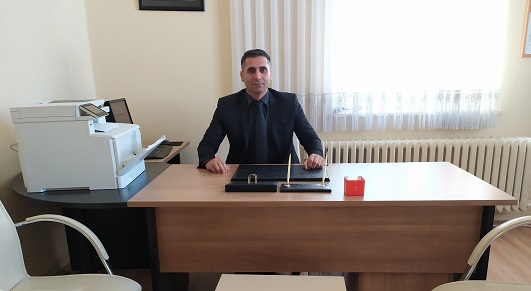 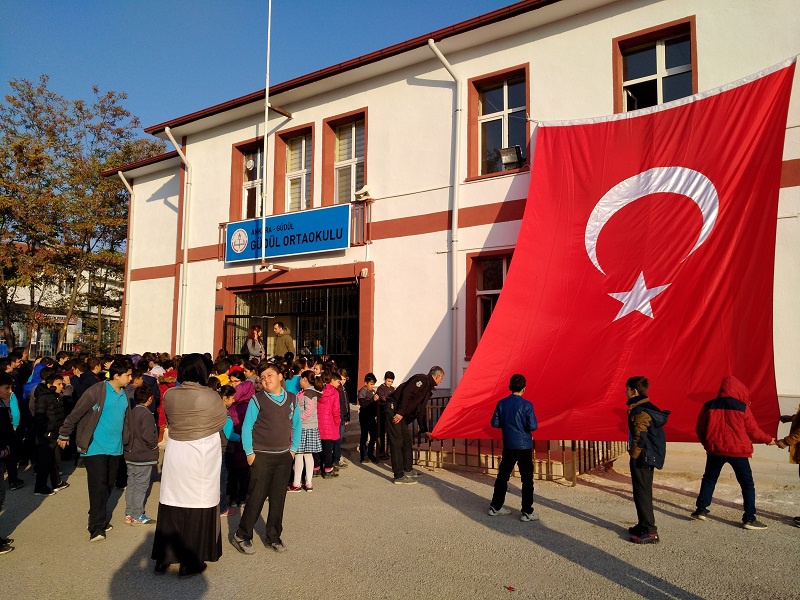 LİT.C.GÜDÜL KAYMAKAMLIĞIGÜDÜL ORTAOKULU MÜDÜRLÜĞÜ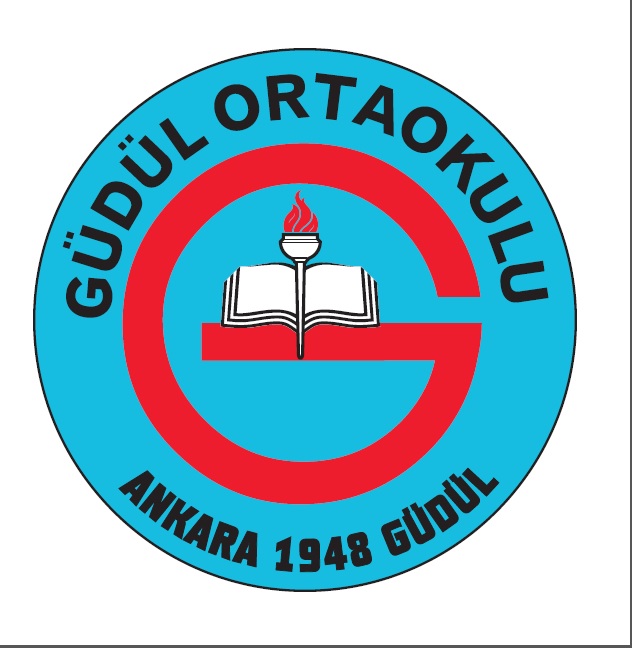 2019-2023 STRATEJİK PLANI2019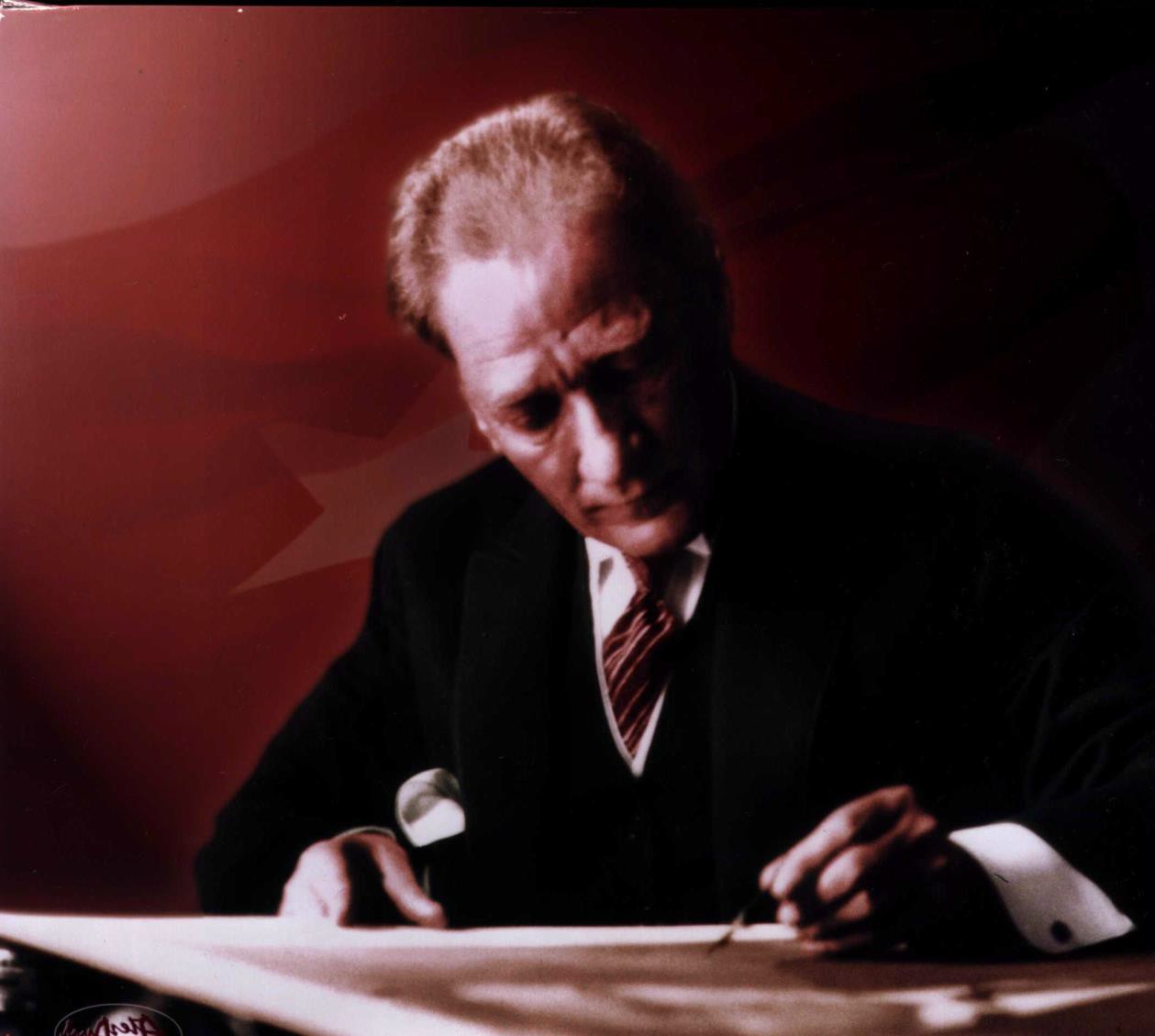          Eğitimdir ki; bir ulusu ya özgür, bağımsız, şanlı, yüksek bir toplum olarak yaşatır ya da tutsaklığa ve düşkünlüğe sürükler.Mustafa Kemal Atatürk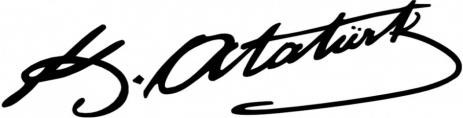 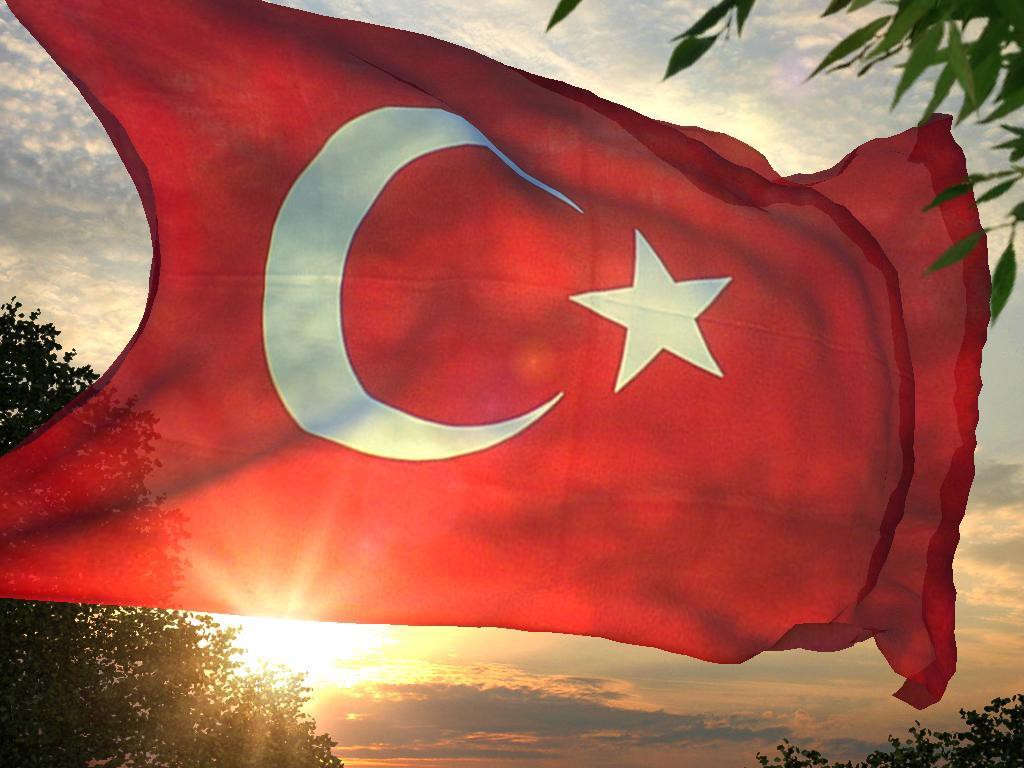 İSTİKLAL MARŞI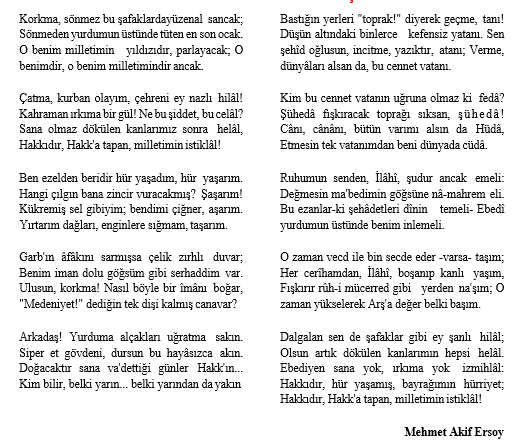 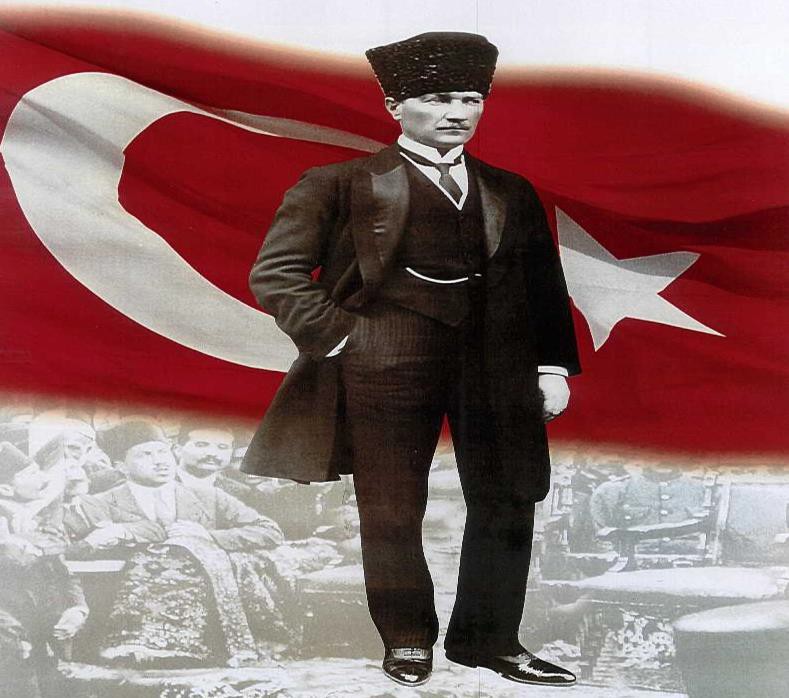 ATATÜRK’ÜN GENÇLİĞE HİTABESİEy Türk gençliği! Birinci vazifen, Türk istiklâlini, Türk cumhuriyetini, ilelebet, muhafaza ve müdafaa etmektir.Mevcudiyetinin ve istikbalinin yegâne temeli budur. Bu temel, senin, en kıymetli hazinendir.İstikbalde dahi, seni, bu hazineden, mahrum etmek isteyecek, dâhilî ve haricî, bedhahların olacaktır. Bir gün, istiklâl ve cumhuriyeti müdafaa mecburiyetine düşersen, vazifeye atılmak içinde bulunacağın vaziyetin imkân ve şeraitini düşünmeyeceksin! Bu imkân ve şerait, çok nâmüsait bir mahiyette tezahür edebilir. İstiklâl ve cumhuriyetine kastedecek düşmanlar, bütün dünyada emsali görülmemiş bir galibiyetin mümessili olabilirler. Cebren ve hile ile aziz vatanın, bütün kaleleri zapt edilmiş, bütün tersanelerine girilmiş, bütün orduları dağıtılmış ve memleketin her köşesi bilfiil işgal edilmiş olabilir. Bütün bu şeraitten daha elîm ve daha vahim olmak üzere, memleketin dâhilinde, iktidara sahip olanlar gaflet ve dalâlet ve hatta hıyanet içinde bulunabilirler. Hatta bu iktidar sahipleri şahsî menfaatlerini, müstevlilerin siyasî emelleriyle tevhit edebilirler. Millet, fakr u zaruret içinde harap ve bîtap düşmüş olabilir.Ey Türk istikbalinin evlâdı! İşte, bu ahval ve şerait içinde dahi, vazifen; Türk istiklâl ve cumhuriyetini kurtarmaktır! Muhtaç olduğun kudret, damarlarındaki asîl kanda, mevcuttur!Mustafa Kemal ATATÜRK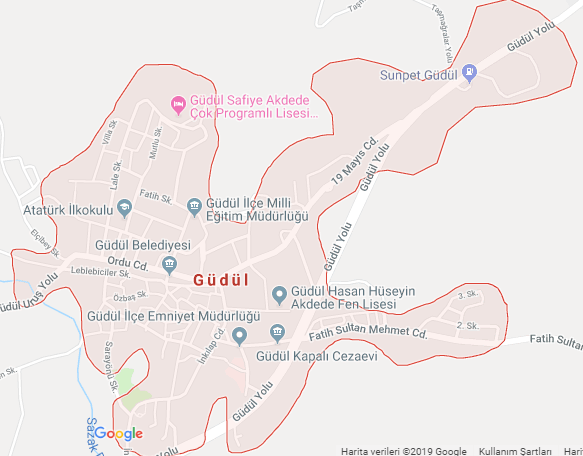 GÜDÜL HARİTASI SUNUŞ              Yirmi birinci yüzyılın başlarında teknolojideki gelişmeler sonucu bütün alanlarda olduğu gibi eğitim alanında da yeni anlayışlar ortaya çıkmış ve yeni gereksinimler oluşmuştur. Her alanda dünya milletleri arasında hızlı bir rekabet ortamı ortaya çıkmış ve ülkeler yeni gereksinim ve şartlara göre  yeniden yapılanma içine girip kendilerini güncellemişlerdir. Ülkemizin bu zor rekabet ortamında diğer ülkelerin gerisinde kalmayıp, yüksek standartlarda varlığını devam ettirebilmesi için, her alanda olduğu gibi eğitim alanında da planlı programlı stratejilere gerek duyulmaktadır.	Son yıllarda bütün dünyada sosyal yapıyı etkileyen ekonomik, toplumsal ve kurumsal değişim ülkemizde ve kamu yönetiminde de yansımasını bulmuştur. Bu çerçevede kamu yönetiminde yeniden yapılandırma çalışmaları başlatılmış ve yapılan yasal düzenlemelerle kamu kurumlarının yönetimi, bütçelemesi ve hizmet sunumu stratejik düşünme, sonuç odaklı ve performansa dayalı olma gibi yeni yaklaşımlara dayandırılmıştır.	Bu yeni yaklaşımlar kamu kurumlarının görev ve yetkileri ile yönetim anlayışlarına önemli yenilikler getirmiş bulunmaktadır. Başta 5018 sayılı Kamu Mali Yönetimi ve Kontrol Kanunu ve buna dayalı ikincil mevzuat düzenlemeleri gereğince kamu kurumlarının stratejik plan hazırlamaları ve plana uygun olarak yönetilmeleri zorunluluk olarak karşımıza çıkmaktadır. Bu da iş odaklı yönetim anlayışından ziyade süreç odaklı yönetim anlayışını gerekli kılmaktadır.	Tüm bu gelişmeler ışığında eğitim kalitesini yükseltmek, başarıyı arttırmak, verimliliği yükseltmek, milli manevi değerlere sahip insanlar yetiştirmek ve uluslararası alanda ülkemizin konumuna en iyi şekilde katkı  sağlamak amacıyla 2019- 2023 dönemini kapsayan Stratejik Plan hazırlanmıştır.           Güdül Ortaokulu 2019-2023 dönemini kapsayan stratejik planının hazırlanmasında emeği geçenlere ve katkıda bulunanlara teşekkür eder, planın başarı ile uygulanmasını dilerim.										          	       Mehmet Salih KELEŞ                                                                                                               Okul MüdürüŞEKİLLER ve TABLOLAR LİSTESİ GİRİŞ İçinde bulunduğumuz zaman bilginin hızla değiştiği, her geçen gün teknoloji ve bilimde yeni gelişmelerin yaşandığı bir dönem. Bu döneme ayak uydurmak ve çağın gerisinde kalmamak disiplinli, düzenli ve şüphesiz ki planlı çalışmaktan geçiyor. Okulumuz da değişen şartlara ve yeni gelişmelere ayak uydurmak ve uyum sağlamak için gerekli olan planlamayı amaç ve hedeflerine uygun olarak yapmış, planlamasına uygun olarak hedefleri ve amaçları doğrultusunda tüm paydaşları ile çalışmalarını yürütmektedir. Okulumuzun çevre şartları, stratejik amaçları, hedefleri, toplumun ve bizlerin beklentileri doğrultusunda okulumuzun stratejik planını okul paydaşları ve Stratejik Planlama Ekibi olarak bizler yapmış bulunuyoruz. Yapılan bu planlamanın okulumuzun gelişimine ve geleceğine önemli katkıları olacağını düşünüyoruz.Planlı ve disiplinli çalışmanın başarıyı getireceği inancıyla mutluluk ve başarı diliyoruz.Stratejik Planlama EkibiBÖLÜM I: GİRİŞ ve PLAN HAZIRLIK SÜRECİ2019-2023 dönemi stratejik plan hazırlanması süreci Üst Kurul ve Stratejik Plan Ekibinin oluşturulması ile başlamıştır. Ekip tarafından oluşturulan çalışma takvimi kapsamında ilk aşamada durum analizi çalışmaları yapılmış ve durum analizi aşamasında paydaşlarımızın plan sürecine aktif katılımını sağlamak üzere paydaş anketi, toplantı ve görüşmeler yapılmıştır. Durum analizinin ardından geleceğe yönelim bölümüne geçilerek okulumuzun amaç, hedef, gösterge ve eylemleri belirlenmiştir. Çalışmaları yürüten ekip ve kurul bilgileri altta verilmiştir.Tablo 1: Stratejik Plan Üst Kurulu Tablo 2: Stratejik Plan Ekip BilgileriBÖLÜM II: DURUM ANALİZİDurum analizi bölümünde okulumuzun mevcut durumu ortaya konularak neredeyiz sorusuna yanıt bulunmaya çalışılmıştır. Bu kapsamda okulumuzun kısa tanıtımı, okul künyesi ve temel istatistikleri, paydaş analizi ve görüşleri ile okulumuzun Güçlü Zayıf Fırsat ve Tehditlerinin (GZFT) ele alındığı analize yer verilmiştir.Okulun Kısa Tanıtımı İlçemizde eğitim öğretim hizmetleri, okulumuzun inşaatına kadar muhtelif ev, oda ya da binalarda sürdürülmüş, yangın, deprem gibi tabii afetler neticesinde yeni bir okul binası yapma ihtiyacı duyulmuştur. Hayırseverler tarafından gerekli girişimler ve hazırlıklar yapılmış, halktan toplanan yardımlarla okulun arsası alınmış, 1944 yılında okul binasının inşaatına başlanmıştır. Okulun arsa dışında her türlü giderleri devlet tarafından (Özel İdarece) karşılanmış ve 1948 yılında Güdül Merkez İlkokulu adıyla eğitim-öğretime başlamıştır. İki katlı ve 10 (on) derslik olan okul binasına 1964 yılında kalorifer dairesi ve çok amaçlı salon ilave edilmiştir. Çok amaçlı salon zeminin sıvılaşması ve depremler sonucu bina kolon ve kirişlerinin çatlaması dolayısıyla 1999 yılında yıkılmıştır. 8 Yıllık Temel Eğitim uygulamasıyla 1984–1985 Öğretim yılında “Güdül İlköğretim Okulu” olarak adı ve bünyesi değiştirilen okulumuza 1991–1992 eğitim-öğretim yılında 8 derslikli ek bina yapımı gerçekleştirilmiştir.2011-2012 eğitim yılından “Güdül Ortaokulu” adıyla ana binada 5.6.7.sınıflar; ek binada; 8. sınıflar eğitim-öğretim görmektedir.2011-2012 Eğitim-Öğretim yılında Güdül Ortaokulu adını alarak,5.6.7. ve 8.sınıflar eğitim görmektedir.Okulumuz 2010-2011, 2014-2015 ve 2018-2019  eğitim dönemlerinde Beyaz Bayrak Ödülü almıştır.2014-2015 eğitim yılı itibariyle okulumuz ek binası “Güdül İmam Hatip Ortaokulu” olarak hizmet vermektedir.Mülkiyeti Özel İdareye ait olan okulumuzun toplam alanı 9,007 metrekare dir. Okulumuz ilçemizin Yukarı Mahalle İnkılap Caddesi üzerindedir.	http://www.gudulortaokulu.meb.k12.tr adresinde yayınını sürdüren internet sayfamızdan okulumuzla ilgili güncel bilgi ve haberlere ulaşmak mümkündür.Okulun Mevcut Durumu: Temel İstatistiklerOkul KünyesiOkulumuzun temel girdilerine ilişkin bilgiler altta yer alan okul künyesine ilişkin tabloda yer almaktadır.Tablo 3: Temel Bilgiler Tablosu- Okul Künyesi Çalışan BilgileriOkulumuzun çalışanlarına ilişkin bilgiler altta yer alan tabloda belirtilmiştir.Tablo 4: Çalışan Bilgileri TablosuOkulumuz Bina ve Alanları	Okulumuzun binası ile açık ve kapalı alanlarına ilişkin temel bilgiler altta yer almaktadır.Tablo 5: Okul Yerleşkesine İlişkin Bilgiler Sınıf ve Öğrenci Bilgileri	Okulumuzda yer alan sınıfların öğrenci sayıları alttaki tabloda verilmiştir.Tablo 6: Sınıf ve Öğrenci BilgileriDonanım ve Teknolojik KaynaklarımızTeknolojik kaynaklar başta olmak üzere okulumuzda bulunan çalışır durumdaki donanım malzemesine ilişkin bilgiye alttaki tabloda yer verilmiştir.Tablo 7: Teknolojik Kaynaklar TablosuGelir ve Gider BilgisiOkulumuzun genel bütçe ödenekleri, okul aile birliği gelirleri ve diğer katkılarda dâhil olmak üzere gelir ve giderlerine ilişkin son üç  yıl gerçekleşme bilgileri ve 2019-2023 yılları arsındaki tahmini bütçe planı alttaki tabloda verilmiştir.PAYDAŞ ANALİZİKurumumuzun temel paydaşları öğrenci, veli ve öğretmen olmakla birlikte eğitimin dışsal etkisi nedeniyle okul çevresinde etkileşim içinde olunan geniş bir paydaş kitlesi bulunmaktadır. Paydaşlarımızın görüşleri anket, toplantı, dilek ve istek kutuları, elektronik ortamda iletilen önerilerde dâhil olmak üzere çeşitli yöntemlerle sürekli olarak alınmaktadır.Öğrenci Anketi Sonuçları:Tablo 9: Öğrenci Anket Sonuçları Öğretmen Anketi Sonuçları:Tablo 10: Öğretmen Anket Sonuçları Veli Anketi Sonuçları:Tablo 11: Veli Anket Sonuçları 				Güdül Ortaokulu Paydaş Analizi MatrisiGZFT (Güçlü, Zayıf, Fırsat, Tehdit) ANALİZİ Okulumuzun temel istatistiklerinde verilen okul künyesi, çalışan bilgileri, bina bilgileri, teknolojik kaynak bilgileri ve gelir gider bilgileri ile paydaş anketleri sonucunda ortaya çıkan sorun ve gelişime açık alanlar iç ve dış faktör olarak değerlendirilerek GZFT tablosunda belirtilmiştir. Dolayısıyla olguyu belirten istatistikler ile algıyı ölçen anketlerden çıkan sonuçlar tek bir analizde birleştirilmiştir.Kurumun güçlü ve zayıf yönleri donanım, malzeme, çalışan, iş yapma becerisi, kurumsal iletişim gibi çok çeşitli alanlarda kendisinden kaynaklı olan güçlülükleri ve zayıflıkları ifade etmektedir ve ayrımda temel olarak okul müdürü/müdürlüğü kapsamından bakılarak iç faktör ve dış faktör ayrımı yapılmıştır. İçsel Faktörler Dışsal Faktörler  TESPİTLER VE İHTİYAÇLARBÖLÜM III: MİSYON, VİZYON VE TEMEL DEĞERLEROkul Müdürlüğümüzün Misyon, vizyon, temel ilke ve değerlerinin oluşturulması kapsamında öğretmenlerimiz, öğrencilerimiz, velilerimiz, çalışanlarımız ve diğer paydaşlarımızdan alınan görüşler, sonucunda stratejik plan hazırlama ekibi tarafından oluşturulan Misyon, Vizyon, Temel Değerler; Okulumuz üst kurulana sunulmuş ve üst kurul tarafından onaylanmıştır.BÖLÜM IV: AMAÇ, HEDEF VE EYLEMLERTablo 13: Stratejik Plan Genel Tablosu Stratejik Amaç 1:  1. Bütün öğrencilerimize, medeniyetimizin ve insanlığın ortak değerleri ile çağın gereklerine uygun bilgi, beceri, tutum ve davranışların kazandırılması sağlanacaktır.Stratejik Hedef 1.1.  Okulumuzdaki öğrencilerimizin her düzeydeki yeterliliklerinin belirlenmesi, izlenmesi ve desteklenmesine yönelik etkin bir ölçme ve değerlendirme yapılacaktır.Stratejik Hedef 1.2.  Öğrencilerin yaş, okul türü ve programlarına göre gereksinimlerini dikkate alan beceri  temelli yabancı dil yeterlilikleri sistemine geçilmesine ilişkin etkin çalışmalar yürütülecektir. Stratejik Amaç 2: Çağdaş normlara uygun, etkili, verimli yönetim ve organizasyon yapısı ve süreçleri hâkim kılınacaktır.Stratejik Hedef 2.1. Müdürlüğümüzün yönetim ve öğrenme etkinliklerinin izlenmesi, değerlendirilmesi ve geliştirilmesi için Bakanlık tarafından kurulacak veriye dayalı yönetim yapısına ilçe düzeyinde işlerlik kazandırılacaktır.Stratejik Amaç 3: Okul öncesi eğitim ve temel eğitimde öğrencilerimizin bilişsel, duygusal ve fiziksel olarak çok boyutlu gelişimleri sağlanacaktır.Stratejik Hedef  3.2: Temel eğitimde okulların niteliğini artıracak yenilikçi uygulamalara yer verilecektir.Performans Göstergeleri Stratejik Amaç 4: Özel eğitim ve rehberlik hizmetlerinin etkinliği artırılarak bireylerin bedensel, ruhsal ve zihinsel gelişimleri desteklenecektir. Stratejik Hedef 4.1: Öğrencilerin mizaç, ilgi ve yeteneklerine uygun eğitimi alabilmelerine imkân veren işlevsel bir psikolojik danışmanlık ve rehberlik yapılanmasına uyum sağlanacaktır.Stratejik Hedef 4.2: Özel eğitim ihtiyacı olan bireyleri akranlarından soyutlamayan ve birlikte yaşama kültürünü güçlendiren eğitimde adalet temelli yaklaşım modeline uygun olarak çalışmalar yapılacaktır.Stratejik Hedef  4.3: Ülkemizin kalkınmasında önemli bir kaynak niteliğinde bulunan özel yetenekli öğrencilerimiz, akranlarından ayrıştırılmadan doğalarına uygun bir eğitim yöntemi ile desteklenecektir.Performans GöstergeleriStratejik Amaç 5: Taşımalı eğitimin kalitesinin artırılmasına yönelik önlemler alınacaktır.Stratejik Hedef  5.1: Taşımalı eğitim konusunda bilincin artırılması kaliteyi artıracaktır.V. BÖLÜM: MALİYETLENDİRMEKurumumuz 2019-2023 Stratejik Planı’nın maliyetlendirilmesi sürecindeki temel gaye, stratejik amaç, hedef ve eylemlerin gerektirdiği maliyetlerin ortaya konulması suretiyle politika tercihlerinin ve karar alma sürecinin rasyonelleştirilmesine katkıda bulunmaktır. Bu sayede, stratejik plan ile bütçe arasındaki bağlantı güçlendirilecek ve harcamaların önceliklendirilme süreci iyileştirilecektir. Bu temel gayeden hareketle planın tahmini maliyetlendirilmesi şu şekilde yapılmıştır: Hedeflere ilişkin eylemler durum analizi çalışmaları sonuçlarından tespit edilmiştir,Eylemlere ilişkin tahmini maliyetler belirlenmiştir,Eylem maliyetlerinden hareketle hedef maliyetleri belirlenmiştir,Hedef maliyetlerinden yola çıkılarak amaç maliyetleri belirlenmiş ve amaç maliyetlerinden de stratejik plan maliyeti belirlenmiştir.Genel bütçe, valilikler, belediyeler ve okul aile birliklerinin yıllık bütçe artışları ve eğilimleri dikkate alındığında Kurumumuz 2019-2023 Stratejik Planı’nda yer alan stratejik amaçların gerçekleştirilebilmesi için tabloda da belirtildiği üzere beş yıllık süre için tahmini 25500TL’lik kaynağın elde edileceği düşünülmektedir. 2019-2023 Stratejik Planı Faaliyet/Proje Maliyetlendirme TablosuTablo 14: Kaynak TablosuMüdürlüğümüz stratejik planında 5 hedef bulunmaktadır. Söz konusu hedeflere ilişkin bütçe dağılımları 5 yıllık olarak alttaki tabloda belirtilmiştir. Tabloda görüldüğü üzere son iki yılın gelir ve giderlerinde yaşanan artıştan hareketle hazırlanan beş yıllık Maliyetlendirme sonucunda Müdürlüğümüzün tahmini olarak 25500 TL’lik bir harcama yapacağı düşünülmektedir. Plan dönemi amaç maliyetlerine ilişkin alttaki tabloda ayrıntılı bilgiye yer verilmiştir.Tablo 15: Maliyetlendirme TablosuVI. BÖLÜM: İZLEME VE DEĞERLENDİRMEOkulumuz Stratejik Planı izleme ve değerlendirme çalışmalarında 5 yıllık Stratejik Planın izlenmesi ve 1 yıllık gelişim planın izlenmesi olarak ikili bir ayrıma gidilecektir. Stratejik planın izlenmesinde 6 aylık dönemlerde izleme yapılacak denetim birimleri, il ve ilçe millî eğitim müdürlüğü ve Bakanlık denetim ve kontrollerine hazır halde tutulacaktır. Yıllık planın uygulanmasında yürütme ekipleri ve eylem sorumlularıyla aylık ilerleme toplantıları yapılacaktır. Toplantıda bir önceki ayda yapılanlar ve bir sonraki ayda yapılacaklar görüşülüp karara bağlanacaktır. Tablo 16: İzleme Değerlendirme TakvimiŞekil 2: İzleme ve Değerlendirme ModeliGÜDÜL ORTAOKULU İLETİŞİM BİLGİLERİGÜDÜL ORTAOKULU İLETİŞİM BİLGİLERİADRESİYUKARI MAH. İNKILAP CAD. NO:1TELEFON03127281619E- POSTA ADRESİGüdülortaokulu06@gmail.comWEB ADRESİhttp://gudulortaokulu.meb.k12.tr TABLOLAR DİZİNİTABLOLAR DİZİNİTablo 1: Stratejik Plan Üst Kurulu Tablo 2:Stratejik Plan Ekip BilgileriTablo 3:Temel Bilgiler Tablosu- Okul Künyesi Tablo 4:Çalışan Bilgileri TablosuTablo 5:Okul Yerleşkesine İlişkin Bilgiler Tablo 6:Sınıf ve Öğrenci BilgileriTablo 7:Teknolojik Kaynaklar TablosuTablo 8:Gelir Gider BilgisiTablo 9:Öğrenci Anket SonuçlarıTablo 10:Öğretmen Anket Sonuçları Tablo 11:Veli Anket SonuçlarıTablo 12:Gelişim ve Sorun AlanlarıTablo 13Stratejik Plan Genel Tablosu Tablo 14:Kaynak TablosuTablo 15Maliyetlendirme TablosuTablo 16:İzleme Değerlendirme TakvimiŞEKİLLER DİZİNİŞEKİLLER DİZİNİŞekil 1:Paydaş DöngüsüŞekil 2:İzleme ve Değerlendirme ModeliÜst Kurul BilgileriÜst Kurul BilgileriAdı SoyadıUnvanıMehmet Salih KELEŞOkul MüdürüMehmet Ali ÇEVİKÖğretmenMehmet YİĞİTBAŞIOkul Aile B. BaşkanıYunus ALKANVeliEkip BilgileriEkip BilgileriAdı SoyadıUnvanıZeki KARAMANÖğretmenAyşe Nur ÖZERÖğretmenS. Koray ÖZDEMİRÖğretmenİli: Ankaraİli: Ankaraİli: Ankaraİli: Ankaraİlçesi: Güdülİlçesi: Güdülİlçesi: Güdülİlçesi: GüdülAdres: Yukarı mah.  İnkılap Cad.  No:1 Yukarı mah.  İnkılap Cad.  No:1 Yukarı mah.  İnkılap Cad.  No:1 Coğrafi Konum (link):Coğrafi Konum (link):https://goo.gl/maps/af3rNj4ctDP2https://goo.gl/maps/af3rNj4ctDP2Telefon Numarası: 031272816190312728161903127281619Faks Numarası:Faks Numarası:e- Posta Adresi:Gudulortaokulu06@gmail.comGudulortaokulu06@gmail.comGudulortaokulu06@gmail.comWeb sayfası adresi:Web sayfası adresi:gudulortaokulu.meb.k12.trgudulortaokulu.meb.k12.trKurum Kodu:709255709255709255Öğretim Şekli:Öğretim Şekli:Tam günTam günOkulun Hizmete Giriş Tarihi :  1948Okulun Hizmete Giriş Tarihi :  1948Okulun Hizmete Giriş Tarihi :  1948Okulun Hizmete Giriş Tarihi :  1948Toplam Çalışan Sayısı Toplam Çalışan Sayısı 1818Öğrenci Sayısı:Kız7979Öğretmen SayısıKadın88Öğrenci Sayısı:Erkek7575Öğretmen SayısıErkek55Öğrenci Sayısı:Toplam154154Öğretmen SayısıToplam1313Derslik Başına Düşen Öğrenci Sayısı:Derslik Başına Düşen Öğrenci Sayısı:Derslik Başına Düşen Öğrenci Sayısı:18Şube Başına Düşen Öğrenci SayısıŞube Başına Düşen Öğrenci SayısıŞube Başına Düşen Öğrenci Sayısı18Öğretmen Başına Düşen Öğrenci Sayısı:Öğretmen Başına Düşen Öğrenci Sayısı:Öğretmen Başına Düşen Öğrenci Sayısı:12Şube Başına 30’dan Fazla Öğrencisi Olan Şube SayısıŞube Başına 30’dan Fazla Öğrencisi Olan Şube SayısıŞube Başına 30’dan Fazla Öğrencisi Olan Şube Sayısı0Öğrenci Başına Düşen Toplam Gider Miktarı:Öğrenci Başına Düşen Toplam Gider Miktarı:Öğrenci Başına Düşen Toplam Gider Miktarı:67   TlÖğretmenlerin Kurumdaki Ortalama Görev SüresiÖğretmenlerin Kurumdaki Ortalama Görev SüresiÖğretmenlerin Kurumdaki Ortalama Görev Süresi4Unvan*ErkekKadınToplamOkul Müdürü ve Müdür Yardımcısı112Okul Öncesi Öğretmeni-22Branş Öğretmeni4610Rehber Öğretmen---İdari Personel1-1Yardımcı Personel224Güvenlik Personeli-11Toplam Çalışan Sayıları81220Okul Bölümleri Okul Bölümleri Özel AlanlarVarYokOkul Kat Sayısı2Çok Amaçlı SalonxDerslik Sayısı8Çok Amaçlı SahaxDerslik Alanları (m2)42KütüphanexKullanılan Derslik Sayısı7Fen LaboratuvarıxŞube Sayısı6Bilgisayar Laboratuvarıxİdari Odaların Alanı (m2)İş AtölyesixÖğretmenler Odası (m2)42Beceri AtölyesixOkul Oturum Alanı (m2)PansiyonxOkul Bahçesi (Açık Alan)(m2)Okul Kapalı Alan (m2)Sanatsal, bilimsel ve sportif amaçlı toplam alan (m2)-Kantin (m2)-Tuvalet Sayısı2SINIFIErkekKızToplamANASINIFI-A8917ANASINIFI-B79165/A116175/B126186/A1213257/A1211238/A513188/B12820Toplam7975154Akıllı Tahta Sayısı9TV Sayısı0Masaüstü Bilgisayar Sayısı4Yazıcı Sayısı2Taşınabilir Bilgisayar Sayısı1Fotokopi Makinası Sayısı2Projeksiyon Sayısı1İnternet Bağlantı Hızı50 MBPSYıllarGelir MiktarıGider Miktarı20165.244,853.300,5020174.444,35914,5020185.029,854.502,3020197.872,008.082,00İç PaydaşlarDış PaydaşlarÖğretmen KurullarıKaymakamlıkOkul Aile Birliğiİlçe Milli Eğitim MüdürlüğüÖğrencilerBelediyeEmniyet Jandarma Güdül Devlet HastanesiMuhtarlıkHalk Eğitim MerkeziGÜDÜL ORTAOKULU MÜDÜRLÜĞÜ STRATEJİK PLANI (2019-2023) “ÖĞRENCİ GÖRÜŞ VE DEĞERLENDİRMELERİ” ANKET SONUÇLARI                          GÜDÜL ORTAOKULU MÜDÜRLÜĞÜ STRATEJİK PLANI (2019-2023) “ÖĞRENCİ GÖRÜŞ VE DEĞERLENDİRMELERİ” ANKET SONUÇLARI                          GÜDÜL ORTAOKULU MÜDÜRLÜĞÜ STRATEJİK PLANI (2019-2023) “ÖĞRENCİ GÖRÜŞ VE DEĞERLENDİRMELERİ” ANKET SONUÇLARI                          GÜDÜL ORTAOKULU MÜDÜRLÜĞÜ STRATEJİK PLANI (2019-2023) “ÖĞRENCİ GÖRÜŞ VE DEĞERLENDİRMELERİ” ANKET SONUÇLARI                          GÜDÜL ORTAOKULU MÜDÜRLÜĞÜ STRATEJİK PLANI (2019-2023) “ÖĞRENCİ GÖRÜŞ VE DEĞERLENDİRMELERİ” ANKET SONUÇLARI                          GÜDÜL ORTAOKULU MÜDÜRLÜĞÜ STRATEJİK PLANI (2019-2023) “ÖĞRENCİ GÖRÜŞ VE DEĞERLENDİRMELERİ” ANKET SONUÇLARI                          GÜDÜL ORTAOKULU MÜDÜRLÜĞÜ STRATEJİK PLANI (2019-2023) “ÖĞRENCİ GÖRÜŞ VE DEĞERLENDİRMELERİ” ANKET SONUÇLARI                          GÜDÜL ORTAOKULU MÜDÜRLÜĞÜ STRATEJİK PLANI (2019-2023) “ÖĞRENCİ GÖRÜŞ VE DEĞERLENDİRMELERİ” ANKET SONUÇLARI                          Ankete Katılan Öğrenci Sayısı: 100Ankete Katılan Öğrenci Sayısı: 100Ankete Katılan Öğrenci Sayısı: 100KATILMA DERECESİKATILMA DERECESİKATILMA DERECESİKATILMA DERECESİKATILMA DERECESİSıra NoMaddelerMaddelerKesinlikle KatılıyorumKatılıyorumKararsızımKısmen KatılıyorumKatılmıyorumDeğerlendirme1Öğretmenlerimle ihtiyaç duyduğumda rahatlıkla görüşebilirim.Öğretmenlerimle ihtiyaç duyduğumda rahatlıkla görüşebilirim.372315178Yeterli2Okul müdürü ile ihtiyaç duyduğumda rahatlıkla konuşabiliyorum.Okul müdürü ile ihtiyaç duyduğumda rahatlıkla konuşabiliyorum.2031271311Yeterli3Okulun rehberlik servisinden yeterince yararlanabiliyorum.Okulun rehberlik servisinden yeterince yararlanabiliyorum.136171925Geliştirilmeli4Okula ilettiğimiz öneri ve isteklerimiz dikkate alınır.Okula ilettiğimiz öneri ve isteklerimiz dikkate alınır.1530301017Geliştirilmeli5Okulda kendimi güvende hissediyorum.Okulda kendimi güvende hissediyorum.60251055Oldukça İyi6Okulda öğrencilerle ilgili alınan kararlarda bizlerin görüşleri alınır.Okulda öğrencilerle ilgili alınan kararlarda bizlerin görüşleri alınır.25355530Yeterli7Öğretmenler yeniliğe açık olarak derslerin işlenişinde çeşitli yöntemler kullanmaktadır.Öğretmenler yeniliğe açık olarak derslerin işlenişinde çeşitli yöntemler kullanmaktadır.60102550Oldukça İyi8Derslerde konuya göre uygun araç gereçler kullanılmaktadır.Derslerde konuya göre uygun araç gereçler kullanılmaktadır.3025251010Yeterli9Teneffüslerde ihtiyaçlarımı giderebiliyorum.Teneffüslerde ihtiyaçlarımı giderebiliyorum.50301055Oldukça İyi10Okulun içi ve dışı temizdir.Okulun içi ve dışı temizdir.2030301010Yeterli11Okulun binası ve diğer fiziki mekânlar yeterlidir.Okulun binası ve diğer fiziki mekânlar yeterlidir.1035151030Geliştirilmeli12Okul kantininde satılan malzemeler sağlıklı ve güvenlidir.Okul kantininde satılan malzemeler sağlıklı ve güvenlidir.00000---13Okulumuzda yeterli miktarda sanatsal ve kültürel faaliyetler düzenlenmektedir.Okulumuzda yeterli miktarda sanatsal ve kültürel faaliyetler düzenlenmektedir.100152055Geliştirilmeli14 Okulumuzun Olumlu(başarılı) ve Olumsuz (başarısız) Yönlerine İlişkin Görüşleriniz	OlumluSınıf mevcutlarının az olmasıÖğretmenlerin ilgili olmasıOlumsuzOkul Kantini olmayışıFaaliyetlerin yeterli olmayışıSpor salonu olmamasıFen laboratuarının yetersiz olması  OlumsuzOkul Kantini olmayışıFaaliyetlerin yeterli olmayışıSpor salonu olmamasıFen laboratuarının yetersiz olması  OlumsuzOkul Kantini olmayışıFaaliyetlerin yeterli olmayışıSpor salonu olmamasıFen laboratuarının yetersiz olması  OlumsuzOkul Kantini olmayışıFaaliyetlerin yeterli olmayışıSpor salonu olmamasıFen laboratuarının yetersiz olması  OlumsuzOkul Kantini olmayışıFaaliyetlerin yeterli olmayışıSpor salonu olmamasıFen laboratuarının yetersiz olması  OlumsuzOkul Kantini olmayışıFaaliyetlerin yeterli olmayışıSpor salonu olmamasıFen laboratuarının yetersiz olması  GÜDÜL ORTAOKULU MÜDÜRLÜĞÜ STRATEJİK PLANI (2019-2023) “ÖĞRETMEN GÖRÜŞ VE DEĞERLENDİRMELERİ” ANKET SONUÇLARIGÜDÜL ORTAOKULU MÜDÜRLÜĞÜ STRATEJİK PLANI (2019-2023) “ÖĞRETMEN GÖRÜŞ VE DEĞERLENDİRMELERİ” ANKET SONUÇLARIGÜDÜL ORTAOKULU MÜDÜRLÜĞÜ STRATEJİK PLANI (2019-2023) “ÖĞRETMEN GÖRÜŞ VE DEĞERLENDİRMELERİ” ANKET SONUÇLARIGÜDÜL ORTAOKULU MÜDÜRLÜĞÜ STRATEJİK PLANI (2019-2023) “ÖĞRETMEN GÖRÜŞ VE DEĞERLENDİRMELERİ” ANKET SONUÇLARIGÜDÜL ORTAOKULU MÜDÜRLÜĞÜ STRATEJİK PLANI (2019-2023) “ÖĞRETMEN GÖRÜŞ VE DEĞERLENDİRMELERİ” ANKET SONUÇLARIGÜDÜL ORTAOKULU MÜDÜRLÜĞÜ STRATEJİK PLANI (2019-2023) “ÖĞRETMEN GÖRÜŞ VE DEĞERLENDİRMELERİ” ANKET SONUÇLARIGÜDÜL ORTAOKULU MÜDÜRLÜĞÜ STRATEJİK PLANI (2019-2023) “ÖĞRETMEN GÖRÜŞ VE DEĞERLENDİRMELERİ” ANKET SONUÇLARIAnkete Katılan Öğretmen Sayısı: 10Ankete Katılan Öğretmen Sayısı: 10KATILMA DERECESİKATILMA DERECESİKATILMA DERECESİKATILMA DERECESİKATILMA DERECESİSıra NoMaddelerKesinlikle KatılıyorumKatılıyorumKararsızımKısmen KatılıyorumKatılmıyorumDeğerlendirme1Okulumuzda alınan kararlar, çalışanların katılımıyla alınır.404001010Oldukça İyi2Kurumdaki tüm duyurular çalışanlara zamanında iletilir.1050102010Yeterli3Her türlü ödüllendirmede adil olma, tarafsızlık ve objektiflik esastır.106010020Yeterli4Kendimi, okulun değerli bir üyesi olarak görürüm.2050101010Oldukça İyi5Çalıştığım okul bana kendimi geliştirme imkânı tanımaktadır.030302020Geliştirilmeli 6Okul, teknik araç ve gereç yönünden yeterli donanıma sahiptir.1010403010Geliştirilmeli7Okulda çalışanlara yönelik sosyal ve kültürel faaliyetler düzenlenir.2010303010Geliştirilmeli 8Okulda öğretmenler arasında ayrım yapılmamaktadır.4020101020Yeterli9Okulumuzda yerelde ve toplum üzerinde olumlu etki bırakacak çalışmalar yapmaktadır.2040102010Yeterli 10Yöneticilerimiz, yaratıcı ve yenilikçi düşüncelerin üretilmesini teşvik etmektedir.205002010Yeterli11Yöneticiler, okulun vizyonunu, stratejilerini, iyileştirmeye açık alanlarını vs. çalışanlarla paylaşır.106002010Yeterli12Okulumuzda sadece öğretmenlerin kullanımına tahsis edilmiş yerler yeterlidir.1030201030Geliştirilmeli13Alanıma ilişkin yenilik ve gelişmeleri takip eder ve kendimi güncellerim.206001010Oldukça İyi14 Okulumuzun Olumlu (başarılı)  ve Olumsuz (başarısız) Yönlerine İlişkin Görüşleriniz	OlumluÖğretmenlerin görüşlerine değer verilir.Öğretmenler arasında işbirliği vardır.OlumsuzÖğretmenler için ayrılan alanların yetersiz olması.Öğretmenlerin kullandığı tuvaletlerin yetersiz olması.Okul binasının çok eski ve küçük olması.GÜDÜL ORTAOKULU MÜDÜRLÜĞÜ STRATEJİK PLANI (2019-2023)
 “VELİ GÖRÜŞ VE DEĞERLENDİRMELERİ” ANKET SONUÇLARI                       GÜDÜL ORTAOKULU MÜDÜRLÜĞÜ STRATEJİK PLANI (2019-2023)
 “VELİ GÖRÜŞ VE DEĞERLENDİRMELERİ” ANKET SONUÇLARI                       GÜDÜL ORTAOKULU MÜDÜRLÜĞÜ STRATEJİK PLANI (2019-2023)
 “VELİ GÖRÜŞ VE DEĞERLENDİRMELERİ” ANKET SONUÇLARI                       GÜDÜL ORTAOKULU MÜDÜRLÜĞÜ STRATEJİK PLANI (2019-2023)
 “VELİ GÖRÜŞ VE DEĞERLENDİRMELERİ” ANKET SONUÇLARI                       GÜDÜL ORTAOKULU MÜDÜRLÜĞÜ STRATEJİK PLANI (2019-2023)
 “VELİ GÖRÜŞ VE DEĞERLENDİRMELERİ” ANKET SONUÇLARI                       GÜDÜL ORTAOKULU MÜDÜRLÜĞÜ STRATEJİK PLANI (2019-2023)
 “VELİ GÖRÜŞ VE DEĞERLENDİRMELERİ” ANKET SONUÇLARI                       GÜDÜL ORTAOKULU MÜDÜRLÜĞÜ STRATEJİK PLANI (2019-2023)
 “VELİ GÖRÜŞ VE DEĞERLENDİRMELERİ” ANKET SONUÇLARI                       Ankete Katılan Veli Sayısı : 50Ankete Katılan Veli Sayısı : 50KATILMA DERECESİKATILMA DERECESİKATILMA DERECESİKATILMA DERECESİKATILMA DERECESİSıra NoMaddelerKesinlikleKatılıyorumKatılıyorumKararsızımKısmen KatılıyorumKatılmıyorumDeğerlendirme1İhtiyaç duyduğumda okul çalışanlarıyla rahatlıkla görüşebiliyorum.70200100Oldukça İyi2Bizi ilgilendiren okul duyurularını zamanında öğreniyorum. 602010010Oldukça İyi3Öğrencimle ilgili konularda okulda rehberlik hizmeti alabiliyorum.304020010Yeterli4Okula ilettiğim istek ve şikâyetlerim dikkate alınıyor. 30601000Oldukça İyi5Öğretmenler yeniliğe açık olarak derslerin işlenişinde çeşitli yöntemler kullanmaktadır.305020010Oldukça İyi6Okulda yabancı kişilere karşı güvenlik önlemleri alınmaktadır. 301030300Geliştirilmeli7Okulda bizleri ilgilendiren kararlarda görüşlerimiz dikkate alınır. 304020010Yeterli8E-Okul Veli Bilgilendirme Sistemi ile okulun internet sayfasını düzenli olarak takip ediyorum.602010010Oldukça İyi9Çocuğumun okulunu sevdiğini ve öğretmenleriyle iyi anlaştığını düşünüyorum.503010010Oldukça İyi10Okul, teknik araç ve gereç yönünden yeterli donanıma sahiptir.1030301010Geliştirilmeli11Okul her zaman temiz ve bakımlıdır.3020201010Yeterli12Okulun binası ve diğer fiziki mekânlar yeterlidir.020302020Geliştirilmeli13Okulumuzda yeterli miktarda sanatsal ve kültürel faaliyetler düzenlenmektedir.102010050Geliştirilmeli14 Okulumuzun Olumlu (başarılı)  ve Olumsuz (başarısız) Yönlerine İlişkin Görüşleriniz	OlumluOlumsuzOkul Rehberlik öğretmenin bulunmaması.Bazı branş derslerde öğretmen eksiğinin olması.Gezi, yarışma vb. etkinliklerin az olması.PAYDAŞLARİÇ PAYDAŞDIŞ PAYDAŞHİZMET ALANNEDEN PAYDAŞPaydaşın Kurum Faaliyetlerini Etkileme DerecesiPaydaşın Taleplerine Verilen ÖnemPaydaşın Taleplerine Verilen ÖnemSonuçPAYDAŞLARİÇ PAYDAŞDIŞ PAYDAŞHİZMET ALANNEDEN PAYDAŞTam  5" "Çok  4", "Orta  3", "Az  2", "Hiç  1"Tam  5" "Çok  4", "Orta  3", "Az  2", "Hiç  1"Tam  5" "Çok  4", "Orta  3", "Az  2", "Hiç  1"SonuçPAYDAŞLARİÇ PAYDAŞDIŞ PAYDAŞHİZMET ALANNEDEN PAYDAŞ1,2,3 İzle
4,5 Bilgilendir1,2,3 İzle
4,5 Bilgilendir1,2,3 Gözet4,5 Birlikte Çalış SonuçKaymakamlıkXAmaçlarımıza Ulaşmada Destek İçin İş birliği İçinde Olmamız Gereken Kurum 445Bilgilendir, Birlikte çalış İl Milli Eğitim MüdürlüğüXAmaçlarımıza Ulaşmada Destek İçin İş birliği İçinde Olmamız Gereken Kurum445Bilgilendir, Birlikte çalışHalk Eğitimi MerkeziXXAmaçlarımıza Ulaşmada Destek İçin İş birliği İçinde Olmamız Gereken Kurum555Bilgilendir, Birlikte çalış Emniyet MüdürlüğüXXAmaçlarımıza Ulaşmada Destek İçin İş birliği İçinde Olmamız Gereken Kurum224Bilgilendir, Birlikte Çalış BelediyeXXAmaçlarımıza Ulaşmada Destek İçin İş birliği İçinde Olmamız Gereken Kurum112Bilgilendir, Birlikte ÇalışGüdül Devlet HastanesiXXAmaçlarımıza Ulaşmada Destek İçin İş birliği İçinde Olmamız Gereken Kurum224Bilgilendir, Birlikte ÇalışMuhtarlıkXXAmaçlarımıza Ulaşmada Destek İçin İş birliği İçinde Olmamız Gereken Kurum555Bilgilendir, Birlikte ÇalışÖğrencilerXXVaroluş sebebimiz555İzle, GözetÖğretmenler KuruluXVaroluş sebebimizBilgilendir, Birlikte ÇalışOkul Aile BirliğiXVaroluş sebebimizBilgilendir, Birlikte ÇalışGÜÇLÜ YÖNLERZAYIF YÖNLERÖğrencilerÖğrenci sayısının az olması.Öğrencilerin kötü alışkanlıklarının olmaması.Disiplin ve devamsızlık problemlerinin asgari düzeyde olması.Derslik başına düşen öğrenci sayısının yeterli olması. (18)Öğretmen başına düşen öğrenci sayısının az olması. (12)Öğrenci sayısının az olması, bu nedenle nitelikli öğrenci sayısının düşük olması.Bazı öğrencilerin taşımalı eğitim kapsamında olması ve bu öğrencilerin devamsızlık yapma durumlarının diğer öğrencilere nazaran fazla olması.Nüfusun azalmasına bağlı olarak öğrenci sayısının her yıl azalması.ÇalışanlarÇalışanların aidiyet duygusunun gelişmiş olması.Personelin kendini geliştirmeye yönelik eğitimlere katılma isteği.Yeniliğe ve gelişmeye açık, genç eğitim kadrosunun olması.Çalışanların özverili davranması ve okulu sahiplenmesi.Çalışanların (yardımcı hizmetler) yaş ortalamasının yüksek olması.Öğretmenlerin kısa sürede tayin istemeleri.Öğretmenlerin çoğunluğunun ilçede ikamet etmiyor olması.Öğretmenlerin okula ulaşım konusunda imkanlarının kısıtlı olması.VelilerVelilerin okul idaresine ve öğretmenlere kolayca ulaşabilmesi. İlçe merkezinde oturan velilerin sık sık okulu ziyaret etme imkânı olması.Velilerin okulun düzenlemiş olduğu sosyal-kültürel ve sportif faaliyetlere katılım isteğinin fazla olması.Taşımalı kapsamındaki öğrenci velilerin okulla iletişiminin zayıf olması.Özel Öğrenci yurtlarında kalan öğrencilerin velilerin ilgisizliği.Köylerde ikamet eden velilerle iletişimin çok zayıf olması.Bina ve YerleşkeOkulun ilçe merkezinde olması.Okul bahçesinin etrafının çevrili olması.Okul bahçesinin etrafında binaların bulunmaması.Okul binasının ulaşım kaynaklarına çok yakın olması.Bina ve yerleşke yakınında, internet kafe, kahvehane vb. işletmelerin bulunmaması.Okul binamızın çok eski olması.Personel için ayrılan tuvaletlerin yetersiz olması.Okulumuzda destek eğitim odası, kütüphane, arşiv vb. odaların bulunmaması.Okul binasında yeteri kadar oda olmaması.DonanımOkulun Fatih projesi kapsamında olması.Sınıflarda akıllı tahta olması ve çalışıyor olması.İnternet alt yapı bağlantısının (fiber) olması ve çalışıyor olması.Tüm dersliklerde kablolu ve kablosuz internet bağlantısının olması.İdareci ve öğretmenler için kullanılan bilgisayarların yeterli olması.İdareci ve öğretmenler için kullanılan yazıcıların (çok fonksiyonlu) yeterli olması.Okuldaki bazı donanımların yetersiz ve eski olması.Bilişim sınıfının olmayışıspor salonunun olmayışıFen laboratuarının malzemelerinin yetersiz oluşuBütçeHarcama kaleminin az olması.Okul bütçesinin veli bağışlarıyla desteklenmesi.Okulun kendine ait bir bütçesi olmaması.Okulumuzun İl MEM’in göndermiş olduğu ödeneklerden başka bir kaynağı olmaması.Yönetim SüreçleriOkul idaresinin genç ve dinamik olması.İdarenin yeniliklere açık olması. Okulda yapılan çalışmaların idareciler tarafından desteklenmesi.Başarının takdir edilmesi ve motivasyonun artırılması.İlçe MEM ile okul arasındaki uyumun iyi olması.Okuldaki idareci sayısının yetersiz olması.İletişim SüreçleriÖğrenci, öğretmen ve veli sayısı az olduğundan yüz yüze iletişimde sorun yaşanmaması.Öğretmenlerin yaşça birbirlerine yakın olmalarının iletişim kurmayı kolaylaştırması.Bazı velilerin okul idaresi ve öğretmenlerle iletişim kurma konusunda istekli olmaması.FIRSATLARTEHDİTLERPolitik5018 sayılı Kamu Mali Yönetimi ve Kontrol Kanunu’nun uygulanmaya başlanmış olması.Milli Eğitim Bakanlığının yasa, yönetmelik ve mevzuatların sürekli değişmesi.EkonomikBelli dönemlerde okul bünyesinde okul-aile işbirliği ile çalışmaları düzenlenmekte, buradan elde edilen gelirlerle okulumuzun eksikleri giderilmeye çalışılmaktadır. (Kermes vb.)Ayrıca, ekonomik durumu iyi olan velilerimizin okulumuza yardımları olmaktadır.Okulun gelirini arttırıcı faktörlerin yetersizliği.Genel anlamda ailelerimizin sosyoekonomik düzeyleri düşük seviyelerde olması ve bu açıdan bakıldığı zaman, ailelerin okulun maddi kaynaklarına çok fazla katkısı olmamaktadır. Sosyolojikİlçenin göç alan bir yapıya sahip olmamasından kaynaklı olarak kozmopolit bir toplumdan oluşmaması.İlçenin az nüfusa sahip olması nedeniyle ilçe esnafı, ilçedeki sivil toplum kuruluşları ve ilçe halkıyla rahat iletişim kurulabilmesi.Yeni istihdam tarzları, artan hareketlilik yeni yoğunlaşma noktalarının etkisiyle değişen aile yapısı ve sosyal yapı, İlçe nüfusunun giderek azalması buna bağlı olarak öğrenci sayılarının azalması.TeknolojikTeknolojinin ilerlemesinin ve benimsenmesinin artması.Bilginin hızlı üretimi, erişilebilirlik ve kullanılabilirliğinin gelişmesi.Teknolojinin sağladığı yeni öğrenme ve etkileşim/paylaşım olanakları.DYS siteminin okullara entegre edilmiş olması.Ailelerin teknolojiye uzak olmaları.İnternet ve bilgisayar kullanım oranının düşük olması.Mevzuat-YasalEkolojikTemiz bir havaya ve doğal bir ortama sahip olması.                                                                      DURUM ANALİZİ AŞAMALARI                                                       TESPİTLER/ SORUN ALANLARIİHTİYAÇLAR/ GELİŞİM ALANLARIUygulanmakta Olan Stratejik Planın DeğerlendirilmesiHedeflerin paydaş beklentilerini tam olarak ifade edecek şekilde ihtiyaçları karşılayacak sayıda olmamasıHedeflerin, stratejik planda yer alan analizlerin tamamı değerlendirilerek, içerik ve sayı bakımından iyi ifade edilmesiMevzuat AnaliziYerel kuruluşlar ile işbirliği gerektiren çalışmalarda, kurum ve kuruluşların mevzuat farklılığından kaynaklanan sorunlarYerel kuruluşlarla düzenlenen protokollerde mevzuatla birlikte kurumumuzun mevcut durumu ve kuruluş politikalarının birlikte değerlendirilmesiÜst Politika Belgeleri Analizi*Stratejik Plan Hazırlama, Performans Programı ve Faaliyet Raporu Hazırlama, Stratejik Yönetim Süreci ile ilgili diğer iş ve işlemlerPaydaş AnaliziPaydaşların çeşitliliği ve paydaş kitlesinin nicel büyüklüğü, İdarenin sorumluluk veya yetki alanı dışında paydaş beklentilerinin bulunmasıPaydaşların idareden beklentilerinin faaliyet alanlarıyla uyumu sağlanmalı, plan döneminde kurumsal faaliyetler hakkında paydaşlara düzenli bilgilendirme yapılmasıİnsan Kaynakları Yetkinlik AnaliziUlaşılabilir imkânlar ve doğal koşullar nedeni ile öğretmenlerin sorun yaşamasıAtama ve yer değiştirme döneminde daha az tercih edilen ilçelerde öğretmenlere yönelik sosyal/kültürel faaliyetlere, motivasyon çalışmalarına daha fazla önem verilmesiKurum Kültürü AnaliziStratejik Yönetim Süreci ile ilgili iş ve işlemleri koordine edecek, nitelikli personel sayısının az olmasıMerkezi ve mahalli hizmet içi eğitim faaliyetleri ile Stratejik Yönetim Süreci iş ve işlemlerini koordine edecek personel sayısının artırılmasıFiziki Kaynak AnaliziKurumumuzdaki taşıma araçları ihtiyaçların karşılanmasında yetersizdirKurumumuz bünyesinde yürütülen proje çalışmalarında öğrenci ve öğretmenlerin taşınması için ulaşım aracı tahsis edilmesi Teknoloji ve Bilişim Altyapısı AnaliziYerel düzeyde oluşturulan istatistik sisteminin etkin şekilde kullanılamamasıYerel istatistik sisteminin etkin şekilde kullanılması için gerekli yasal düzenlemelerin yapılmasıMali Kaynak AnaliziÖngörülemeyen nedenlerden dolayı bütçede kesinti ihtimalinin yapılması Ulusal ve uluslararası fonların hibe desteğini kısıtlamasıHarcama planlamalarında mali kaynaklarda meydana gelecek öngörülemeyen değişikliklerin dikkate alınmasıSTRATEJİK AMAÇ 1Bütün öğrencilerimize, medeniyetimizin ve insanlığın ortak değerleri ile çağın gereklerine uygun bilgi, beceri, tutum ve davranışların kazandırılması sağlanacaktır.Stratejik Hedef 1.1. Okulumuzdaki öğrencilerimizin her düzeydeki yeterliliklerinin belirlenmesi, izlenmesi ve desteklenmesine yönelik etkin bir ölçme ve değerlendirme yapılacaktır.Stratejik Hedef 1.2. Öğrencilerin yaş, okul türü ve programlarına göre gereksinimlerini dikkate alan beceri temelli yabancı dil yeterlilikleri sistemine geçilmesine ilişkin etkin çalışmalar yürütülecektir.STRATEJİK AMAÇ 2Çağdaş normlara uygun, etkili, verimli yönetim ve organizasyon yapısı ve süreçleri hâkim kılınacaktır.Stratejik Hedef 2.1. Müdürlüğümüzün yönetim ve öğrenme etkinliklerinin izlenmesi, değerlendirilmesi ve geliştirilmesi için Bakanlık tarafından kurulacak veriye dayalı yönetim yapısına okul düzeyinde işlerlik kazandırılacaktır. STRATEJİK AMAÇ 3Okul öncesi eğitim ve temel eğitimde öğrencilerimizin bilişsel, duygusal ve fiziksel olarak çok boyutlu gelişimleri sağlanacaktır.Stratejik Hedef 3.1. Öğrencilerimizin bilişsel, duygusal ve fiziksel olarak çok boyutlu gelişimini önemseyen, bilimsel düşünme, tutum ve değerleri içselleştirebilecekleri bir temel eğitim yapısına geçilerek okullaşma oranı artırılacaktır.Stratejik Hedef 3.2. Temel eğitimde okulların niteliğini artıracak yenilikçi uygulamalara yer verilecektir.STRATEJİK AMAÇ 4Özel eğitim ve rehberlik hizmetlerinin etkinliği artırılarak bireylerin bedensel, ruhsal ve zihinsel gelişimleri desteklenecektir.Stratejik Hedef 4.1. Öğrencilerin mizaç, ilgi ve yeteneklerine uygun eğitimi alabilmelerine imkân veren işlevsel bir psikolojik danışmanlık ve rehberlik yapılanması kurulacaktır.Stratejik Hedef 4.2. Özel eğitim ihtiyacı olan bireyleri akranlarından soyutlamayan ve birlikte yaşama kültürünü güçlendiren eğitimde adalet temelli yaklaşım modeline uygun olarak çalışmalar yapılacaktır.Stratejik Hedef 4.3. Ülkemizin kalkınmasında önemli bir kaynak niteliğinde bulunan özel yetenekli öğrencilerimiz, akranlarından ayrıştırılmadan doğalarına uygun bir eğitim yöntemi ile desteklenecektir.STRATEJİK AMAÇ 5Taşımalı eğitimin kalitesinin artırılmasına yönelik önlemler alınacaktır.Stratejik Hedef 5.1. Taşımalı eğitim konusunda bilincin artırılması kaliteyi artıracaktır.Amaç 1Amaç 1Amaç 1Bütün öğrencilerimize, medeniyetimizin ve insanlığın ortak değerleri ile çağın gereklerine uygun bilgi, beceri, tutum ve davranışların kazandırılması sağlanacaktır.Bütün öğrencilerimize, medeniyetimizin ve insanlığın ortak değerleri ile çağın gereklerine uygun bilgi, beceri, tutum ve davranışların kazandırılması sağlanacaktır.Bütün öğrencilerimize, medeniyetimizin ve insanlığın ortak değerleri ile çağın gereklerine uygun bilgi, beceri, tutum ve davranışların kazandırılması sağlanacaktır.Bütün öğrencilerimize, medeniyetimizin ve insanlığın ortak değerleri ile çağın gereklerine uygun bilgi, beceri, tutum ve davranışların kazandırılması sağlanacaktır.Bütün öğrencilerimize, medeniyetimizin ve insanlığın ortak değerleri ile çağın gereklerine uygun bilgi, beceri, tutum ve davranışların kazandırılması sağlanacaktır.Bütün öğrencilerimize, medeniyetimizin ve insanlığın ortak değerleri ile çağın gereklerine uygun bilgi, beceri, tutum ve davranışların kazandırılması sağlanacaktır.Bütün öğrencilerimize, medeniyetimizin ve insanlığın ortak değerleri ile çağın gereklerine uygun bilgi, beceri, tutum ve davranışların kazandırılması sağlanacaktır.Bütün öğrencilerimize, medeniyetimizin ve insanlığın ortak değerleri ile çağın gereklerine uygun bilgi, beceri, tutum ve davranışların kazandırılması sağlanacaktır.Bütün öğrencilerimize, medeniyetimizin ve insanlığın ortak değerleri ile çağın gereklerine uygun bilgi, beceri, tutum ve davranışların kazandırılması sağlanacaktır.Bütün öğrencilerimize, medeniyetimizin ve insanlığın ortak değerleri ile çağın gereklerine uygun bilgi, beceri, tutum ve davranışların kazandırılması sağlanacaktır.Hedef 1.1Hedef 1.1Hedef 1.1 Okulumuzdaki öğrencilerimizin her düzeydeki yeterliliklerinin belirlenmesi, izlenmesi ve desteklenmesine yönelik etkin bir ölçme ve değerlendirme yapılacaktır. Okulumuzdaki öğrencilerimizin her düzeydeki yeterliliklerinin belirlenmesi, izlenmesi ve desteklenmesine yönelik etkin bir ölçme ve değerlendirme yapılacaktır. Okulumuzdaki öğrencilerimizin her düzeydeki yeterliliklerinin belirlenmesi, izlenmesi ve desteklenmesine yönelik etkin bir ölçme ve değerlendirme yapılacaktır. Okulumuzdaki öğrencilerimizin her düzeydeki yeterliliklerinin belirlenmesi, izlenmesi ve desteklenmesine yönelik etkin bir ölçme ve değerlendirme yapılacaktır. Okulumuzdaki öğrencilerimizin her düzeydeki yeterliliklerinin belirlenmesi, izlenmesi ve desteklenmesine yönelik etkin bir ölçme ve değerlendirme yapılacaktır. Okulumuzdaki öğrencilerimizin her düzeydeki yeterliliklerinin belirlenmesi, izlenmesi ve desteklenmesine yönelik etkin bir ölçme ve değerlendirme yapılacaktır. Okulumuzdaki öğrencilerimizin her düzeydeki yeterliliklerinin belirlenmesi, izlenmesi ve desteklenmesine yönelik etkin bir ölçme ve değerlendirme yapılacaktır. Okulumuzdaki öğrencilerimizin her düzeydeki yeterliliklerinin belirlenmesi, izlenmesi ve desteklenmesine yönelik etkin bir ölçme ve değerlendirme yapılacaktır. Okulumuzdaki öğrencilerimizin her düzeydeki yeterliliklerinin belirlenmesi, izlenmesi ve desteklenmesine yönelik etkin bir ölçme ve değerlendirme yapılacaktır. Okulumuzdaki öğrencilerimizin her düzeydeki yeterliliklerinin belirlenmesi, izlenmesi ve desteklenmesine yönelik etkin bir ölçme ve değerlendirme yapılacaktır.Performans GöstergeleriPerformans GöstergeleriPerformans GöstergeleriPerformans GöstergeleriHedefe Etkisi(%)Başlangıç Değeri20192020202120222023İzleme SıklığıRapor SıklığıPG 1.1.1 Bir eğitim ve öğretim döneminde bilimsel, kültürel, sanatsal ve sportif alanlarda en az bir faaliyete katılan öğrenci oranı PG 1.1.1 Bir eğitim ve öğretim döneminde bilimsel, kültürel, sanatsal ve sportif alanlarda en az bir faaliyete katılan öğrenci oranı PG 1.1.1 Bir eğitim ve öğretim döneminde bilimsel, kültürel, sanatsal ve sportif alanlarda en az bir faaliyete katılan öğrenci oranı PG 1.1.1 Bir eğitim ve öğretim döneminde bilimsel, kültürel, sanatsal ve sportif alanlarda en az bir faaliyete katılan öğrenci oranı 4050607080901006 Ay6 AyPG 1.1.2 Öğrenci başına okunan kitap sayısıPG 1.1.2 Öğrenci başına okunan kitap sayısıPG 1.1.2 Öğrenci başına okunan kitap sayısıPG 1.1.2 Öğrenci başına okunan kitap sayısı4089121517186 Ay6 AyPG 1.1.3. Ortaöğretime merkezi sınavla yerleşen öğrenci oranı (%)PG 1.1.3. Ortaöğretime merkezi sınavla yerleşen öğrenci oranı (%)PG 1.1.3. Ortaöğretime merkezi sınavla yerleşen öğrenci oranı (%)PG 1.1.3. Ortaöğretime merkezi sınavla yerleşen öğrenci oranı (%)2077,588,59,5106 Ay6 AyKoordinatör BirimKoordinatör BirimKoordinatör BirimKoordinatör BirimOkul İdaresiOkul İdaresiOkul İdaresiOkul İdaresiOkul İdaresiOkul İdaresiOkul İdaresiOkul İdaresiOkul İdaresiİş Birliği Yapılacak Birimlerİş Birliği Yapılacak Birimlerİş Birliği Yapılacak Birimlerİş Birliği Yapılacak BirimlerSube Öğretmenler Kurulu, Rehberlik Hizmetleri Yürütme Komisyonu Sube Öğretmenler Kurulu, Rehberlik Hizmetleri Yürütme Komisyonu Sube Öğretmenler Kurulu, Rehberlik Hizmetleri Yürütme Komisyonu Sube Öğretmenler Kurulu, Rehberlik Hizmetleri Yürütme Komisyonu Sube Öğretmenler Kurulu, Rehberlik Hizmetleri Yürütme Komisyonu Sube Öğretmenler Kurulu, Rehberlik Hizmetleri Yürütme Komisyonu Sube Öğretmenler Kurulu, Rehberlik Hizmetleri Yürütme Komisyonu Sube Öğretmenler Kurulu, Rehberlik Hizmetleri Yürütme Komisyonu Sube Öğretmenler Kurulu, Rehberlik Hizmetleri Yürütme Komisyonu RisklerRiskler-Öğretmenlerimiz arasında Sosyal Faaliyet yapabilecek Lisans sahibi oranının düşük olması,  -Öğrencilerin ve velilerin bilimsel, kültürel, sportif ve sanatsal faaliyetlere ilişkin farkındalık düzeyinin bölgeler arasında    farklılık göstermesi,-Ailelerin, çocuklarının sınavla öğrenci alan okullara devam etmelerine yönelik isteği,-Sınavla öğrenci alan okul sayısının artırılmasına ilişkin çeşitli baskılar, -Öğrencilerin ve öğretmenlerin mevcut durumda yeterlilik temelli ölçme uygulamalarına alışkın olmaması.-Öğretmenlerimiz arasında Sosyal Faaliyet yapabilecek Lisans sahibi oranının düşük olması,  -Öğrencilerin ve velilerin bilimsel, kültürel, sportif ve sanatsal faaliyetlere ilişkin farkındalık düzeyinin bölgeler arasında    farklılık göstermesi,-Ailelerin, çocuklarının sınavla öğrenci alan okullara devam etmelerine yönelik isteği,-Sınavla öğrenci alan okul sayısının artırılmasına ilişkin çeşitli baskılar, -Öğrencilerin ve öğretmenlerin mevcut durumda yeterlilik temelli ölçme uygulamalarına alışkın olmaması.-Öğretmenlerimiz arasında Sosyal Faaliyet yapabilecek Lisans sahibi oranının düşük olması,  -Öğrencilerin ve velilerin bilimsel, kültürel, sportif ve sanatsal faaliyetlere ilişkin farkındalık düzeyinin bölgeler arasında    farklılık göstermesi,-Ailelerin, çocuklarının sınavla öğrenci alan okullara devam etmelerine yönelik isteği,-Sınavla öğrenci alan okul sayısının artırılmasına ilişkin çeşitli baskılar, -Öğrencilerin ve öğretmenlerin mevcut durumda yeterlilik temelli ölçme uygulamalarına alışkın olmaması.-Öğretmenlerimiz arasında Sosyal Faaliyet yapabilecek Lisans sahibi oranının düşük olması,  -Öğrencilerin ve velilerin bilimsel, kültürel, sportif ve sanatsal faaliyetlere ilişkin farkındalık düzeyinin bölgeler arasında    farklılık göstermesi,-Ailelerin, çocuklarının sınavla öğrenci alan okullara devam etmelerine yönelik isteği,-Sınavla öğrenci alan okul sayısının artırılmasına ilişkin çeşitli baskılar, -Öğrencilerin ve öğretmenlerin mevcut durumda yeterlilik temelli ölçme uygulamalarına alışkın olmaması.-Öğretmenlerimiz arasında Sosyal Faaliyet yapabilecek Lisans sahibi oranının düşük olması,  -Öğrencilerin ve velilerin bilimsel, kültürel, sportif ve sanatsal faaliyetlere ilişkin farkındalık düzeyinin bölgeler arasında    farklılık göstermesi,-Ailelerin, çocuklarının sınavla öğrenci alan okullara devam etmelerine yönelik isteği,-Sınavla öğrenci alan okul sayısının artırılmasına ilişkin çeşitli baskılar, -Öğrencilerin ve öğretmenlerin mevcut durumda yeterlilik temelli ölçme uygulamalarına alışkın olmaması.-Öğretmenlerimiz arasında Sosyal Faaliyet yapabilecek Lisans sahibi oranının düşük olması,  -Öğrencilerin ve velilerin bilimsel, kültürel, sportif ve sanatsal faaliyetlere ilişkin farkındalık düzeyinin bölgeler arasında    farklılık göstermesi,-Ailelerin, çocuklarının sınavla öğrenci alan okullara devam etmelerine yönelik isteği,-Sınavla öğrenci alan okul sayısının artırılmasına ilişkin çeşitli baskılar, -Öğrencilerin ve öğretmenlerin mevcut durumda yeterlilik temelli ölçme uygulamalarına alışkın olmaması.-Öğretmenlerimiz arasında Sosyal Faaliyet yapabilecek Lisans sahibi oranının düşük olması,  -Öğrencilerin ve velilerin bilimsel, kültürel, sportif ve sanatsal faaliyetlere ilişkin farkındalık düzeyinin bölgeler arasında    farklılık göstermesi,-Ailelerin, çocuklarının sınavla öğrenci alan okullara devam etmelerine yönelik isteği,-Sınavla öğrenci alan okul sayısının artırılmasına ilişkin çeşitli baskılar, -Öğrencilerin ve öğretmenlerin mevcut durumda yeterlilik temelli ölçme uygulamalarına alışkın olmaması.-Öğretmenlerimiz arasında Sosyal Faaliyet yapabilecek Lisans sahibi oranının düşük olması,  -Öğrencilerin ve velilerin bilimsel, kültürel, sportif ve sanatsal faaliyetlere ilişkin farkındalık düzeyinin bölgeler arasında    farklılık göstermesi,-Ailelerin, çocuklarının sınavla öğrenci alan okullara devam etmelerine yönelik isteği,-Sınavla öğrenci alan okul sayısının artırılmasına ilişkin çeşitli baskılar, -Öğrencilerin ve öğretmenlerin mevcut durumda yeterlilik temelli ölçme uygulamalarına alışkın olmaması.-Öğretmenlerimiz arasında Sosyal Faaliyet yapabilecek Lisans sahibi oranının düşük olması,  -Öğrencilerin ve velilerin bilimsel, kültürel, sportif ve sanatsal faaliyetlere ilişkin farkındalık düzeyinin bölgeler arasında    farklılık göstermesi,-Ailelerin, çocuklarının sınavla öğrenci alan okullara devam etmelerine yönelik isteği,-Sınavla öğrenci alan okul sayısının artırılmasına ilişkin çeşitli baskılar, -Öğrencilerin ve öğretmenlerin mevcut durumda yeterlilik temelli ölçme uygulamalarına alışkın olmaması.-Öğretmenlerimiz arasında Sosyal Faaliyet yapabilecek Lisans sahibi oranının düşük olması,  -Öğrencilerin ve velilerin bilimsel, kültürel, sportif ve sanatsal faaliyetlere ilişkin farkındalık düzeyinin bölgeler arasında    farklılık göstermesi,-Ailelerin, çocuklarının sınavla öğrenci alan okullara devam etmelerine yönelik isteği,-Sınavla öğrenci alan okul sayısının artırılmasına ilişkin çeşitli baskılar, -Öğrencilerin ve öğretmenlerin mevcut durumda yeterlilik temelli ölçme uygulamalarına alışkın olmaması.-Öğretmenlerimiz arasında Sosyal Faaliyet yapabilecek Lisans sahibi oranının düşük olması,  -Öğrencilerin ve velilerin bilimsel, kültürel, sportif ve sanatsal faaliyetlere ilişkin farkındalık düzeyinin bölgeler arasında    farklılık göstermesi,-Ailelerin, çocuklarının sınavla öğrenci alan okullara devam etmelerine yönelik isteği,-Sınavla öğrenci alan okul sayısının artırılmasına ilişkin çeşitli baskılar, -Öğrencilerin ve öğretmenlerin mevcut durumda yeterlilik temelli ölçme uygulamalarına alışkın olmaması.StratejilerS 1.1.1- Eğitim kalitesinin artırılması için ölçme ve değerlendirme yöntemleri etkinleştirilecek ve yeterlilik temelli ölçme değerlendirme yapılacaktır.- Eğitim kalitesinin artırılması için ölçme ve değerlendirme yöntemleri etkinleştirilecek ve yeterlilik temelli ölçme değerlendirme yapılacaktır.- Eğitim kalitesinin artırılması için ölçme ve değerlendirme yöntemleri etkinleştirilecek ve yeterlilik temelli ölçme değerlendirme yapılacaktır.- Eğitim kalitesinin artırılması için ölçme ve değerlendirme yöntemleri etkinleştirilecek ve yeterlilik temelli ölçme değerlendirme yapılacaktır.- Eğitim kalitesinin artırılması için ölçme ve değerlendirme yöntemleri etkinleştirilecek ve yeterlilik temelli ölçme değerlendirme yapılacaktır.- Eğitim kalitesinin artırılması için ölçme ve değerlendirme yöntemleri etkinleştirilecek ve yeterlilik temelli ölçme değerlendirme yapılacaktır.- Eğitim kalitesinin artırılması için ölçme ve değerlendirme yöntemleri etkinleştirilecek ve yeterlilik temelli ölçme değerlendirme yapılacaktır.- Eğitim kalitesinin artırılması için ölçme ve değerlendirme yöntemleri etkinleştirilecek ve yeterlilik temelli ölçme değerlendirme yapılacaktır.- Eğitim kalitesinin artırılması için ölçme ve değerlendirme yöntemleri etkinleştirilecek ve yeterlilik temelli ölçme değerlendirme yapılacaktır.- Eğitim kalitesinin artırılması için ölçme ve değerlendirme yöntemleri etkinleştirilecek ve yeterlilik temelli ölçme değerlendirme yapılacaktır.- Eğitim kalitesinin artırılması için ölçme ve değerlendirme yöntemleri etkinleştirilecek ve yeterlilik temelli ölçme değerlendirme yapılacaktır.StratejilerS 1.1.2- Öğrencilerin bilimsel, kültürel, sanatsal, sportif ve toplum hizmeti alanlarında etkinliklere katılımı artırılacak ve izlenecektir.- Öğrencilerin bilimsel, kültürel, sanatsal, sportif ve toplum hizmeti alanlarında etkinliklere katılımı artırılacak ve izlenecektir.- Öğrencilerin bilimsel, kültürel, sanatsal, sportif ve toplum hizmeti alanlarında etkinliklere katılımı artırılacak ve izlenecektir.- Öğrencilerin bilimsel, kültürel, sanatsal, sportif ve toplum hizmeti alanlarında etkinliklere katılımı artırılacak ve izlenecektir.- Öğrencilerin bilimsel, kültürel, sanatsal, sportif ve toplum hizmeti alanlarında etkinliklere katılımı artırılacak ve izlenecektir.- Öğrencilerin bilimsel, kültürel, sanatsal, sportif ve toplum hizmeti alanlarında etkinliklere katılımı artırılacak ve izlenecektir.- Öğrencilerin bilimsel, kültürel, sanatsal, sportif ve toplum hizmeti alanlarında etkinliklere katılımı artırılacak ve izlenecektir.- Öğrencilerin bilimsel, kültürel, sanatsal, sportif ve toplum hizmeti alanlarında etkinliklere katılımı artırılacak ve izlenecektir.- Öğrencilerin bilimsel, kültürel, sanatsal, sportif ve toplum hizmeti alanlarında etkinliklere katılımı artırılacak ve izlenecektir.- Öğrencilerin bilimsel, kültürel, sanatsal, sportif ve toplum hizmeti alanlarında etkinliklere katılımı artırılacak ve izlenecektir.- Öğrencilerin bilimsel, kültürel, sanatsal, sportif ve toplum hizmeti alanlarında etkinliklere katılımı artırılacak ve izlenecektir.StratejilerS 1.1.3-Kademeler arası geçiş sınavlarının eğitim sistemi üzerindeki baskısı azaltılacak ve yeterlilik temelli ölçme değerlendirme yapılacaktır.-Kademeler arası geçiş sınavlarının eğitim sistemi üzerindeki baskısı azaltılacak ve yeterlilik temelli ölçme değerlendirme yapılacaktır.-Kademeler arası geçiş sınavlarının eğitim sistemi üzerindeki baskısı azaltılacak ve yeterlilik temelli ölçme değerlendirme yapılacaktır.-Kademeler arası geçiş sınavlarının eğitim sistemi üzerindeki baskısı azaltılacak ve yeterlilik temelli ölçme değerlendirme yapılacaktır.-Kademeler arası geçiş sınavlarının eğitim sistemi üzerindeki baskısı azaltılacak ve yeterlilik temelli ölçme değerlendirme yapılacaktır.-Kademeler arası geçiş sınavlarının eğitim sistemi üzerindeki baskısı azaltılacak ve yeterlilik temelli ölçme değerlendirme yapılacaktır.-Kademeler arası geçiş sınavlarının eğitim sistemi üzerindeki baskısı azaltılacak ve yeterlilik temelli ölçme değerlendirme yapılacaktır.-Kademeler arası geçiş sınavlarının eğitim sistemi üzerindeki baskısı azaltılacak ve yeterlilik temelli ölçme değerlendirme yapılacaktır.-Kademeler arası geçiş sınavlarının eğitim sistemi üzerindeki baskısı azaltılacak ve yeterlilik temelli ölçme değerlendirme yapılacaktır.-Kademeler arası geçiş sınavlarının eğitim sistemi üzerindeki baskısı azaltılacak ve yeterlilik temelli ölçme değerlendirme yapılacaktır.-Kademeler arası geçiş sınavlarının eğitim sistemi üzerindeki baskısı azaltılacak ve yeterlilik temelli ölçme değerlendirme yapılacaktır.Maliyet TahminiMaliyet Tahmini2500 tl2500 tl2500 tl2500 tl2500 tl2500 tl2500 tl2500 tl2500 tl2500 tl2500 tlTespitlerTespitler- İlçemizde öğrenilerimizin gidebileceği ve  lisans çıkarabileceği kulüp bulunmaması,- Gençlik Spor Müdürlüğü’ne ait tesis bulunmaması,- Öğretmenlerimiz arasında Sosyal Faaliyet yapabilecek Lisans sahibi oranının düşük olması,  - Öğrencilerin bilimsel, kültürel, sanatsal ve sportif faaliyetlere katılımının düşük olması,- Toplumda akademik başarıya yüksek değer atfedilmesi,- Öğrenciler ve öğretmenlerin yeterlilik temelli ölçme ve değerlendirme uygulamaları konusunda yeterli bilgi ve tecrübeye sahip olmaması.- İlçemizde öğrenilerimizin gidebileceği ve  lisans çıkarabileceği kulüp bulunmaması,- Gençlik Spor Müdürlüğü’ne ait tesis bulunmaması,- Öğretmenlerimiz arasında Sosyal Faaliyet yapabilecek Lisans sahibi oranının düşük olması,  - Öğrencilerin bilimsel, kültürel, sanatsal ve sportif faaliyetlere katılımının düşük olması,- Toplumda akademik başarıya yüksek değer atfedilmesi,- Öğrenciler ve öğretmenlerin yeterlilik temelli ölçme ve değerlendirme uygulamaları konusunda yeterli bilgi ve tecrübeye sahip olmaması.- İlçemizde öğrenilerimizin gidebileceği ve  lisans çıkarabileceği kulüp bulunmaması,- Gençlik Spor Müdürlüğü’ne ait tesis bulunmaması,- Öğretmenlerimiz arasında Sosyal Faaliyet yapabilecek Lisans sahibi oranının düşük olması,  - Öğrencilerin bilimsel, kültürel, sanatsal ve sportif faaliyetlere katılımının düşük olması,- Toplumda akademik başarıya yüksek değer atfedilmesi,- Öğrenciler ve öğretmenlerin yeterlilik temelli ölçme ve değerlendirme uygulamaları konusunda yeterli bilgi ve tecrübeye sahip olmaması.- İlçemizde öğrenilerimizin gidebileceği ve  lisans çıkarabileceği kulüp bulunmaması,- Gençlik Spor Müdürlüğü’ne ait tesis bulunmaması,- Öğretmenlerimiz arasında Sosyal Faaliyet yapabilecek Lisans sahibi oranının düşük olması,  - Öğrencilerin bilimsel, kültürel, sanatsal ve sportif faaliyetlere katılımının düşük olması,- Toplumda akademik başarıya yüksek değer atfedilmesi,- Öğrenciler ve öğretmenlerin yeterlilik temelli ölçme ve değerlendirme uygulamaları konusunda yeterli bilgi ve tecrübeye sahip olmaması.- İlçemizde öğrenilerimizin gidebileceği ve  lisans çıkarabileceği kulüp bulunmaması,- Gençlik Spor Müdürlüğü’ne ait tesis bulunmaması,- Öğretmenlerimiz arasında Sosyal Faaliyet yapabilecek Lisans sahibi oranının düşük olması,  - Öğrencilerin bilimsel, kültürel, sanatsal ve sportif faaliyetlere katılımının düşük olması,- Toplumda akademik başarıya yüksek değer atfedilmesi,- Öğrenciler ve öğretmenlerin yeterlilik temelli ölçme ve değerlendirme uygulamaları konusunda yeterli bilgi ve tecrübeye sahip olmaması.- İlçemizde öğrenilerimizin gidebileceği ve  lisans çıkarabileceği kulüp bulunmaması,- Gençlik Spor Müdürlüğü’ne ait tesis bulunmaması,- Öğretmenlerimiz arasında Sosyal Faaliyet yapabilecek Lisans sahibi oranının düşük olması,  - Öğrencilerin bilimsel, kültürel, sanatsal ve sportif faaliyetlere katılımının düşük olması,- Toplumda akademik başarıya yüksek değer atfedilmesi,- Öğrenciler ve öğretmenlerin yeterlilik temelli ölçme ve değerlendirme uygulamaları konusunda yeterli bilgi ve tecrübeye sahip olmaması.- İlçemizde öğrenilerimizin gidebileceği ve  lisans çıkarabileceği kulüp bulunmaması,- Gençlik Spor Müdürlüğü’ne ait tesis bulunmaması,- Öğretmenlerimiz arasında Sosyal Faaliyet yapabilecek Lisans sahibi oranının düşük olması,  - Öğrencilerin bilimsel, kültürel, sanatsal ve sportif faaliyetlere katılımının düşük olması,- Toplumda akademik başarıya yüksek değer atfedilmesi,- Öğrenciler ve öğretmenlerin yeterlilik temelli ölçme ve değerlendirme uygulamaları konusunda yeterli bilgi ve tecrübeye sahip olmaması.- İlçemizde öğrenilerimizin gidebileceği ve  lisans çıkarabileceği kulüp bulunmaması,- Gençlik Spor Müdürlüğü’ne ait tesis bulunmaması,- Öğretmenlerimiz arasında Sosyal Faaliyet yapabilecek Lisans sahibi oranının düşük olması,  - Öğrencilerin bilimsel, kültürel, sanatsal ve sportif faaliyetlere katılımının düşük olması,- Toplumda akademik başarıya yüksek değer atfedilmesi,- Öğrenciler ve öğretmenlerin yeterlilik temelli ölçme ve değerlendirme uygulamaları konusunda yeterli bilgi ve tecrübeye sahip olmaması.- İlçemizde öğrenilerimizin gidebileceği ve  lisans çıkarabileceği kulüp bulunmaması,- Gençlik Spor Müdürlüğü’ne ait tesis bulunmaması,- Öğretmenlerimiz arasında Sosyal Faaliyet yapabilecek Lisans sahibi oranının düşük olması,  - Öğrencilerin bilimsel, kültürel, sanatsal ve sportif faaliyetlere katılımının düşük olması,- Toplumda akademik başarıya yüksek değer atfedilmesi,- Öğrenciler ve öğretmenlerin yeterlilik temelli ölçme ve değerlendirme uygulamaları konusunda yeterli bilgi ve tecrübeye sahip olmaması.- İlçemizde öğrenilerimizin gidebileceği ve  lisans çıkarabileceği kulüp bulunmaması,- Gençlik Spor Müdürlüğü’ne ait tesis bulunmaması,- Öğretmenlerimiz arasında Sosyal Faaliyet yapabilecek Lisans sahibi oranının düşük olması,  - Öğrencilerin bilimsel, kültürel, sanatsal ve sportif faaliyetlere katılımının düşük olması,- Toplumda akademik başarıya yüksek değer atfedilmesi,- Öğrenciler ve öğretmenlerin yeterlilik temelli ölçme ve değerlendirme uygulamaları konusunda yeterli bilgi ve tecrübeye sahip olmaması.- İlçemizde öğrenilerimizin gidebileceği ve  lisans çıkarabileceği kulüp bulunmaması,- Gençlik Spor Müdürlüğü’ne ait tesis bulunmaması,- Öğretmenlerimiz arasında Sosyal Faaliyet yapabilecek Lisans sahibi oranının düşük olması,  - Öğrencilerin bilimsel, kültürel, sanatsal ve sportif faaliyetlere katılımının düşük olması,- Toplumda akademik başarıya yüksek değer atfedilmesi,- Öğrenciler ve öğretmenlerin yeterlilik temelli ölçme ve değerlendirme uygulamaları konusunda yeterli bilgi ve tecrübeye sahip olmaması.Amaç 1Amaç 1Bütün öğrencilerimize, medeniyetimizin ve insanlığın ortak değerleri ile çağın gereklerine uygun bilgi, beceri, tutum ve davranışların kazandırılması sağlanacaktır.Bütün öğrencilerimize, medeniyetimizin ve insanlığın ortak değerleri ile çağın gereklerine uygun bilgi, beceri, tutum ve davranışların kazandırılması sağlanacaktır.Bütün öğrencilerimize, medeniyetimizin ve insanlığın ortak değerleri ile çağın gereklerine uygun bilgi, beceri, tutum ve davranışların kazandırılması sağlanacaktır.Bütün öğrencilerimize, medeniyetimizin ve insanlığın ortak değerleri ile çağın gereklerine uygun bilgi, beceri, tutum ve davranışların kazandırılması sağlanacaktır.Bütün öğrencilerimize, medeniyetimizin ve insanlığın ortak değerleri ile çağın gereklerine uygun bilgi, beceri, tutum ve davranışların kazandırılması sağlanacaktır.Bütün öğrencilerimize, medeniyetimizin ve insanlığın ortak değerleri ile çağın gereklerine uygun bilgi, beceri, tutum ve davranışların kazandırılması sağlanacaktır.Bütün öğrencilerimize, medeniyetimizin ve insanlığın ortak değerleri ile çağın gereklerine uygun bilgi, beceri, tutum ve davranışların kazandırılması sağlanacaktır.Bütün öğrencilerimize, medeniyetimizin ve insanlığın ortak değerleri ile çağın gereklerine uygun bilgi, beceri, tutum ve davranışların kazandırılması sağlanacaktır.Bütün öğrencilerimize, medeniyetimizin ve insanlığın ortak değerleri ile çağın gereklerine uygun bilgi, beceri, tutum ve davranışların kazandırılması sağlanacaktır.Bütün öğrencilerimize, medeniyetimizin ve insanlığın ortak değerleri ile çağın gereklerine uygun bilgi, beceri, tutum ve davranışların kazandırılması sağlanacaktır.Bütün öğrencilerimize, medeniyetimizin ve insanlığın ortak değerleri ile çağın gereklerine uygun bilgi, beceri, tutum ve davranışların kazandırılması sağlanacaktır.Hedef 1.2Hedef 1.2Öğrencilerin yaş, okul türü ve programlarına göre gereksinimlerini dikkate alan beceri temelli yabancı dil yeterlilikleri sistemine geçilmesine ilişkin etkin çalışmalar yürütülecektir.Öğrencilerin yaş, okul türü ve programlarına göre gereksinimlerini dikkate alan beceri temelli yabancı dil yeterlilikleri sistemine geçilmesine ilişkin etkin çalışmalar yürütülecektir.Öğrencilerin yaş, okul türü ve programlarına göre gereksinimlerini dikkate alan beceri temelli yabancı dil yeterlilikleri sistemine geçilmesine ilişkin etkin çalışmalar yürütülecektir.Öğrencilerin yaş, okul türü ve programlarına göre gereksinimlerini dikkate alan beceri temelli yabancı dil yeterlilikleri sistemine geçilmesine ilişkin etkin çalışmalar yürütülecektir.Öğrencilerin yaş, okul türü ve programlarına göre gereksinimlerini dikkate alan beceri temelli yabancı dil yeterlilikleri sistemine geçilmesine ilişkin etkin çalışmalar yürütülecektir.Öğrencilerin yaş, okul türü ve programlarına göre gereksinimlerini dikkate alan beceri temelli yabancı dil yeterlilikleri sistemine geçilmesine ilişkin etkin çalışmalar yürütülecektir.Öğrencilerin yaş, okul türü ve programlarına göre gereksinimlerini dikkate alan beceri temelli yabancı dil yeterlilikleri sistemine geçilmesine ilişkin etkin çalışmalar yürütülecektir.Öğrencilerin yaş, okul türü ve programlarına göre gereksinimlerini dikkate alan beceri temelli yabancı dil yeterlilikleri sistemine geçilmesine ilişkin etkin çalışmalar yürütülecektir.Öğrencilerin yaş, okul türü ve programlarına göre gereksinimlerini dikkate alan beceri temelli yabancı dil yeterlilikleri sistemine geçilmesine ilişkin etkin çalışmalar yürütülecektir.Öğrencilerin yaş, okul türü ve programlarına göre gereksinimlerini dikkate alan beceri temelli yabancı dil yeterlilikleri sistemine geçilmesine ilişkin etkin çalışmalar yürütülecektir.Öğrencilerin yaş, okul türü ve programlarına göre gereksinimlerini dikkate alan beceri temelli yabancı dil yeterlilikleri sistemine geçilmesine ilişkin etkin çalışmalar yürütülecektir.Performans GöstergeleriPerformans GöstergeleriPerformans GöstergeleriPerformans GöstergeleriHedefe Etkisi (%)Başlangıç Değeri20192020202120222023İzleme SıklığıRapor SıklığıPG 1.2.1 Yabancı dil dersi yıl sonu puan ortalamasıPG 1.2.1 Yabancı dil dersi yıl sonu puan ortalamasıPG 1.2.1 Yabancı dil dersi yıl sonu puan ortalamasıPG 1.2.1 Yabancı dil dersi yıl sonu puan ortalaması1006568,3070,2071,5071,7473,506 Ay6 AyKoordinatör BirimKoordinatör BirimKoordinatör BirimKoordinatör BirimOkul İdaresiOkul İdaresiOkul İdaresiOkul İdaresiOkul İdaresiOkul İdaresiOkul İdaresiOkul İdaresiOkul İdaresiİş Birliği Yapılacak Birimlerİş Birliği Yapılacak Birimlerİş Birliği Yapılacak Birimlerİş Birliği Yapılacak BirimlerYabancı Dil Zümre Öğretmenleri, Rehberlik hizmetleri yürütme komisyonuYabancı Dil Zümre Öğretmenleri, Rehberlik hizmetleri yürütme komisyonuYabancı Dil Zümre Öğretmenleri, Rehberlik hizmetleri yürütme komisyonuYabancı Dil Zümre Öğretmenleri, Rehberlik hizmetleri yürütme komisyonuYabancı Dil Zümre Öğretmenleri, Rehberlik hizmetleri yürütme komisyonuYabancı Dil Zümre Öğretmenleri, Rehberlik hizmetleri yürütme komisyonuYabancı Dil Zümre Öğretmenleri, Rehberlik hizmetleri yürütme komisyonuYabancı Dil Zümre Öğretmenleri, Rehberlik hizmetleri yürütme komisyonuYabancı Dil Zümre Öğretmenleri, Rehberlik hizmetleri yürütme komisyonuRisklerRisklerRisklerİlçemiz gibi küçük ilçelerde öğrencilerin yaşayarak dili kullanma imkanının olmaması,Uluslararası hareketlilik programlarının kontenjan ve kapsamının yetersiz olması,Yurtdışında yabancı dil eğitimini destekleyici programların maliyetlerinin yüksek olması,Yabancı dil eğitimine ilişkin dijital içeriklerin teminine yönelik maliyetlerin yüksek olması.İlçemiz gibi küçük ilçelerde öğrencilerin yaşayarak dili kullanma imkanının olmaması,Uluslararası hareketlilik programlarının kontenjan ve kapsamının yetersiz olması,Yurtdışında yabancı dil eğitimini destekleyici programların maliyetlerinin yüksek olması,Yabancı dil eğitimine ilişkin dijital içeriklerin teminine yönelik maliyetlerin yüksek olması.İlçemiz gibi küçük ilçelerde öğrencilerin yaşayarak dili kullanma imkanının olmaması,Uluslararası hareketlilik programlarının kontenjan ve kapsamının yetersiz olması,Yurtdışında yabancı dil eğitimini destekleyici programların maliyetlerinin yüksek olması,Yabancı dil eğitimine ilişkin dijital içeriklerin teminine yönelik maliyetlerin yüksek olması.İlçemiz gibi küçük ilçelerde öğrencilerin yaşayarak dili kullanma imkanının olmaması,Uluslararası hareketlilik programlarının kontenjan ve kapsamının yetersiz olması,Yurtdışında yabancı dil eğitimini destekleyici programların maliyetlerinin yüksek olması,Yabancı dil eğitimine ilişkin dijital içeriklerin teminine yönelik maliyetlerin yüksek olması.İlçemiz gibi küçük ilçelerde öğrencilerin yaşayarak dili kullanma imkanının olmaması,Uluslararası hareketlilik programlarının kontenjan ve kapsamının yetersiz olması,Yurtdışında yabancı dil eğitimini destekleyici programların maliyetlerinin yüksek olması,Yabancı dil eğitimine ilişkin dijital içeriklerin teminine yönelik maliyetlerin yüksek olması.İlçemiz gibi küçük ilçelerde öğrencilerin yaşayarak dili kullanma imkanının olmaması,Uluslararası hareketlilik programlarının kontenjan ve kapsamının yetersiz olması,Yurtdışında yabancı dil eğitimini destekleyici programların maliyetlerinin yüksek olması,Yabancı dil eğitimine ilişkin dijital içeriklerin teminine yönelik maliyetlerin yüksek olması.İlçemiz gibi küçük ilçelerde öğrencilerin yaşayarak dili kullanma imkanının olmaması,Uluslararası hareketlilik programlarının kontenjan ve kapsamının yetersiz olması,Yurtdışında yabancı dil eğitimini destekleyici programların maliyetlerinin yüksek olması,Yabancı dil eğitimine ilişkin dijital içeriklerin teminine yönelik maliyetlerin yüksek olması.İlçemiz gibi küçük ilçelerde öğrencilerin yaşayarak dili kullanma imkanının olmaması,Uluslararası hareketlilik programlarının kontenjan ve kapsamının yetersiz olması,Yurtdışında yabancı dil eğitimini destekleyici programların maliyetlerinin yüksek olması,Yabancı dil eğitimine ilişkin dijital içeriklerin teminine yönelik maliyetlerin yüksek olması.İlçemiz gibi küçük ilçelerde öğrencilerin yaşayarak dili kullanma imkanının olmaması,Uluslararası hareketlilik programlarının kontenjan ve kapsamının yetersiz olması,Yurtdışında yabancı dil eğitimini destekleyici programların maliyetlerinin yüksek olması,Yabancı dil eğitimine ilişkin dijital içeriklerin teminine yönelik maliyetlerin yüksek olması.İlçemiz gibi küçük ilçelerde öğrencilerin yaşayarak dili kullanma imkanının olmaması,Uluslararası hareketlilik programlarının kontenjan ve kapsamının yetersiz olması,Yurtdışında yabancı dil eğitimini destekleyici programların maliyetlerinin yüksek olması,Yabancı dil eğitimine ilişkin dijital içeriklerin teminine yönelik maliyetlerin yüksek olması.StratejilerS 1.2.2S 1.2.2- Yeni kaynaklar ile öğrencilerin İngilizce konuşulan dünyayı deneyimlemesi sağlanacak ve geliştirilen dijital içerikler okulumuzda da uygulanacaktır.- Yeni kaynaklar ile öğrencilerin İngilizce konuşulan dünyayı deneyimlemesi sağlanacak ve geliştirilen dijital içerikler okulumuzda da uygulanacaktır.- Yeni kaynaklar ile öğrencilerin İngilizce konuşulan dünyayı deneyimlemesi sağlanacak ve geliştirilen dijital içerikler okulumuzda da uygulanacaktır.- Yeni kaynaklar ile öğrencilerin İngilizce konuşulan dünyayı deneyimlemesi sağlanacak ve geliştirilen dijital içerikler okulumuzda da uygulanacaktır.- Yeni kaynaklar ile öğrencilerin İngilizce konuşulan dünyayı deneyimlemesi sağlanacak ve geliştirilen dijital içerikler okulumuzda da uygulanacaktır.- Yeni kaynaklar ile öğrencilerin İngilizce konuşulan dünyayı deneyimlemesi sağlanacak ve geliştirilen dijital içerikler okulumuzda da uygulanacaktır.- Yeni kaynaklar ile öğrencilerin İngilizce konuşulan dünyayı deneyimlemesi sağlanacak ve geliştirilen dijital içerikler okulumuzda da uygulanacaktır.- Yeni kaynaklar ile öğrencilerin İngilizce konuşulan dünyayı deneyimlemesi sağlanacak ve geliştirilen dijital içerikler okulumuzda da uygulanacaktır.- Yeni kaynaklar ile öğrencilerin İngilizce konuşulan dünyayı deneyimlemesi sağlanacak ve geliştirilen dijital içerikler okulumuzda da uygulanacaktır.- Yeni kaynaklar ile öğrencilerin İngilizce konuşulan dünyayı deneyimlemesi sağlanacak ve geliştirilen dijital içerikler okulumuzda da uygulanacaktır.StratejilerS 1.2.3S 1.2.3- Yabancı dil eğitiminde öğretmen nitelik ve yeterlilikleri yükseltilmesi için eğitimler verilecektir.- Yabancı dil eğitiminde öğretmen nitelik ve yeterlilikleri yükseltilmesi için eğitimler verilecektir.- Yabancı dil eğitiminde öğretmen nitelik ve yeterlilikleri yükseltilmesi için eğitimler verilecektir.- Yabancı dil eğitiminde öğretmen nitelik ve yeterlilikleri yükseltilmesi için eğitimler verilecektir.- Yabancı dil eğitiminde öğretmen nitelik ve yeterlilikleri yükseltilmesi için eğitimler verilecektir.- Yabancı dil eğitiminde öğretmen nitelik ve yeterlilikleri yükseltilmesi için eğitimler verilecektir.- Yabancı dil eğitiminde öğretmen nitelik ve yeterlilikleri yükseltilmesi için eğitimler verilecektir.- Yabancı dil eğitiminde öğretmen nitelik ve yeterlilikleri yükseltilmesi için eğitimler verilecektir.- Yabancı dil eğitiminde öğretmen nitelik ve yeterlilikleri yükseltilmesi için eğitimler verilecektir.- Yabancı dil eğitiminde öğretmen nitelik ve yeterlilikleri yükseltilmesi için eğitimler verilecektir.Maliyet TahminiMaliyet TahminiMaliyet Tahmini2500 tl2500 tl2500 tl2500 tl2500 tl2500 tl2500 tl2500 tl2500 tl2500 tlTespitlerTespitlerTespitlerİlçemiz gibi küçük ilçelerde Yabancı Dil öğretmen sayımızın yetersiz olması,Uluslar arası hareketlilik programlarına başvurabilecek kapasitede insan kaynağının mevcut olmaması,Yabancı dil eğitiminin öğrencilerin bireysel farklılıkları ile öğretim kademeleri ve okul türlerini dikkate almayan tek tip bir yaklaşımla yapılması,Öğrencilerin yabancı dil eğitimine destek olacak dijital içeriklerin ve platformların yetersiz olması,Öğretmenlerin yabancı dil becerilerinin geliştirilmesine yönelik eğitimlerin ve paydaşlarla iş birliğinin yetersiz olması,İlçemiz gibi küçük ilçelerde Yabancı Dil öğretmen sayımızın yetersiz olması,Uluslar arası hareketlilik programlarına başvurabilecek kapasitede insan kaynağının mevcut olmaması,Yabancı dil eğitiminin öğrencilerin bireysel farklılıkları ile öğretim kademeleri ve okul türlerini dikkate almayan tek tip bir yaklaşımla yapılması,Öğrencilerin yabancı dil eğitimine destek olacak dijital içeriklerin ve platformların yetersiz olması,Öğretmenlerin yabancı dil becerilerinin geliştirilmesine yönelik eğitimlerin ve paydaşlarla iş birliğinin yetersiz olması,İlçemiz gibi küçük ilçelerde Yabancı Dil öğretmen sayımızın yetersiz olması,Uluslar arası hareketlilik programlarına başvurabilecek kapasitede insan kaynağının mevcut olmaması,Yabancı dil eğitiminin öğrencilerin bireysel farklılıkları ile öğretim kademeleri ve okul türlerini dikkate almayan tek tip bir yaklaşımla yapılması,Öğrencilerin yabancı dil eğitimine destek olacak dijital içeriklerin ve platformların yetersiz olması,Öğretmenlerin yabancı dil becerilerinin geliştirilmesine yönelik eğitimlerin ve paydaşlarla iş birliğinin yetersiz olması,İlçemiz gibi küçük ilçelerde Yabancı Dil öğretmen sayımızın yetersiz olması,Uluslar arası hareketlilik programlarına başvurabilecek kapasitede insan kaynağının mevcut olmaması,Yabancı dil eğitiminin öğrencilerin bireysel farklılıkları ile öğretim kademeleri ve okul türlerini dikkate almayan tek tip bir yaklaşımla yapılması,Öğrencilerin yabancı dil eğitimine destek olacak dijital içeriklerin ve platformların yetersiz olması,Öğretmenlerin yabancı dil becerilerinin geliştirilmesine yönelik eğitimlerin ve paydaşlarla iş birliğinin yetersiz olması,İlçemiz gibi küçük ilçelerde Yabancı Dil öğretmen sayımızın yetersiz olması,Uluslar arası hareketlilik programlarına başvurabilecek kapasitede insan kaynağının mevcut olmaması,Yabancı dil eğitiminin öğrencilerin bireysel farklılıkları ile öğretim kademeleri ve okul türlerini dikkate almayan tek tip bir yaklaşımla yapılması,Öğrencilerin yabancı dil eğitimine destek olacak dijital içeriklerin ve platformların yetersiz olması,Öğretmenlerin yabancı dil becerilerinin geliştirilmesine yönelik eğitimlerin ve paydaşlarla iş birliğinin yetersiz olması,İlçemiz gibi küçük ilçelerde Yabancı Dil öğretmen sayımızın yetersiz olması,Uluslar arası hareketlilik programlarına başvurabilecek kapasitede insan kaynağının mevcut olmaması,Yabancı dil eğitiminin öğrencilerin bireysel farklılıkları ile öğretim kademeleri ve okul türlerini dikkate almayan tek tip bir yaklaşımla yapılması,Öğrencilerin yabancı dil eğitimine destek olacak dijital içeriklerin ve platformların yetersiz olması,Öğretmenlerin yabancı dil becerilerinin geliştirilmesine yönelik eğitimlerin ve paydaşlarla iş birliğinin yetersiz olması,İlçemiz gibi küçük ilçelerde Yabancı Dil öğretmen sayımızın yetersiz olması,Uluslar arası hareketlilik programlarına başvurabilecek kapasitede insan kaynağının mevcut olmaması,Yabancı dil eğitiminin öğrencilerin bireysel farklılıkları ile öğretim kademeleri ve okul türlerini dikkate almayan tek tip bir yaklaşımla yapılması,Öğrencilerin yabancı dil eğitimine destek olacak dijital içeriklerin ve platformların yetersiz olması,Öğretmenlerin yabancı dil becerilerinin geliştirilmesine yönelik eğitimlerin ve paydaşlarla iş birliğinin yetersiz olması,İlçemiz gibi küçük ilçelerde Yabancı Dil öğretmen sayımızın yetersiz olması,Uluslar arası hareketlilik programlarına başvurabilecek kapasitede insan kaynağının mevcut olmaması,Yabancı dil eğitiminin öğrencilerin bireysel farklılıkları ile öğretim kademeleri ve okul türlerini dikkate almayan tek tip bir yaklaşımla yapılması,Öğrencilerin yabancı dil eğitimine destek olacak dijital içeriklerin ve platformların yetersiz olması,Öğretmenlerin yabancı dil becerilerinin geliştirilmesine yönelik eğitimlerin ve paydaşlarla iş birliğinin yetersiz olması,İlçemiz gibi küçük ilçelerde Yabancı Dil öğretmen sayımızın yetersiz olması,Uluslar arası hareketlilik programlarına başvurabilecek kapasitede insan kaynağının mevcut olmaması,Yabancı dil eğitiminin öğrencilerin bireysel farklılıkları ile öğretim kademeleri ve okul türlerini dikkate almayan tek tip bir yaklaşımla yapılması,Öğrencilerin yabancı dil eğitimine destek olacak dijital içeriklerin ve platformların yetersiz olması,Öğretmenlerin yabancı dil becerilerinin geliştirilmesine yönelik eğitimlerin ve paydaşlarla iş birliğinin yetersiz olması,İlçemiz gibi küçük ilçelerde Yabancı Dil öğretmen sayımızın yetersiz olması,Uluslar arası hareketlilik programlarına başvurabilecek kapasitede insan kaynağının mevcut olmaması,Yabancı dil eğitiminin öğrencilerin bireysel farklılıkları ile öğretim kademeleri ve okul türlerini dikkate almayan tek tip bir yaklaşımla yapılması,Öğrencilerin yabancı dil eğitimine destek olacak dijital içeriklerin ve platformların yetersiz olması,Öğretmenlerin yabancı dil becerilerinin geliştirilmesine yönelik eğitimlerin ve paydaşlarla iş birliğinin yetersiz olması,İhtiyaçlarİhtiyaçlarİhtiyaçlarYabancı dil eğitiminde ortaya konacak yeni yöntemler konusunda öğretmen eğitimlerinin yapılması,Yabancı dil eğitimine yönelik dijital içeriklerin ve platformların geliştirilmesi,Uluslararası hareketlilik programlarına yönelik farkındalığın artırılması,Öğretmenlere yurtdışı deneyim fırsatlarının sağlanması.Yabancı dil eğitiminde ortaya konacak yeni yöntemler konusunda öğretmen eğitimlerinin yapılması,Yabancı dil eğitimine yönelik dijital içeriklerin ve platformların geliştirilmesi,Uluslararası hareketlilik programlarına yönelik farkındalığın artırılması,Öğretmenlere yurtdışı deneyim fırsatlarının sağlanması.Yabancı dil eğitiminde ortaya konacak yeni yöntemler konusunda öğretmen eğitimlerinin yapılması,Yabancı dil eğitimine yönelik dijital içeriklerin ve platformların geliştirilmesi,Uluslararası hareketlilik programlarına yönelik farkındalığın artırılması,Öğretmenlere yurtdışı deneyim fırsatlarının sağlanması.Yabancı dil eğitiminde ortaya konacak yeni yöntemler konusunda öğretmen eğitimlerinin yapılması,Yabancı dil eğitimine yönelik dijital içeriklerin ve platformların geliştirilmesi,Uluslararası hareketlilik programlarına yönelik farkındalığın artırılması,Öğretmenlere yurtdışı deneyim fırsatlarının sağlanması.Yabancı dil eğitiminde ortaya konacak yeni yöntemler konusunda öğretmen eğitimlerinin yapılması,Yabancı dil eğitimine yönelik dijital içeriklerin ve platformların geliştirilmesi,Uluslararası hareketlilik programlarına yönelik farkındalığın artırılması,Öğretmenlere yurtdışı deneyim fırsatlarının sağlanması.Yabancı dil eğitiminde ortaya konacak yeni yöntemler konusunda öğretmen eğitimlerinin yapılması,Yabancı dil eğitimine yönelik dijital içeriklerin ve platformların geliştirilmesi,Uluslararası hareketlilik programlarına yönelik farkındalığın artırılması,Öğretmenlere yurtdışı deneyim fırsatlarının sağlanması.Yabancı dil eğitiminde ortaya konacak yeni yöntemler konusunda öğretmen eğitimlerinin yapılması,Yabancı dil eğitimine yönelik dijital içeriklerin ve platformların geliştirilmesi,Uluslararası hareketlilik programlarına yönelik farkındalığın artırılması,Öğretmenlere yurtdışı deneyim fırsatlarının sağlanması.Yabancı dil eğitiminde ortaya konacak yeni yöntemler konusunda öğretmen eğitimlerinin yapılması,Yabancı dil eğitimine yönelik dijital içeriklerin ve platformların geliştirilmesi,Uluslararası hareketlilik programlarına yönelik farkındalığın artırılması,Öğretmenlere yurtdışı deneyim fırsatlarının sağlanması.Yabancı dil eğitiminde ortaya konacak yeni yöntemler konusunda öğretmen eğitimlerinin yapılması,Yabancı dil eğitimine yönelik dijital içeriklerin ve platformların geliştirilmesi,Uluslararası hareketlilik programlarına yönelik farkındalığın artırılması,Öğretmenlere yurtdışı deneyim fırsatlarının sağlanması.Yabancı dil eğitiminde ortaya konacak yeni yöntemler konusunda öğretmen eğitimlerinin yapılması,Yabancı dil eğitimine yönelik dijital içeriklerin ve platformların geliştirilmesi,Uluslararası hareketlilik programlarına yönelik farkındalığın artırılması,Öğretmenlere yurtdışı deneyim fırsatlarının sağlanması.Amaç 2Amaç 2Çağdaş normlara uygun, etkili, verimli yönetim ve organizasyon yapısı ve süreçleri hâkim kılınacaktır.Çağdaş normlara uygun, etkili, verimli yönetim ve organizasyon yapısı ve süreçleri hâkim kılınacaktır.Çağdaş normlara uygun, etkili, verimli yönetim ve organizasyon yapısı ve süreçleri hâkim kılınacaktır.Çağdaş normlara uygun, etkili, verimli yönetim ve organizasyon yapısı ve süreçleri hâkim kılınacaktır.Çağdaş normlara uygun, etkili, verimli yönetim ve organizasyon yapısı ve süreçleri hâkim kılınacaktır.Çağdaş normlara uygun, etkili, verimli yönetim ve organizasyon yapısı ve süreçleri hâkim kılınacaktır.Çağdaş normlara uygun, etkili, verimli yönetim ve organizasyon yapısı ve süreçleri hâkim kılınacaktır.Çağdaş normlara uygun, etkili, verimli yönetim ve organizasyon yapısı ve süreçleri hâkim kılınacaktır.Çağdaş normlara uygun, etkili, verimli yönetim ve organizasyon yapısı ve süreçleri hâkim kılınacaktır.Çağdaş normlara uygun, etkili, verimli yönetim ve organizasyon yapısı ve süreçleri hâkim kılınacaktır.Çağdaş normlara uygun, etkili, verimli yönetim ve organizasyon yapısı ve süreçleri hâkim kılınacaktır.Hedef 2.1Hedef 2.1Müdürlüğümüzün yönetim ve öğrenme etkinliklerinin izlenmesi, değerlendirilmesi ve geliştirilmesi için Bakanlık tarafından kurulacak veriye dayalı yönetim yapısına ilçe düzeyinde işlerlik kazandırılacaktır.Müdürlüğümüzün yönetim ve öğrenme etkinliklerinin izlenmesi, değerlendirilmesi ve geliştirilmesi için Bakanlık tarafından kurulacak veriye dayalı yönetim yapısına ilçe düzeyinde işlerlik kazandırılacaktır.Müdürlüğümüzün yönetim ve öğrenme etkinliklerinin izlenmesi, değerlendirilmesi ve geliştirilmesi için Bakanlık tarafından kurulacak veriye dayalı yönetim yapısına ilçe düzeyinde işlerlik kazandırılacaktır.Müdürlüğümüzün yönetim ve öğrenme etkinliklerinin izlenmesi, değerlendirilmesi ve geliştirilmesi için Bakanlık tarafından kurulacak veriye dayalı yönetim yapısına ilçe düzeyinde işlerlik kazandırılacaktır.Müdürlüğümüzün yönetim ve öğrenme etkinliklerinin izlenmesi, değerlendirilmesi ve geliştirilmesi için Bakanlık tarafından kurulacak veriye dayalı yönetim yapısına ilçe düzeyinde işlerlik kazandırılacaktır.Müdürlüğümüzün yönetim ve öğrenme etkinliklerinin izlenmesi, değerlendirilmesi ve geliştirilmesi için Bakanlık tarafından kurulacak veriye dayalı yönetim yapısına ilçe düzeyinde işlerlik kazandırılacaktır.Müdürlüğümüzün yönetim ve öğrenme etkinliklerinin izlenmesi, değerlendirilmesi ve geliştirilmesi için Bakanlık tarafından kurulacak veriye dayalı yönetim yapısına ilçe düzeyinde işlerlik kazandırılacaktır.Müdürlüğümüzün yönetim ve öğrenme etkinliklerinin izlenmesi, değerlendirilmesi ve geliştirilmesi için Bakanlık tarafından kurulacak veriye dayalı yönetim yapısına ilçe düzeyinde işlerlik kazandırılacaktır.Müdürlüğümüzün yönetim ve öğrenme etkinliklerinin izlenmesi, değerlendirilmesi ve geliştirilmesi için Bakanlık tarafından kurulacak veriye dayalı yönetim yapısına ilçe düzeyinde işlerlik kazandırılacaktır.Müdürlüğümüzün yönetim ve öğrenme etkinliklerinin izlenmesi, değerlendirilmesi ve geliştirilmesi için Bakanlık tarafından kurulacak veriye dayalı yönetim yapısına ilçe düzeyinde işlerlik kazandırılacaktır.Müdürlüğümüzün yönetim ve öğrenme etkinliklerinin izlenmesi, değerlendirilmesi ve geliştirilmesi için Bakanlık tarafından kurulacak veriye dayalı yönetim yapısına ilçe düzeyinde işlerlik kazandırılacaktır.Performans GöstergeleriPerformans GöstergeleriPerformans GöstergeleriPerformans GöstergeleriHedefe Etkisi (%)Başlangıç Değeri20192020202120222023İzleme SıklığıRapor SıklığıPG 2.1.1. Coğrafi bilgi sisteminin kurulmasıPG 2.1.1. Coğrafi bilgi sisteminin kurulmasıPG 2.1.1. Coğrafi bilgi sisteminin kurulmasıPG 2.1.1. Coğrafi bilgi sisteminin kurulması10000001001006 Ay6 AyKoordinatör BirimKoordinatör BirimKoordinatör BirimKoordinatör BirimOkul İdaresiOkul İdaresiOkul İdaresiOkul İdaresiOkul İdaresiOkul İdaresiOkul İdaresiOkul İdaresiOkul İdaresiİş Birliği Yapılacak Birimlerİş Birliği Yapılacak Birimlerİş Birliği Yapılacak Birimlerİş Birliği Yapılacak BirimlerTüm birimlerTüm birimlerTüm birimlerTüm birimlerTüm birimlerTüm birimlerTüm birimlerTüm birimlerTüm birimlerRisklerRisklerRisklerİlçemiz kurumlarındaki yönetici kadrolarının sık değişmesi ve dolayısıyla kurum hafızasının yetersiz olması,Sık mevzuat değişikliği nedeniyle iş süreçlerinin sık değişmesi,Karar alma süreçleri ve uygulama aşamasına yönelik bürokratik unsurlar,Yeni kurulacak birimler ile mevcut birimler arasında olası yetki çakışması,Okul planlarında belirlenen amaçların bağlantısız olması.İlçemiz kurumlarındaki yönetici kadrolarının sık değişmesi ve dolayısıyla kurum hafızasının yetersiz olması,Sık mevzuat değişikliği nedeniyle iş süreçlerinin sık değişmesi,Karar alma süreçleri ve uygulama aşamasına yönelik bürokratik unsurlar,Yeni kurulacak birimler ile mevcut birimler arasında olası yetki çakışması,Okul planlarında belirlenen amaçların bağlantısız olması.İlçemiz kurumlarındaki yönetici kadrolarının sık değişmesi ve dolayısıyla kurum hafızasının yetersiz olması,Sık mevzuat değişikliği nedeniyle iş süreçlerinin sık değişmesi,Karar alma süreçleri ve uygulama aşamasına yönelik bürokratik unsurlar,Yeni kurulacak birimler ile mevcut birimler arasında olası yetki çakışması,Okul planlarında belirlenen amaçların bağlantısız olması.İlçemiz kurumlarındaki yönetici kadrolarının sık değişmesi ve dolayısıyla kurum hafızasının yetersiz olması,Sık mevzuat değişikliği nedeniyle iş süreçlerinin sık değişmesi,Karar alma süreçleri ve uygulama aşamasına yönelik bürokratik unsurlar,Yeni kurulacak birimler ile mevcut birimler arasında olası yetki çakışması,Okul planlarında belirlenen amaçların bağlantısız olması.İlçemiz kurumlarındaki yönetici kadrolarının sık değişmesi ve dolayısıyla kurum hafızasının yetersiz olması,Sık mevzuat değişikliği nedeniyle iş süreçlerinin sık değişmesi,Karar alma süreçleri ve uygulama aşamasına yönelik bürokratik unsurlar,Yeni kurulacak birimler ile mevcut birimler arasında olası yetki çakışması,Okul planlarında belirlenen amaçların bağlantısız olması.İlçemiz kurumlarındaki yönetici kadrolarının sık değişmesi ve dolayısıyla kurum hafızasının yetersiz olması,Sık mevzuat değişikliği nedeniyle iş süreçlerinin sık değişmesi,Karar alma süreçleri ve uygulama aşamasına yönelik bürokratik unsurlar,Yeni kurulacak birimler ile mevcut birimler arasında olası yetki çakışması,Okul planlarında belirlenen amaçların bağlantısız olması.İlçemiz kurumlarındaki yönetici kadrolarının sık değişmesi ve dolayısıyla kurum hafızasının yetersiz olması,Sık mevzuat değişikliği nedeniyle iş süreçlerinin sık değişmesi,Karar alma süreçleri ve uygulama aşamasına yönelik bürokratik unsurlar,Yeni kurulacak birimler ile mevcut birimler arasında olası yetki çakışması,Okul planlarında belirlenen amaçların bağlantısız olması.İlçemiz kurumlarındaki yönetici kadrolarının sık değişmesi ve dolayısıyla kurum hafızasının yetersiz olması,Sık mevzuat değişikliği nedeniyle iş süreçlerinin sık değişmesi,Karar alma süreçleri ve uygulama aşamasına yönelik bürokratik unsurlar,Yeni kurulacak birimler ile mevcut birimler arasında olası yetki çakışması,Okul planlarında belirlenen amaçların bağlantısız olması.İlçemiz kurumlarındaki yönetici kadrolarının sık değişmesi ve dolayısıyla kurum hafızasının yetersiz olması,Sık mevzuat değişikliği nedeniyle iş süreçlerinin sık değişmesi,Karar alma süreçleri ve uygulama aşamasına yönelik bürokratik unsurlar,Yeni kurulacak birimler ile mevcut birimler arasında olası yetki çakışması,Okul planlarında belirlenen amaçların bağlantısız olması.İlçemiz kurumlarındaki yönetici kadrolarının sık değişmesi ve dolayısıyla kurum hafızasının yetersiz olması,Sık mevzuat değişikliği nedeniyle iş süreçlerinin sık değişmesi,Karar alma süreçleri ve uygulama aşamasına yönelik bürokratik unsurlar,Yeni kurulacak birimler ile mevcut birimler arasında olası yetki çakışması,Okul planlarında belirlenen amaçların bağlantısız olması.StratejilerS 2.1.1S 2.1.1Okul bazında veriye dayalı yönetim sistemine geçilecektir.Okul bazında veriye dayalı yönetim sistemine geçilecektir.Okul bazında veriye dayalı yönetim sistemine geçilecektir.Okul bazında veriye dayalı yönetim sistemine geçilecektir.Okul bazında veriye dayalı yönetim sistemine geçilecektir.Okul bazında veriye dayalı yönetim sistemine geçilecektir.Okul bazında veriye dayalı yönetim sistemine geçilecektir.Okul bazında veriye dayalı yönetim sistemine geçilecektir.Okul bazında veriye dayalı yönetim sistemine geçilecektir.Okul bazında veriye dayalı yönetim sistemine geçilecektir.Maliyet TahminiMaliyet TahminiMaliyet Tahmini2500 tl2500 tl2500 tl2500 tl2500 tl2500 tl2500 tl2500 tl2500 tl2500 tlTespitlerTespitlerTespitlerYetki devri için iş süreçlerinin ve ilgili analizlerin yapılmamış olması,Veriye dayalı yönetim için etkin veri üretimi mekanizmaları oluşturulmamış olması,Yetki devri için iş süreçlerinin ve ilgili analizlerin yapılmamış olması,Veriye dayalı yönetim için etkin veri üretimi mekanizmaları oluşturulmamış olması,Yetki devri için iş süreçlerinin ve ilgili analizlerin yapılmamış olması,Veriye dayalı yönetim için etkin veri üretimi mekanizmaları oluşturulmamış olması,Yetki devri için iş süreçlerinin ve ilgili analizlerin yapılmamış olması,Veriye dayalı yönetim için etkin veri üretimi mekanizmaları oluşturulmamış olması,Yetki devri için iş süreçlerinin ve ilgili analizlerin yapılmamış olması,Veriye dayalı yönetim için etkin veri üretimi mekanizmaları oluşturulmamış olması,Yetki devri için iş süreçlerinin ve ilgili analizlerin yapılmamış olması,Veriye dayalı yönetim için etkin veri üretimi mekanizmaları oluşturulmamış olması,Yetki devri için iş süreçlerinin ve ilgili analizlerin yapılmamış olması,Veriye dayalı yönetim için etkin veri üretimi mekanizmaları oluşturulmamış olması,Yetki devri için iş süreçlerinin ve ilgili analizlerin yapılmamış olması,Veriye dayalı yönetim için etkin veri üretimi mekanizmaları oluşturulmamış olması,Yetki devri için iş süreçlerinin ve ilgili analizlerin yapılmamış olması,Veriye dayalı yönetim için etkin veri üretimi mekanizmaları oluşturulmamış olması,Yetki devri için iş süreçlerinin ve ilgili analizlerin yapılmamış olması,Veriye dayalı yönetim için etkin veri üretimi mekanizmaları oluşturulmamış olması,İhtiyaçlarİhtiyaçlarİhtiyaçlarBu sistemi kullanacak yetkili bir personel kadro tahsisi yapılması,Planların izlenmesi için bir sistemin olmaması,MEB Mobil Bilgi Servisi (8383) ücretli olmasından dolayı çok fazla veli tarafından kullanılmaması.İş süreçlerini çıkarma ve iyileştirme ekiplerinin eğitimi,Yetki devri için mevzuat ve faaliyet alanlarının taramasının yapılması,Veri birimi kurulması için mevzuat değişikliğiOkul planlarının izlenmesine yönelik sistem kurulması,Bu sistemi kullanacak yetkili bir personel kadro tahsisi yapılması,Planların izlenmesi için bir sistemin olmaması,MEB Mobil Bilgi Servisi (8383) ücretli olmasından dolayı çok fazla veli tarafından kullanılmaması.İş süreçlerini çıkarma ve iyileştirme ekiplerinin eğitimi,Yetki devri için mevzuat ve faaliyet alanlarının taramasının yapılması,Veri birimi kurulması için mevzuat değişikliğiOkul planlarının izlenmesine yönelik sistem kurulması,Bu sistemi kullanacak yetkili bir personel kadro tahsisi yapılması,Planların izlenmesi için bir sistemin olmaması,MEB Mobil Bilgi Servisi (8383) ücretli olmasından dolayı çok fazla veli tarafından kullanılmaması.İş süreçlerini çıkarma ve iyileştirme ekiplerinin eğitimi,Yetki devri için mevzuat ve faaliyet alanlarının taramasının yapılması,Veri birimi kurulması için mevzuat değişikliğiOkul planlarının izlenmesine yönelik sistem kurulması,Bu sistemi kullanacak yetkili bir personel kadro tahsisi yapılması,Planların izlenmesi için bir sistemin olmaması,MEB Mobil Bilgi Servisi (8383) ücretli olmasından dolayı çok fazla veli tarafından kullanılmaması.İş süreçlerini çıkarma ve iyileştirme ekiplerinin eğitimi,Yetki devri için mevzuat ve faaliyet alanlarının taramasının yapılması,Veri birimi kurulması için mevzuat değişikliğiOkul planlarının izlenmesine yönelik sistem kurulması,Bu sistemi kullanacak yetkili bir personel kadro tahsisi yapılması,Planların izlenmesi için bir sistemin olmaması,MEB Mobil Bilgi Servisi (8383) ücretli olmasından dolayı çok fazla veli tarafından kullanılmaması.İş süreçlerini çıkarma ve iyileştirme ekiplerinin eğitimi,Yetki devri için mevzuat ve faaliyet alanlarının taramasının yapılması,Veri birimi kurulması için mevzuat değişikliğiOkul planlarının izlenmesine yönelik sistem kurulması,Bu sistemi kullanacak yetkili bir personel kadro tahsisi yapılması,Planların izlenmesi için bir sistemin olmaması,MEB Mobil Bilgi Servisi (8383) ücretli olmasından dolayı çok fazla veli tarafından kullanılmaması.İş süreçlerini çıkarma ve iyileştirme ekiplerinin eğitimi,Yetki devri için mevzuat ve faaliyet alanlarının taramasının yapılması,Veri birimi kurulması için mevzuat değişikliğiOkul planlarının izlenmesine yönelik sistem kurulması,Bu sistemi kullanacak yetkili bir personel kadro tahsisi yapılması,Planların izlenmesi için bir sistemin olmaması,MEB Mobil Bilgi Servisi (8383) ücretli olmasından dolayı çok fazla veli tarafından kullanılmaması.İş süreçlerini çıkarma ve iyileştirme ekiplerinin eğitimi,Yetki devri için mevzuat ve faaliyet alanlarının taramasının yapılması,Veri birimi kurulması için mevzuat değişikliğiOkul planlarının izlenmesine yönelik sistem kurulması,Bu sistemi kullanacak yetkili bir personel kadro tahsisi yapılması,Planların izlenmesi için bir sistemin olmaması,MEB Mobil Bilgi Servisi (8383) ücretli olmasından dolayı çok fazla veli tarafından kullanılmaması.İş süreçlerini çıkarma ve iyileştirme ekiplerinin eğitimi,Yetki devri için mevzuat ve faaliyet alanlarının taramasının yapılması,Veri birimi kurulması için mevzuat değişikliğiOkul planlarının izlenmesine yönelik sistem kurulması,Bu sistemi kullanacak yetkili bir personel kadro tahsisi yapılması,Planların izlenmesi için bir sistemin olmaması,MEB Mobil Bilgi Servisi (8383) ücretli olmasından dolayı çok fazla veli tarafından kullanılmaması.İş süreçlerini çıkarma ve iyileştirme ekiplerinin eğitimi,Yetki devri için mevzuat ve faaliyet alanlarının taramasının yapılması,Veri birimi kurulması için mevzuat değişikliğiOkul planlarının izlenmesine yönelik sistem kurulması,Bu sistemi kullanacak yetkili bir personel kadro tahsisi yapılması,Planların izlenmesi için bir sistemin olmaması,MEB Mobil Bilgi Servisi (8383) ücretli olmasından dolayı çok fazla veli tarafından kullanılmaması.İş süreçlerini çıkarma ve iyileştirme ekiplerinin eğitimi,Yetki devri için mevzuat ve faaliyet alanlarının taramasının yapılması,Veri birimi kurulması için mevzuat değişikliğiOkul planlarının izlenmesine yönelik sistem kurulması,Amaç 3.Amaç 3.Okul öncesi eğitim ve temel eğitimde öğrencilerimizin bilişsel, duygusal ve fiziksel olarak çok boyutlu gelişimleri sağlanacaktır.Okul öncesi eğitim ve temel eğitimde öğrencilerimizin bilişsel, duygusal ve fiziksel olarak çok boyutlu gelişimleri sağlanacaktır.Okul öncesi eğitim ve temel eğitimde öğrencilerimizin bilişsel, duygusal ve fiziksel olarak çok boyutlu gelişimleri sağlanacaktır.Okul öncesi eğitim ve temel eğitimde öğrencilerimizin bilişsel, duygusal ve fiziksel olarak çok boyutlu gelişimleri sağlanacaktır.Okul öncesi eğitim ve temel eğitimde öğrencilerimizin bilişsel, duygusal ve fiziksel olarak çok boyutlu gelişimleri sağlanacaktır.Okul öncesi eğitim ve temel eğitimde öğrencilerimizin bilişsel, duygusal ve fiziksel olarak çok boyutlu gelişimleri sağlanacaktır.Okul öncesi eğitim ve temel eğitimde öğrencilerimizin bilişsel, duygusal ve fiziksel olarak çok boyutlu gelişimleri sağlanacaktır.Okul öncesi eğitim ve temel eğitimde öğrencilerimizin bilişsel, duygusal ve fiziksel olarak çok boyutlu gelişimleri sağlanacaktır.Okul öncesi eğitim ve temel eğitimde öğrencilerimizin bilişsel, duygusal ve fiziksel olarak çok boyutlu gelişimleri sağlanacaktır.Okul öncesi eğitim ve temel eğitimde öğrencilerimizin bilişsel, duygusal ve fiziksel olarak çok boyutlu gelişimleri sağlanacaktır.Okul öncesi eğitim ve temel eğitimde öğrencilerimizin bilişsel, duygusal ve fiziksel olarak çok boyutlu gelişimleri sağlanacaktır.Okul öncesi eğitim ve temel eğitimde öğrencilerimizin bilişsel, duygusal ve fiziksel olarak çok boyutlu gelişimleri sağlanacaktır.Hedef 3.1:Hedef 3.1:Öğrencilerimizin bilişsel, duygusal ve fiziksel olarak çok boyutlu gelişimini önemseyen, bilimsel düşünme, tutum ve değerleri içselleştirebilecekleri bir temel eğitim yapısına geçilerek okullaşma oranı artırılacaktır.Öğrencilerimizin bilişsel, duygusal ve fiziksel olarak çok boyutlu gelişimini önemseyen, bilimsel düşünme, tutum ve değerleri içselleştirebilecekleri bir temel eğitim yapısına geçilerek okullaşma oranı artırılacaktır.Öğrencilerimizin bilişsel, duygusal ve fiziksel olarak çok boyutlu gelişimini önemseyen, bilimsel düşünme, tutum ve değerleri içselleştirebilecekleri bir temel eğitim yapısına geçilerek okullaşma oranı artırılacaktır.Öğrencilerimizin bilişsel, duygusal ve fiziksel olarak çok boyutlu gelişimini önemseyen, bilimsel düşünme, tutum ve değerleri içselleştirebilecekleri bir temel eğitim yapısına geçilerek okullaşma oranı artırılacaktır.Öğrencilerimizin bilişsel, duygusal ve fiziksel olarak çok boyutlu gelişimini önemseyen, bilimsel düşünme, tutum ve değerleri içselleştirebilecekleri bir temel eğitim yapısına geçilerek okullaşma oranı artırılacaktır.Öğrencilerimizin bilişsel, duygusal ve fiziksel olarak çok boyutlu gelişimini önemseyen, bilimsel düşünme, tutum ve değerleri içselleştirebilecekleri bir temel eğitim yapısına geçilerek okullaşma oranı artırılacaktır.Öğrencilerimizin bilişsel, duygusal ve fiziksel olarak çok boyutlu gelişimini önemseyen, bilimsel düşünme, tutum ve değerleri içselleştirebilecekleri bir temel eğitim yapısına geçilerek okullaşma oranı artırılacaktır.Öğrencilerimizin bilişsel, duygusal ve fiziksel olarak çok boyutlu gelişimini önemseyen, bilimsel düşünme, tutum ve değerleri içselleştirebilecekleri bir temel eğitim yapısına geçilerek okullaşma oranı artırılacaktır.Öğrencilerimizin bilişsel, duygusal ve fiziksel olarak çok boyutlu gelişimini önemseyen, bilimsel düşünme, tutum ve değerleri içselleştirebilecekleri bir temel eğitim yapısına geçilerek okullaşma oranı artırılacaktır.Öğrencilerimizin bilişsel, duygusal ve fiziksel olarak çok boyutlu gelişimini önemseyen, bilimsel düşünme, tutum ve değerleri içselleştirebilecekleri bir temel eğitim yapısına geçilerek okullaşma oranı artırılacaktır.Öğrencilerimizin bilişsel, duygusal ve fiziksel olarak çok boyutlu gelişimini önemseyen, bilimsel düşünme, tutum ve değerleri içselleştirebilecekleri bir temel eğitim yapısına geçilerek okullaşma oranı artırılacaktır.Öğrencilerimizin bilişsel, duygusal ve fiziksel olarak çok boyutlu gelişimini önemseyen, bilimsel düşünme, tutum ve değerleri içselleştirebilecekleri bir temel eğitim yapısına geçilerek okullaşma oranı artırılacaktır.Performans GöstergeleriPerformans GöstergeleriPerformans GöstergeleriPerformans GöstergeleriPerformans GöstergeleriHedefe Etkisi (%)Başlangıç Değeri20192020202120222023İzleme SıklığıRapor SıklığıPG 3.1.1 İkili eğitim kapsamındaki okullara devam eden öğrenci oranı (%)PG 3.1.1 İkili eğitim kapsamındaki okullara devam eden öğrenci oranı (%)PG 3.1.1 İkili eğitim kapsamındaki okullara devam eden öğrenci oranı (%)PG 3.1.1 İkili eğitim kapsamındaki okullara devam eden öğrenci oranı (%)PG 3.1.1 İkili eğitim kapsamındaki okullara devam eden öğrenci oranı (%)250000006 Ay6 AyPG 3.1.2 Temel eğitimde 20 gün ve üzeri devamsız öğrenci oranıPG 3.1.2 Temel eğitimde 20 gün ve üzeri devamsız öğrenci oranıPG 3.1.2 Temel eğitimde 20 gün ve üzeri devamsız öğrenci oranıPG 3.2.2.2 Ortaokulda 20 gün ve üzeri devamsız öğrenci oranı(%)PG 3.2.2.2 Ortaokulda 20 gün ve üzeri devamsız öğrenci oranı(%)251100006 Ay6 AyPG 3.1.3 Temel eğitimde okullaşma oranı (%)PG 3.1.3 Temel eğitimde okullaşma oranı (%)PG 3.1.3 Temel eğitimde okullaşma oranı (%)PG 3.2.3.2. 10-13 yaş grubu okullaşma oranı (%)PG 3.2.3.2. 10-13 yaş grubu okullaşma oranı (%)  2598,6298,89999,499,71006 Ay6 AyPG 3.1.4 Temel eğitimde öğrenci sayısı 30’dan fazla olan şube oranı (%)PG 3.1.4 Temel eğitimde öğrenci sayısı 30’dan fazla olan şube oranı (%)PG 3.1.4 Temel eğitimde öğrenci sayısı 30’dan fazla olan şube oranı (%)PG 3.2.4.2 Ortaokulda öğrenci sayısı 30’dan fazla olan şube oranı (%)PG 3.2.4.2 Ortaokulda öğrenci sayısı 30’dan fazla olan şube oranı (%) 250000006 Ay6 AyKoordinatör BirimKoordinatör BirimKoordinatör BirimKoordinatör BirimKoordinatör BirimOkul İdaresiOkul İdaresiOkul İdaresiOkul İdaresiOkul İdaresiOkul İdaresiOkul İdaresiOkul İdaresiOkul İdaresiİş Birliği Yapılacak Birimlerİş Birliği Yapılacak Birimlerİş Birliği Yapılacak Birimlerİş Birliği Yapılacak Birimlerİş Birliği Yapılacak BirimlerTüm BirimlerTüm BirimlerTüm BirimlerTüm BirimlerTüm BirimlerTüm BirimlerTüm BirimlerTüm BirimlerTüm BirimlerRisklerRisklerRisklerRisklerKademeler arası geçişlerde uygulanan sınav yöntemlerinin aileleri gelişim temelli değerlendirme anlayışından uzaklaştırması,Yurtiçi ve yurt dışı göç hareketlerin yaşanması ve nüfusun ülke genelinde homojen bir şekilde dağılmaması,İkili eğitimin çocuğun bütüncül gelişimi ihtiyaçlarına cevap vermeyi güçleştirmesi,   -Öğrenci ve öğretmenlerin klasik ölçme ve değerlendirme anlayışıyla yetişmiş olması ve gelişim temelli değerlendirme konusunda deneyim eksikliği.Kademeler arası geçişlerde uygulanan sınav yöntemlerinin aileleri gelişim temelli değerlendirme anlayışından uzaklaştırması,Yurtiçi ve yurt dışı göç hareketlerin yaşanması ve nüfusun ülke genelinde homojen bir şekilde dağılmaması,İkili eğitimin çocuğun bütüncül gelişimi ihtiyaçlarına cevap vermeyi güçleştirmesi,   -Öğrenci ve öğretmenlerin klasik ölçme ve değerlendirme anlayışıyla yetişmiş olması ve gelişim temelli değerlendirme konusunda deneyim eksikliği.Kademeler arası geçişlerde uygulanan sınav yöntemlerinin aileleri gelişim temelli değerlendirme anlayışından uzaklaştırması,Yurtiçi ve yurt dışı göç hareketlerin yaşanması ve nüfusun ülke genelinde homojen bir şekilde dağılmaması,İkili eğitimin çocuğun bütüncül gelişimi ihtiyaçlarına cevap vermeyi güçleştirmesi,   -Öğrenci ve öğretmenlerin klasik ölçme ve değerlendirme anlayışıyla yetişmiş olması ve gelişim temelli değerlendirme konusunda deneyim eksikliği.Kademeler arası geçişlerde uygulanan sınav yöntemlerinin aileleri gelişim temelli değerlendirme anlayışından uzaklaştırması,Yurtiçi ve yurt dışı göç hareketlerin yaşanması ve nüfusun ülke genelinde homojen bir şekilde dağılmaması,İkili eğitimin çocuğun bütüncül gelişimi ihtiyaçlarına cevap vermeyi güçleştirmesi,   -Öğrenci ve öğretmenlerin klasik ölçme ve değerlendirme anlayışıyla yetişmiş olması ve gelişim temelli değerlendirme konusunda deneyim eksikliği.Kademeler arası geçişlerde uygulanan sınav yöntemlerinin aileleri gelişim temelli değerlendirme anlayışından uzaklaştırması,Yurtiçi ve yurt dışı göç hareketlerin yaşanması ve nüfusun ülke genelinde homojen bir şekilde dağılmaması,İkili eğitimin çocuğun bütüncül gelişimi ihtiyaçlarına cevap vermeyi güçleştirmesi,   -Öğrenci ve öğretmenlerin klasik ölçme ve değerlendirme anlayışıyla yetişmiş olması ve gelişim temelli değerlendirme konusunda deneyim eksikliği.Kademeler arası geçişlerde uygulanan sınav yöntemlerinin aileleri gelişim temelli değerlendirme anlayışından uzaklaştırması,Yurtiçi ve yurt dışı göç hareketlerin yaşanması ve nüfusun ülke genelinde homojen bir şekilde dağılmaması,İkili eğitimin çocuğun bütüncül gelişimi ihtiyaçlarına cevap vermeyi güçleştirmesi,   -Öğrenci ve öğretmenlerin klasik ölçme ve değerlendirme anlayışıyla yetişmiş olması ve gelişim temelli değerlendirme konusunda deneyim eksikliği.Kademeler arası geçişlerde uygulanan sınav yöntemlerinin aileleri gelişim temelli değerlendirme anlayışından uzaklaştırması,Yurtiçi ve yurt dışı göç hareketlerin yaşanması ve nüfusun ülke genelinde homojen bir şekilde dağılmaması,İkili eğitimin çocuğun bütüncül gelişimi ihtiyaçlarına cevap vermeyi güçleştirmesi,   -Öğrenci ve öğretmenlerin klasik ölçme ve değerlendirme anlayışıyla yetişmiş olması ve gelişim temelli değerlendirme konusunda deneyim eksikliği.Kademeler arası geçişlerde uygulanan sınav yöntemlerinin aileleri gelişim temelli değerlendirme anlayışından uzaklaştırması,Yurtiçi ve yurt dışı göç hareketlerin yaşanması ve nüfusun ülke genelinde homojen bir şekilde dağılmaması,İkili eğitimin çocuğun bütüncül gelişimi ihtiyaçlarına cevap vermeyi güçleştirmesi,   -Öğrenci ve öğretmenlerin klasik ölçme ve değerlendirme anlayışıyla yetişmiş olması ve gelişim temelli değerlendirme konusunda deneyim eksikliği.Kademeler arası geçişlerde uygulanan sınav yöntemlerinin aileleri gelişim temelli değerlendirme anlayışından uzaklaştırması,Yurtiçi ve yurt dışı göç hareketlerin yaşanması ve nüfusun ülke genelinde homojen bir şekilde dağılmaması,İkili eğitimin çocuğun bütüncül gelişimi ihtiyaçlarına cevap vermeyi güçleştirmesi,   -Öğrenci ve öğretmenlerin klasik ölçme ve değerlendirme anlayışıyla yetişmiş olması ve gelişim temelli değerlendirme konusunda deneyim eksikliği.Kademeler arası geçişlerde uygulanan sınav yöntemlerinin aileleri gelişim temelli değerlendirme anlayışından uzaklaştırması,Yurtiçi ve yurt dışı göç hareketlerin yaşanması ve nüfusun ülke genelinde homojen bir şekilde dağılmaması,İkili eğitimin çocuğun bütüncül gelişimi ihtiyaçlarına cevap vermeyi güçleştirmesi,   -Öğrenci ve öğretmenlerin klasik ölçme ve değerlendirme anlayışıyla yetişmiş olması ve gelişim temelli değerlendirme konusunda deneyim eksikliği.StratejilerS 3.1.1S 3.1.1S 3.1.1İlkokul ve ortaokullarda okullaşma oranları artırılacak, devamsızlık oranları azaltılacaktır.İlkokul ve ortaokullarda okullaşma oranları artırılacak, devamsızlık oranları azaltılacaktır.İlkokul ve ortaokullarda okullaşma oranları artırılacak, devamsızlık oranları azaltılacaktır.İlkokul ve ortaokullarda okullaşma oranları artırılacak, devamsızlık oranları azaltılacaktır.İlkokul ve ortaokullarda okullaşma oranları artırılacak, devamsızlık oranları azaltılacaktır.İlkokul ve ortaokullarda okullaşma oranları artırılacak, devamsızlık oranları azaltılacaktır.İlkokul ve ortaokullarda okullaşma oranları artırılacak, devamsızlık oranları azaltılacaktır.İlkokul ve ortaokullarda okullaşma oranları artırılacak, devamsızlık oranları azaltılacaktır.İlkokul ve ortaokullarda okullaşma oranları artırılacak, devamsızlık oranları azaltılacaktır.İlkokul ve ortaokullarda okullaşma oranları artırılacak, devamsızlık oranları azaltılacaktır.StratejilerS 3.1.2S 3.1.2S 3.1.2Tüm öğrencilerimize fırsat eşitliği içinde eğitimlerine devam edebilmeleri için uygulanan ücretsiz ders kitabı ve öğrenci taşıma hizmetleri gibi uygulamalar iyileştirilerek bunlara devam edilecektir.Tüm öğrencilerimize fırsat eşitliği içinde eğitimlerine devam edebilmeleri için uygulanan ücretsiz ders kitabı ve öğrenci taşıma hizmetleri gibi uygulamalar iyileştirilerek bunlara devam edilecektir.Tüm öğrencilerimize fırsat eşitliği içinde eğitimlerine devam edebilmeleri için uygulanan ücretsiz ders kitabı ve öğrenci taşıma hizmetleri gibi uygulamalar iyileştirilerek bunlara devam edilecektir.Tüm öğrencilerimize fırsat eşitliği içinde eğitimlerine devam edebilmeleri için uygulanan ücretsiz ders kitabı ve öğrenci taşıma hizmetleri gibi uygulamalar iyileştirilerek bunlara devam edilecektir.Tüm öğrencilerimize fırsat eşitliği içinde eğitimlerine devam edebilmeleri için uygulanan ücretsiz ders kitabı ve öğrenci taşıma hizmetleri gibi uygulamalar iyileştirilerek bunlara devam edilecektir.Tüm öğrencilerimize fırsat eşitliği içinde eğitimlerine devam edebilmeleri için uygulanan ücretsiz ders kitabı ve öğrenci taşıma hizmetleri gibi uygulamalar iyileştirilerek bunlara devam edilecektir.Tüm öğrencilerimize fırsat eşitliği içinde eğitimlerine devam edebilmeleri için uygulanan ücretsiz ders kitabı ve öğrenci taşıma hizmetleri gibi uygulamalar iyileştirilerek bunlara devam edilecektir.Tüm öğrencilerimize fırsat eşitliği içinde eğitimlerine devam edebilmeleri için uygulanan ücretsiz ders kitabı ve öğrenci taşıma hizmetleri gibi uygulamalar iyileştirilerek bunlara devam edilecektir.Tüm öğrencilerimize fırsat eşitliği içinde eğitimlerine devam edebilmeleri için uygulanan ücretsiz ders kitabı ve öğrenci taşıma hizmetleri gibi uygulamalar iyileştirilerek bunlara devam edilecektir.Tüm öğrencilerimize fırsat eşitliği içinde eğitimlerine devam edebilmeleri için uygulanan ücretsiz ders kitabı ve öğrenci taşıma hizmetleri gibi uygulamalar iyileştirilerek bunlara devam edilecektir.Maliyet TahminiMaliyet TahminiMaliyet TahminiMaliyet TahminiTespitlerTespitlerTespitlerTespitlerİlçe nüfüsümüzün azlığından dolayı ikili eğitime dönülme ihtimalinin bulunmaması,Yeni açılacak okul öncesi eğitim kururmumuzla beraber sisitemee dahil olacak 3-5 yaş grubu oranının aratması,-  Yurtiçi nüfus hareketleri sonucunda bazı bölgelerde sürekli olarak derslik ihtiyacının oluşması ve ikili eğitim yapılması,- İlkokul ve ortaokullarda öğretim programları eğitim etkinlikleri ve ders sürelerinin öğrencilerin gelişim özelliklerine uygun olarak güncelleme ihtiyacı,- Öğrencilerin ders dışında öğrenme etkinliklerini destekleyecek yenilikçi ve yaratıcı düşünme becerilerini geliştirecek fırsatların yetersiz olması.İlçe nüfüsümüzün azlığından dolayı ikili eğitime dönülme ihtimalinin bulunmaması,Yeni açılacak okul öncesi eğitim kururmumuzla beraber sisitemee dahil olacak 3-5 yaş grubu oranının aratması,-  Yurtiçi nüfus hareketleri sonucunda bazı bölgelerde sürekli olarak derslik ihtiyacının oluşması ve ikili eğitim yapılması,- İlkokul ve ortaokullarda öğretim programları eğitim etkinlikleri ve ders sürelerinin öğrencilerin gelişim özelliklerine uygun olarak güncelleme ihtiyacı,- Öğrencilerin ders dışında öğrenme etkinliklerini destekleyecek yenilikçi ve yaratıcı düşünme becerilerini geliştirecek fırsatların yetersiz olması.İlçe nüfüsümüzün azlığından dolayı ikili eğitime dönülme ihtimalinin bulunmaması,Yeni açılacak okul öncesi eğitim kururmumuzla beraber sisitemee dahil olacak 3-5 yaş grubu oranının aratması,-  Yurtiçi nüfus hareketleri sonucunda bazı bölgelerde sürekli olarak derslik ihtiyacının oluşması ve ikili eğitim yapılması,- İlkokul ve ortaokullarda öğretim programları eğitim etkinlikleri ve ders sürelerinin öğrencilerin gelişim özelliklerine uygun olarak güncelleme ihtiyacı,- Öğrencilerin ders dışında öğrenme etkinliklerini destekleyecek yenilikçi ve yaratıcı düşünme becerilerini geliştirecek fırsatların yetersiz olması.İlçe nüfüsümüzün azlığından dolayı ikili eğitime dönülme ihtimalinin bulunmaması,Yeni açılacak okul öncesi eğitim kururmumuzla beraber sisitemee dahil olacak 3-5 yaş grubu oranının aratması,-  Yurtiçi nüfus hareketleri sonucunda bazı bölgelerde sürekli olarak derslik ihtiyacının oluşması ve ikili eğitim yapılması,- İlkokul ve ortaokullarda öğretim programları eğitim etkinlikleri ve ders sürelerinin öğrencilerin gelişim özelliklerine uygun olarak güncelleme ihtiyacı,- Öğrencilerin ders dışında öğrenme etkinliklerini destekleyecek yenilikçi ve yaratıcı düşünme becerilerini geliştirecek fırsatların yetersiz olması.İlçe nüfüsümüzün azlığından dolayı ikili eğitime dönülme ihtimalinin bulunmaması,Yeni açılacak okul öncesi eğitim kururmumuzla beraber sisitemee dahil olacak 3-5 yaş grubu oranının aratması,-  Yurtiçi nüfus hareketleri sonucunda bazı bölgelerde sürekli olarak derslik ihtiyacının oluşması ve ikili eğitim yapılması,- İlkokul ve ortaokullarda öğretim programları eğitim etkinlikleri ve ders sürelerinin öğrencilerin gelişim özelliklerine uygun olarak güncelleme ihtiyacı,- Öğrencilerin ders dışında öğrenme etkinliklerini destekleyecek yenilikçi ve yaratıcı düşünme becerilerini geliştirecek fırsatların yetersiz olması.İlçe nüfüsümüzün azlığından dolayı ikili eğitime dönülme ihtimalinin bulunmaması,Yeni açılacak okul öncesi eğitim kururmumuzla beraber sisitemee dahil olacak 3-5 yaş grubu oranının aratması,-  Yurtiçi nüfus hareketleri sonucunda bazı bölgelerde sürekli olarak derslik ihtiyacının oluşması ve ikili eğitim yapılması,- İlkokul ve ortaokullarda öğretim programları eğitim etkinlikleri ve ders sürelerinin öğrencilerin gelişim özelliklerine uygun olarak güncelleme ihtiyacı,- Öğrencilerin ders dışında öğrenme etkinliklerini destekleyecek yenilikçi ve yaratıcı düşünme becerilerini geliştirecek fırsatların yetersiz olması.İlçe nüfüsümüzün azlığından dolayı ikili eğitime dönülme ihtimalinin bulunmaması,Yeni açılacak okul öncesi eğitim kururmumuzla beraber sisitemee dahil olacak 3-5 yaş grubu oranının aratması,-  Yurtiçi nüfus hareketleri sonucunda bazı bölgelerde sürekli olarak derslik ihtiyacının oluşması ve ikili eğitim yapılması,- İlkokul ve ortaokullarda öğretim programları eğitim etkinlikleri ve ders sürelerinin öğrencilerin gelişim özelliklerine uygun olarak güncelleme ihtiyacı,- Öğrencilerin ders dışında öğrenme etkinliklerini destekleyecek yenilikçi ve yaratıcı düşünme becerilerini geliştirecek fırsatların yetersiz olması.İlçe nüfüsümüzün azlığından dolayı ikili eğitime dönülme ihtimalinin bulunmaması,Yeni açılacak okul öncesi eğitim kururmumuzla beraber sisitemee dahil olacak 3-5 yaş grubu oranının aratması,-  Yurtiçi nüfus hareketleri sonucunda bazı bölgelerde sürekli olarak derslik ihtiyacının oluşması ve ikili eğitim yapılması,- İlkokul ve ortaokullarda öğretim programları eğitim etkinlikleri ve ders sürelerinin öğrencilerin gelişim özelliklerine uygun olarak güncelleme ihtiyacı,- Öğrencilerin ders dışında öğrenme etkinliklerini destekleyecek yenilikçi ve yaratıcı düşünme becerilerini geliştirecek fırsatların yetersiz olması.İlçe nüfüsümüzün azlığından dolayı ikili eğitime dönülme ihtimalinin bulunmaması,Yeni açılacak okul öncesi eğitim kururmumuzla beraber sisitemee dahil olacak 3-5 yaş grubu oranının aratması,-  Yurtiçi nüfus hareketleri sonucunda bazı bölgelerde sürekli olarak derslik ihtiyacının oluşması ve ikili eğitim yapılması,- İlkokul ve ortaokullarda öğretim programları eğitim etkinlikleri ve ders sürelerinin öğrencilerin gelişim özelliklerine uygun olarak güncelleme ihtiyacı,- Öğrencilerin ders dışında öğrenme etkinliklerini destekleyecek yenilikçi ve yaratıcı düşünme becerilerini geliştirecek fırsatların yetersiz olması.İlçe nüfüsümüzün azlığından dolayı ikili eğitime dönülme ihtimalinin bulunmaması,Yeni açılacak okul öncesi eğitim kururmumuzla beraber sisitemee dahil olacak 3-5 yaş grubu oranının aratması,-  Yurtiçi nüfus hareketleri sonucunda bazı bölgelerde sürekli olarak derslik ihtiyacının oluşması ve ikili eğitim yapılması,- İlkokul ve ortaokullarda öğretim programları eğitim etkinlikleri ve ders sürelerinin öğrencilerin gelişim özelliklerine uygun olarak güncelleme ihtiyacı,- Öğrencilerin ders dışında öğrenme etkinliklerini destekleyecek yenilikçi ve yaratıcı düşünme becerilerini geliştirecek fırsatların yetersiz olması.İhtiyaçlarİhtiyaçlarİhtiyaçlarİhtiyaçlar- Çocukların düşünsel, duygusal ve fiziksel ihtiyaçlarını destekleyen tasarım-beceri atölyelerinin kurulması,- Ders, teneffüs ve serbest etkinlik sürelerinin yeniden düzenlenmesi,- Öğretim programlarının çocuğun gelişimsel özelliklerine göre güncellenmesi,- Çocukların düşünsel, duygusal ve fiziksel ihtiyaçlarını destekleyen tasarım-beceri atölyelerinin kurulması,- Ders, teneffüs ve serbest etkinlik sürelerinin yeniden düzenlenmesi,- Öğretim programlarının çocuğun gelişimsel özelliklerine göre güncellenmesi,- Çocukların düşünsel, duygusal ve fiziksel ihtiyaçlarını destekleyen tasarım-beceri atölyelerinin kurulması,- Ders, teneffüs ve serbest etkinlik sürelerinin yeniden düzenlenmesi,- Öğretim programlarının çocuğun gelişimsel özelliklerine göre güncellenmesi,- Çocukların düşünsel, duygusal ve fiziksel ihtiyaçlarını destekleyen tasarım-beceri atölyelerinin kurulması,- Ders, teneffüs ve serbest etkinlik sürelerinin yeniden düzenlenmesi,- Öğretim programlarının çocuğun gelişimsel özelliklerine göre güncellenmesi,- Çocukların düşünsel, duygusal ve fiziksel ihtiyaçlarını destekleyen tasarım-beceri atölyelerinin kurulması,- Ders, teneffüs ve serbest etkinlik sürelerinin yeniden düzenlenmesi,- Öğretim programlarının çocuğun gelişimsel özelliklerine göre güncellenmesi,- Çocukların düşünsel, duygusal ve fiziksel ihtiyaçlarını destekleyen tasarım-beceri atölyelerinin kurulması,- Ders, teneffüs ve serbest etkinlik sürelerinin yeniden düzenlenmesi,- Öğretim programlarının çocuğun gelişimsel özelliklerine göre güncellenmesi,- Çocukların düşünsel, duygusal ve fiziksel ihtiyaçlarını destekleyen tasarım-beceri atölyelerinin kurulması,- Ders, teneffüs ve serbest etkinlik sürelerinin yeniden düzenlenmesi,- Öğretim programlarının çocuğun gelişimsel özelliklerine göre güncellenmesi,- Çocukların düşünsel, duygusal ve fiziksel ihtiyaçlarını destekleyen tasarım-beceri atölyelerinin kurulması,- Ders, teneffüs ve serbest etkinlik sürelerinin yeniden düzenlenmesi,- Öğretim programlarının çocuğun gelişimsel özelliklerine göre güncellenmesi,- Çocukların düşünsel, duygusal ve fiziksel ihtiyaçlarını destekleyen tasarım-beceri atölyelerinin kurulması,- Ders, teneffüs ve serbest etkinlik sürelerinin yeniden düzenlenmesi,- Öğretim programlarının çocuğun gelişimsel özelliklerine göre güncellenmesi,- Çocukların düşünsel, duygusal ve fiziksel ihtiyaçlarını destekleyen tasarım-beceri atölyelerinin kurulması,- Ders, teneffüs ve serbest etkinlik sürelerinin yeniden düzenlenmesi,- Öğretim programlarının çocuğun gelişimsel özelliklerine göre güncellenmesi,Amaç 3Okul öncesi eğitim ve temel eğitimde öğrencilerimizin bilişsel, duygusal ve fiziksel olarak çok boyutlu gelişimleri sağlanacaktır.Okul öncesi eğitim ve temel eğitimde öğrencilerimizin bilişsel, duygusal ve fiziksel olarak çok boyutlu gelişimleri sağlanacaktır.Okul öncesi eğitim ve temel eğitimde öğrencilerimizin bilişsel, duygusal ve fiziksel olarak çok boyutlu gelişimleri sağlanacaktır.Okul öncesi eğitim ve temel eğitimde öğrencilerimizin bilişsel, duygusal ve fiziksel olarak çok boyutlu gelişimleri sağlanacaktır.Okul öncesi eğitim ve temel eğitimde öğrencilerimizin bilişsel, duygusal ve fiziksel olarak çok boyutlu gelişimleri sağlanacaktır.Okul öncesi eğitim ve temel eğitimde öğrencilerimizin bilişsel, duygusal ve fiziksel olarak çok boyutlu gelişimleri sağlanacaktır.Okul öncesi eğitim ve temel eğitimde öğrencilerimizin bilişsel, duygusal ve fiziksel olarak çok boyutlu gelişimleri sağlanacaktır.Okul öncesi eğitim ve temel eğitimde öğrencilerimizin bilişsel, duygusal ve fiziksel olarak çok boyutlu gelişimleri sağlanacaktır.Okul öncesi eğitim ve temel eğitimde öğrencilerimizin bilişsel, duygusal ve fiziksel olarak çok boyutlu gelişimleri sağlanacaktır.Okul öncesi eğitim ve temel eğitimde öğrencilerimizin bilişsel, duygusal ve fiziksel olarak çok boyutlu gelişimleri sağlanacaktır.Okul öncesi eğitim ve temel eğitimde öğrencilerimizin bilişsel, duygusal ve fiziksel olarak çok boyutlu gelişimleri sağlanacaktır.Hedef 3.2Temel eğitimde okulların niteliğini artıracak yenilikçi uygulamalara yer verilecektir.Temel eğitimde okulların niteliğini artıracak yenilikçi uygulamalara yer verilecektir.Temel eğitimde okulların niteliğini artıracak yenilikçi uygulamalara yer verilecektir.Temel eğitimde okulların niteliğini artıracak yenilikçi uygulamalara yer verilecektir.Temel eğitimde okulların niteliğini artıracak yenilikçi uygulamalara yer verilecektir.Temel eğitimde okulların niteliğini artıracak yenilikçi uygulamalara yer verilecektir.Temel eğitimde okulların niteliğini artıracak yenilikçi uygulamalara yer verilecektir.Temel eğitimde okulların niteliğini artıracak yenilikçi uygulamalara yer verilecektir.Temel eğitimde okulların niteliğini artıracak yenilikçi uygulamalara yer verilecektir.Temel eğitimde okulların niteliğini artıracak yenilikçi uygulamalara yer verilecektir.Temel eğitimde okulların niteliğini artıracak yenilikçi uygulamalara yer verilecektir.Performans GöstergeleriPerformans GöstergeleriPerformans GöstergeleriHedefe Etkisi (%)Başlangıç Değeri20192020202120222023İzleme SıklığıRapor SıklığıPG 3.2.1 Eğitim kayıt bölgelerinde kurulan okul ve mahalle spor kulüplerinden yararlanan öğrenci oranı (%)PG 3.2.1 Eğitim kayıt bölgelerinde kurulan okul ve mahalle spor kulüplerinden yararlanan öğrenci oranı (%)PG 3.2.1 Eğitim kayıt bölgelerinde kurulan okul ve mahalle spor kulüplerinden yararlanan öğrenci oranı (%)4003,835,356,477,428,356 Ay6 AyPG 3.2.3 Destek programına katılan öğrencilerden hedeflenen başarıya ulaşan öğrencilerin oranı (%)PG 3.2.3 Destek programına katılan öğrencilerden hedeflenen başarıya ulaşan öğrencilerin oranı (%)PG 3.2.3 Destek programına katılan öğrencilerden hedeflenen başarıya ulaşan öğrencilerin oranı (%)6026,6728,5736,9546,4555,3265,936 Ay6 AyKoordinatör BirimKoordinatör BirimKoordinatör BirimOkul İdaresiOkul İdaresiOkul İdaresiOkul İdaresiOkul İdaresiOkul İdaresiOkul İdaresiOkul İdaresiOkul İdaresiİş Birliği Yapılacak Birimlerİş Birliği Yapılacak Birimlerİş Birliği Yapılacak Birimler Rehberlik hizmetleri yürütme komisyonu Rehberlik hizmetleri yürütme komisyonu Rehberlik hizmetleri yürütme komisyonu Rehberlik hizmetleri yürütme komisyonu Rehberlik hizmetleri yürütme komisyonu Rehberlik hizmetleri yürütme komisyonu Rehberlik hizmetleri yürütme komisyonu Rehberlik hizmetleri yürütme komisyonu Rehberlik hizmetleri yürütme komisyonuRisklerRisklerRiskler- Okul dışı imkânların oluşturulmasında ilgili kurum ve kuruluşların yeterli desteği göstermemesi,- Yaz dönemlerinde bölgesel değişim programlarına yeterli talep olmaması,- Öğrencilerin sosyal girişimcilik konusundaki isteksizliği,- Okullara kaynak aktarılmasında kullanılacak kriterlerin belirsiz olması,- Dezavantajlı bölgelerdeki öğretmenlerin ortalama görev süresinin düşük olması.- Okul dışı imkânların oluşturulmasında ilgili kurum ve kuruluşların yeterli desteği göstermemesi,- Yaz dönemlerinde bölgesel değişim programlarına yeterli talep olmaması,- Öğrencilerin sosyal girişimcilik konusundaki isteksizliği,- Okullara kaynak aktarılmasında kullanılacak kriterlerin belirsiz olması,- Dezavantajlı bölgelerdeki öğretmenlerin ortalama görev süresinin düşük olması.- Okul dışı imkânların oluşturulmasında ilgili kurum ve kuruluşların yeterli desteği göstermemesi,- Yaz dönemlerinde bölgesel değişim programlarına yeterli talep olmaması,- Öğrencilerin sosyal girişimcilik konusundaki isteksizliği,- Okullara kaynak aktarılmasında kullanılacak kriterlerin belirsiz olması,- Dezavantajlı bölgelerdeki öğretmenlerin ortalama görev süresinin düşük olması.- Okul dışı imkânların oluşturulmasında ilgili kurum ve kuruluşların yeterli desteği göstermemesi,- Yaz dönemlerinde bölgesel değişim programlarına yeterli talep olmaması,- Öğrencilerin sosyal girişimcilik konusundaki isteksizliği,- Okullara kaynak aktarılmasında kullanılacak kriterlerin belirsiz olması,- Dezavantajlı bölgelerdeki öğretmenlerin ortalama görev süresinin düşük olması.- Okul dışı imkânların oluşturulmasında ilgili kurum ve kuruluşların yeterli desteği göstermemesi,- Yaz dönemlerinde bölgesel değişim programlarına yeterli talep olmaması,- Öğrencilerin sosyal girişimcilik konusundaki isteksizliği,- Okullara kaynak aktarılmasında kullanılacak kriterlerin belirsiz olması,- Dezavantajlı bölgelerdeki öğretmenlerin ortalama görev süresinin düşük olması.- Okul dışı imkânların oluşturulmasında ilgili kurum ve kuruluşların yeterli desteği göstermemesi,- Yaz dönemlerinde bölgesel değişim programlarına yeterli talep olmaması,- Öğrencilerin sosyal girişimcilik konusundaki isteksizliği,- Okullara kaynak aktarılmasında kullanılacak kriterlerin belirsiz olması,- Dezavantajlı bölgelerdeki öğretmenlerin ortalama görev süresinin düşük olması.- Okul dışı imkânların oluşturulmasında ilgili kurum ve kuruluşların yeterli desteği göstermemesi,- Yaz dönemlerinde bölgesel değişim programlarına yeterli talep olmaması,- Öğrencilerin sosyal girişimcilik konusundaki isteksizliği,- Okullara kaynak aktarılmasında kullanılacak kriterlerin belirsiz olması,- Dezavantajlı bölgelerdeki öğretmenlerin ortalama görev süresinin düşük olması.- Okul dışı imkânların oluşturulmasında ilgili kurum ve kuruluşların yeterli desteği göstermemesi,- Yaz dönemlerinde bölgesel değişim programlarına yeterli talep olmaması,- Öğrencilerin sosyal girişimcilik konusundaki isteksizliği,- Okullara kaynak aktarılmasında kullanılacak kriterlerin belirsiz olması,- Dezavantajlı bölgelerdeki öğretmenlerin ortalama görev süresinin düşük olması.- Okul dışı imkânların oluşturulmasında ilgili kurum ve kuruluşların yeterli desteği göstermemesi,- Yaz dönemlerinde bölgesel değişim programlarına yeterli talep olmaması,- Öğrencilerin sosyal girişimcilik konusundaki isteksizliği,- Okullara kaynak aktarılmasında kullanılacak kriterlerin belirsiz olması,- Dezavantajlı bölgelerdeki öğretmenlerin ortalama görev süresinin düşük olması.StratejilerStratejiler- Temel eğitimde yenilikçi uygulamalara imkân sağlanacaktır.- Temel eğitimde yenilikçi uygulamalara imkân sağlanacaktır.- Temel eğitimde yenilikçi uygulamalara imkân sağlanacaktır.- Temel eğitimde yenilikçi uygulamalara imkân sağlanacaktır.- Temel eğitimde yenilikçi uygulamalara imkân sağlanacaktır.- Temel eğitimde yenilikçi uygulamalara imkân sağlanacaktır.- Temel eğitimde yenilikçi uygulamalara imkân sağlanacaktır.- Temel eğitimde yenilikçi uygulamalara imkân sağlanacaktır.- Temel eğitimde yenilikçi uygulamalara imkân sağlanacaktır.- Temel eğitimde yenilikçi uygulamalara imkân sağlanacaktır.Maliyet TahminiMaliyet Tahmini5000 tl5000 tl5000 tl5000 tl5000 tl5000 tl5000 tl5000 tl5000 tl5000 tlTespitlerTespitler- İlçemizde yeterli kuruluş çevresinde bulunmamsı ve öğrencilerin gelişimine katkı sağlayacak kurum ve kuruluşlarla yeterince etkileşim içinde olmaması,- Öğrenme etkinliklerinde öğrencilerin toplumsal kültürümüze yönelik kazanımları yeterince edinememesi ve hedeflenen başarıyı gösteremeyen öğrencilerin yeterince desteklenememesi,- Okul bahçelerinin öğrencilerin sosyal ve kültürel gelişimini desteklemede yetersiz kalması,- Temel eğitim kurumlarına kaynak aktarımında okullar arası farklılıkların takip edileceği bir sistemin bulunmaması,- Şartları elverişsiz okul ve öğretmenlerin eğitim hizmetlerini yerine getirmekte zorlanması. - İlçemizde yeterli kuruluş çevresinde bulunmamsı ve öğrencilerin gelişimine katkı sağlayacak kurum ve kuruluşlarla yeterince etkileşim içinde olmaması,- Öğrenme etkinliklerinde öğrencilerin toplumsal kültürümüze yönelik kazanımları yeterince edinememesi ve hedeflenen başarıyı gösteremeyen öğrencilerin yeterince desteklenememesi,- Okul bahçelerinin öğrencilerin sosyal ve kültürel gelişimini desteklemede yetersiz kalması,- Temel eğitim kurumlarına kaynak aktarımında okullar arası farklılıkların takip edileceği bir sistemin bulunmaması,- Şartları elverişsiz okul ve öğretmenlerin eğitim hizmetlerini yerine getirmekte zorlanması. - İlçemizde yeterli kuruluş çevresinde bulunmamsı ve öğrencilerin gelişimine katkı sağlayacak kurum ve kuruluşlarla yeterince etkileşim içinde olmaması,- Öğrenme etkinliklerinde öğrencilerin toplumsal kültürümüze yönelik kazanımları yeterince edinememesi ve hedeflenen başarıyı gösteremeyen öğrencilerin yeterince desteklenememesi,- Okul bahçelerinin öğrencilerin sosyal ve kültürel gelişimini desteklemede yetersiz kalması,- Temel eğitim kurumlarına kaynak aktarımında okullar arası farklılıkların takip edileceği bir sistemin bulunmaması,- Şartları elverişsiz okul ve öğretmenlerin eğitim hizmetlerini yerine getirmekte zorlanması. - İlçemizde yeterli kuruluş çevresinde bulunmamsı ve öğrencilerin gelişimine katkı sağlayacak kurum ve kuruluşlarla yeterince etkileşim içinde olmaması,- Öğrenme etkinliklerinde öğrencilerin toplumsal kültürümüze yönelik kazanımları yeterince edinememesi ve hedeflenen başarıyı gösteremeyen öğrencilerin yeterince desteklenememesi,- Okul bahçelerinin öğrencilerin sosyal ve kültürel gelişimini desteklemede yetersiz kalması,- Temel eğitim kurumlarına kaynak aktarımında okullar arası farklılıkların takip edileceği bir sistemin bulunmaması,- Şartları elverişsiz okul ve öğretmenlerin eğitim hizmetlerini yerine getirmekte zorlanması. - İlçemizde yeterli kuruluş çevresinde bulunmamsı ve öğrencilerin gelişimine katkı sağlayacak kurum ve kuruluşlarla yeterince etkileşim içinde olmaması,- Öğrenme etkinliklerinde öğrencilerin toplumsal kültürümüze yönelik kazanımları yeterince edinememesi ve hedeflenen başarıyı gösteremeyen öğrencilerin yeterince desteklenememesi,- Okul bahçelerinin öğrencilerin sosyal ve kültürel gelişimini desteklemede yetersiz kalması,- Temel eğitim kurumlarına kaynak aktarımında okullar arası farklılıkların takip edileceği bir sistemin bulunmaması,- Şartları elverişsiz okul ve öğretmenlerin eğitim hizmetlerini yerine getirmekte zorlanması. - İlçemizde yeterli kuruluş çevresinde bulunmamsı ve öğrencilerin gelişimine katkı sağlayacak kurum ve kuruluşlarla yeterince etkileşim içinde olmaması,- Öğrenme etkinliklerinde öğrencilerin toplumsal kültürümüze yönelik kazanımları yeterince edinememesi ve hedeflenen başarıyı gösteremeyen öğrencilerin yeterince desteklenememesi,- Okul bahçelerinin öğrencilerin sosyal ve kültürel gelişimini desteklemede yetersiz kalması,- Temel eğitim kurumlarına kaynak aktarımında okullar arası farklılıkların takip edileceği bir sistemin bulunmaması,- Şartları elverişsiz okul ve öğretmenlerin eğitim hizmetlerini yerine getirmekte zorlanması. - İlçemizde yeterli kuruluş çevresinde bulunmamsı ve öğrencilerin gelişimine katkı sağlayacak kurum ve kuruluşlarla yeterince etkileşim içinde olmaması,- Öğrenme etkinliklerinde öğrencilerin toplumsal kültürümüze yönelik kazanımları yeterince edinememesi ve hedeflenen başarıyı gösteremeyen öğrencilerin yeterince desteklenememesi,- Okul bahçelerinin öğrencilerin sosyal ve kültürel gelişimini desteklemede yetersiz kalması,- Temel eğitim kurumlarına kaynak aktarımında okullar arası farklılıkların takip edileceği bir sistemin bulunmaması,- Şartları elverişsiz okul ve öğretmenlerin eğitim hizmetlerini yerine getirmekte zorlanması. - İlçemizde yeterli kuruluş çevresinde bulunmamsı ve öğrencilerin gelişimine katkı sağlayacak kurum ve kuruluşlarla yeterince etkileşim içinde olmaması,- Öğrenme etkinliklerinde öğrencilerin toplumsal kültürümüze yönelik kazanımları yeterince edinememesi ve hedeflenen başarıyı gösteremeyen öğrencilerin yeterince desteklenememesi,- Okul bahçelerinin öğrencilerin sosyal ve kültürel gelişimini desteklemede yetersiz kalması,- Temel eğitim kurumlarına kaynak aktarımında okullar arası farklılıkların takip edileceği bir sistemin bulunmaması,- Şartları elverişsiz okul ve öğretmenlerin eğitim hizmetlerini yerine getirmekte zorlanması. - İlçemizde yeterli kuruluş çevresinde bulunmamsı ve öğrencilerin gelişimine katkı sağlayacak kurum ve kuruluşlarla yeterince etkileşim içinde olmaması,- Öğrenme etkinliklerinde öğrencilerin toplumsal kültürümüze yönelik kazanımları yeterince edinememesi ve hedeflenen başarıyı gösteremeyen öğrencilerin yeterince desteklenememesi,- Okul bahçelerinin öğrencilerin sosyal ve kültürel gelişimini desteklemede yetersiz kalması,- Temel eğitim kurumlarına kaynak aktarımında okullar arası farklılıkların takip edileceği bir sistemin bulunmaması,- Şartları elverişsiz okul ve öğretmenlerin eğitim hizmetlerini yerine getirmekte zorlanması. - İlçemizde yeterli kuruluş çevresinde bulunmamsı ve öğrencilerin gelişimine katkı sağlayacak kurum ve kuruluşlarla yeterince etkileşim içinde olmaması,- Öğrenme etkinliklerinde öğrencilerin toplumsal kültürümüze yönelik kazanımları yeterince edinememesi ve hedeflenen başarıyı gösteremeyen öğrencilerin yeterince desteklenememesi,- Okul bahçelerinin öğrencilerin sosyal ve kültürel gelişimini desteklemede yetersiz kalması,- Temel eğitim kurumlarına kaynak aktarımında okullar arası farklılıkların takip edileceği bir sistemin bulunmaması,- Şartları elverişsiz okul ve öğretmenlerin eğitim hizmetlerini yerine getirmekte zorlanması. İhtiyaçlarİhtiyaçlar- İlgili kurum ve kuruluşlarla iş birliği çalışmaları,- Okul bahçelerinin öğrencilerin çok yönlü gelişimini destekleyecek şekilde tasarlanması ve dersler ile ders dışı etkinliklerin kültürel kazanımlarla desteklenmesi,- Okul ve mahalle spor kulüpleri ile bölgesel değişim programları ve şartları elverişsiz okulların öğrenci ve öğretmenlerinin desteklenmesi için finansman sağlanması,- Okullar arası farklılıkları tespit etmek ve kaynakları adaletli bir şekilde paylaştırmak için sistem kurulması,- Hedeflenen başarıyı gösteremeyen öğrencilerin desteklenmesine yönelik mekanizmaların oluşturulması.- İlgili kurum ve kuruluşlarla iş birliği çalışmaları,- Okul bahçelerinin öğrencilerin çok yönlü gelişimini destekleyecek şekilde tasarlanması ve dersler ile ders dışı etkinliklerin kültürel kazanımlarla desteklenmesi,- Okul ve mahalle spor kulüpleri ile bölgesel değişim programları ve şartları elverişsiz okulların öğrenci ve öğretmenlerinin desteklenmesi için finansman sağlanması,- Okullar arası farklılıkları tespit etmek ve kaynakları adaletli bir şekilde paylaştırmak için sistem kurulması,- Hedeflenen başarıyı gösteremeyen öğrencilerin desteklenmesine yönelik mekanizmaların oluşturulması.- İlgili kurum ve kuruluşlarla iş birliği çalışmaları,- Okul bahçelerinin öğrencilerin çok yönlü gelişimini destekleyecek şekilde tasarlanması ve dersler ile ders dışı etkinliklerin kültürel kazanımlarla desteklenmesi,- Okul ve mahalle spor kulüpleri ile bölgesel değişim programları ve şartları elverişsiz okulların öğrenci ve öğretmenlerinin desteklenmesi için finansman sağlanması,- Okullar arası farklılıkları tespit etmek ve kaynakları adaletli bir şekilde paylaştırmak için sistem kurulması,- Hedeflenen başarıyı gösteremeyen öğrencilerin desteklenmesine yönelik mekanizmaların oluşturulması.- İlgili kurum ve kuruluşlarla iş birliği çalışmaları,- Okul bahçelerinin öğrencilerin çok yönlü gelişimini destekleyecek şekilde tasarlanması ve dersler ile ders dışı etkinliklerin kültürel kazanımlarla desteklenmesi,- Okul ve mahalle spor kulüpleri ile bölgesel değişim programları ve şartları elverişsiz okulların öğrenci ve öğretmenlerinin desteklenmesi için finansman sağlanması,- Okullar arası farklılıkları tespit etmek ve kaynakları adaletli bir şekilde paylaştırmak için sistem kurulması,- Hedeflenen başarıyı gösteremeyen öğrencilerin desteklenmesine yönelik mekanizmaların oluşturulması.- İlgili kurum ve kuruluşlarla iş birliği çalışmaları,- Okul bahçelerinin öğrencilerin çok yönlü gelişimini destekleyecek şekilde tasarlanması ve dersler ile ders dışı etkinliklerin kültürel kazanımlarla desteklenmesi,- Okul ve mahalle spor kulüpleri ile bölgesel değişim programları ve şartları elverişsiz okulların öğrenci ve öğretmenlerinin desteklenmesi için finansman sağlanması,- Okullar arası farklılıkları tespit etmek ve kaynakları adaletli bir şekilde paylaştırmak için sistem kurulması,- Hedeflenen başarıyı gösteremeyen öğrencilerin desteklenmesine yönelik mekanizmaların oluşturulması.- İlgili kurum ve kuruluşlarla iş birliği çalışmaları,- Okul bahçelerinin öğrencilerin çok yönlü gelişimini destekleyecek şekilde tasarlanması ve dersler ile ders dışı etkinliklerin kültürel kazanımlarla desteklenmesi,- Okul ve mahalle spor kulüpleri ile bölgesel değişim programları ve şartları elverişsiz okulların öğrenci ve öğretmenlerinin desteklenmesi için finansman sağlanması,- Okullar arası farklılıkları tespit etmek ve kaynakları adaletli bir şekilde paylaştırmak için sistem kurulması,- Hedeflenen başarıyı gösteremeyen öğrencilerin desteklenmesine yönelik mekanizmaların oluşturulması.- İlgili kurum ve kuruluşlarla iş birliği çalışmaları,- Okul bahçelerinin öğrencilerin çok yönlü gelişimini destekleyecek şekilde tasarlanması ve dersler ile ders dışı etkinliklerin kültürel kazanımlarla desteklenmesi,- Okul ve mahalle spor kulüpleri ile bölgesel değişim programları ve şartları elverişsiz okulların öğrenci ve öğretmenlerinin desteklenmesi için finansman sağlanması,- Okullar arası farklılıkları tespit etmek ve kaynakları adaletli bir şekilde paylaştırmak için sistem kurulması,- Hedeflenen başarıyı gösteremeyen öğrencilerin desteklenmesine yönelik mekanizmaların oluşturulması.- İlgili kurum ve kuruluşlarla iş birliği çalışmaları,- Okul bahçelerinin öğrencilerin çok yönlü gelişimini destekleyecek şekilde tasarlanması ve dersler ile ders dışı etkinliklerin kültürel kazanımlarla desteklenmesi,- Okul ve mahalle spor kulüpleri ile bölgesel değişim programları ve şartları elverişsiz okulların öğrenci ve öğretmenlerinin desteklenmesi için finansman sağlanması,- Okullar arası farklılıkları tespit etmek ve kaynakları adaletli bir şekilde paylaştırmak için sistem kurulması,- Hedeflenen başarıyı gösteremeyen öğrencilerin desteklenmesine yönelik mekanizmaların oluşturulması.- İlgili kurum ve kuruluşlarla iş birliği çalışmaları,- Okul bahçelerinin öğrencilerin çok yönlü gelişimini destekleyecek şekilde tasarlanması ve dersler ile ders dışı etkinliklerin kültürel kazanımlarla desteklenmesi,- Okul ve mahalle spor kulüpleri ile bölgesel değişim programları ve şartları elverişsiz okulların öğrenci ve öğretmenlerinin desteklenmesi için finansman sağlanması,- Okullar arası farklılıkları tespit etmek ve kaynakları adaletli bir şekilde paylaştırmak için sistem kurulması,- Hedeflenen başarıyı gösteremeyen öğrencilerin desteklenmesine yönelik mekanizmaların oluşturulması.- İlgili kurum ve kuruluşlarla iş birliği çalışmaları,- Okul bahçelerinin öğrencilerin çok yönlü gelişimini destekleyecek şekilde tasarlanması ve dersler ile ders dışı etkinliklerin kültürel kazanımlarla desteklenmesi,- Okul ve mahalle spor kulüpleri ile bölgesel değişim programları ve şartları elverişsiz okulların öğrenci ve öğretmenlerinin desteklenmesi için finansman sağlanması,- Okullar arası farklılıkları tespit etmek ve kaynakları adaletli bir şekilde paylaştırmak için sistem kurulması,- Hedeflenen başarıyı gösteremeyen öğrencilerin desteklenmesine yönelik mekanizmaların oluşturulması.Amaç 4Amaç 4Özel eğitim ve rehberlik hizmetlerinin etkinliği artırılarak bireylerin bedensel, ruhsal ve zihinsel gelişimleri desteklenecektir.Özel eğitim ve rehberlik hizmetlerinin etkinliği artırılarak bireylerin bedensel, ruhsal ve zihinsel gelişimleri desteklenecektir.Özel eğitim ve rehberlik hizmetlerinin etkinliği artırılarak bireylerin bedensel, ruhsal ve zihinsel gelişimleri desteklenecektir.Özel eğitim ve rehberlik hizmetlerinin etkinliği artırılarak bireylerin bedensel, ruhsal ve zihinsel gelişimleri desteklenecektir.Özel eğitim ve rehberlik hizmetlerinin etkinliği artırılarak bireylerin bedensel, ruhsal ve zihinsel gelişimleri desteklenecektir.Özel eğitim ve rehberlik hizmetlerinin etkinliği artırılarak bireylerin bedensel, ruhsal ve zihinsel gelişimleri desteklenecektir.Özel eğitim ve rehberlik hizmetlerinin etkinliği artırılarak bireylerin bedensel, ruhsal ve zihinsel gelişimleri desteklenecektir.Özel eğitim ve rehberlik hizmetlerinin etkinliği artırılarak bireylerin bedensel, ruhsal ve zihinsel gelişimleri desteklenecektir.Özel eğitim ve rehberlik hizmetlerinin etkinliği artırılarak bireylerin bedensel, ruhsal ve zihinsel gelişimleri desteklenecektir.Özel eğitim ve rehberlik hizmetlerinin etkinliği artırılarak bireylerin bedensel, ruhsal ve zihinsel gelişimleri desteklenecektir.Özel eğitim ve rehberlik hizmetlerinin etkinliği artırılarak bireylerin bedensel, ruhsal ve zihinsel gelişimleri desteklenecektir.Hedef 4.1.Hedef 4.1.Hedef 4.1: Öğrencilerin mizaç, ilgi ve yeteneklerine uygun eğitimi alabilmelerine imkân veren işlevsel bir psikolojik danışmanlık ve rehberlik yapılanmasına uyum sağlanacaktır.Hedef 4.1: Öğrencilerin mizaç, ilgi ve yeteneklerine uygun eğitimi alabilmelerine imkân veren işlevsel bir psikolojik danışmanlık ve rehberlik yapılanmasına uyum sağlanacaktır.Hedef 4.1: Öğrencilerin mizaç, ilgi ve yeteneklerine uygun eğitimi alabilmelerine imkân veren işlevsel bir psikolojik danışmanlık ve rehberlik yapılanmasına uyum sağlanacaktır.Hedef 4.1: Öğrencilerin mizaç, ilgi ve yeteneklerine uygun eğitimi alabilmelerine imkân veren işlevsel bir psikolojik danışmanlık ve rehberlik yapılanmasına uyum sağlanacaktır.Hedef 4.1: Öğrencilerin mizaç, ilgi ve yeteneklerine uygun eğitimi alabilmelerine imkân veren işlevsel bir psikolojik danışmanlık ve rehberlik yapılanmasına uyum sağlanacaktır.Hedef 4.1: Öğrencilerin mizaç, ilgi ve yeteneklerine uygun eğitimi alabilmelerine imkân veren işlevsel bir psikolojik danışmanlık ve rehberlik yapılanmasına uyum sağlanacaktır.Hedef 4.1: Öğrencilerin mizaç, ilgi ve yeteneklerine uygun eğitimi alabilmelerine imkân veren işlevsel bir psikolojik danışmanlık ve rehberlik yapılanmasına uyum sağlanacaktır.Hedef 4.1: Öğrencilerin mizaç, ilgi ve yeteneklerine uygun eğitimi alabilmelerine imkân veren işlevsel bir psikolojik danışmanlık ve rehberlik yapılanmasına uyum sağlanacaktır.Hedef 4.1: Öğrencilerin mizaç, ilgi ve yeteneklerine uygun eğitimi alabilmelerine imkân veren işlevsel bir psikolojik danışmanlık ve rehberlik yapılanmasına uyum sağlanacaktır.Hedef 4.1: Öğrencilerin mizaç, ilgi ve yeteneklerine uygun eğitimi alabilmelerine imkân veren işlevsel bir psikolojik danışmanlık ve rehberlik yapılanmasına uyum sağlanacaktır.Hedef 4.1: Öğrencilerin mizaç, ilgi ve yeteneklerine uygun eğitimi alabilmelerine imkân veren işlevsel bir psikolojik danışmanlık ve rehberlik yapılanmasına uyum sağlanacaktır.Performans GöstergeleriPerformans GöstergeleriPerformans GöstergeleriPerformans GöstergeleriHedefe Etkisi (%)Başlangıç Değeri20192020202120222023İzleme SıklığıRapor SıklığıPG 4.1.1.  Özel destek eğitimden yararlanan engelli birey sayısıPG 4.1.1.  Özel destek eğitimden yararlanan engelli birey sayısıPG 4.1.1.  Özel destek eğitimden yararlanan engelli birey sayısıPG 4.1.1.  Özel destek eğitimden yararlanan engelli birey sayısı600000006 Ay6 AyPG 4.1.2. Rehberlik öğretmenlerinden bir yılda mesleki gelişime yönelik hizmet içi eğitime katılanların oranı (%)PG 4.1.2. Rehberlik öğretmenlerinden bir yılda mesleki gelişime yönelik hizmet içi eğitime katılanların oranı (%)PG 4.1.2. Rehberlik öğretmenlerinden bir yılda mesleki gelişime yönelik hizmet içi eğitime katılanların oranı (%)PG 4.1.2. Rehberlik öğretmenlerinden bir yılda mesleki gelişime yönelik hizmet içi eğitime katılanların oranı (%)400000006 Ay6 AyKoordinatör BirimKoordinatör BirimKoordinatör BirimKoordinatör BirimOkul İdaresiOkul İdaresiOkul İdaresiOkul İdaresiOkul İdaresiOkul İdaresiOkul İdaresiOkul İdaresiOkul İdaresiİş Birliği Yapılacak Birimlerİş Birliği Yapılacak Birimlerİş Birliği Yapılacak Birimlerİş Birliği Yapılacak BirimlerRehberlik hizmetleri yürütme komisyonuRehberlik hizmetleri yürütme komisyonuRehberlik hizmetleri yürütme komisyonuRehberlik hizmetleri yürütme komisyonuRehberlik hizmetleri yürütme komisyonuRehberlik hizmetleri yürütme komisyonuRehberlik hizmetleri yürütme komisyonuRehberlik hizmetleri yürütme komisyonuRehberlik hizmetleri yürütme komisyonuRisklerRisklerRiskler - İlçemize Özel RAM konuşlandırılmaması,   - Okul mevcutlarının az olmasından dolayı yeterince rehberlik öğretmeni bulunmaması,  - Mezunları izleyecek etkin mekanizmaların olmaması,- Sınıf rehber öğretmeni olarak görevlendirilen öğretmenlerin rehberlik hizmetlerine yönelik bilgi eksikliği,- Öğrencinin yakın çevresinin öğrencinin ilgi ve yeteneklerine uygun olmayan beklentilerinin olumsuz etkileri. - İlçemize Özel RAM konuşlandırılmaması,   - Okul mevcutlarının az olmasından dolayı yeterince rehberlik öğretmeni bulunmaması,  - Mezunları izleyecek etkin mekanizmaların olmaması,- Sınıf rehber öğretmeni olarak görevlendirilen öğretmenlerin rehberlik hizmetlerine yönelik bilgi eksikliği,- Öğrencinin yakın çevresinin öğrencinin ilgi ve yeteneklerine uygun olmayan beklentilerinin olumsuz etkileri. - İlçemize Özel RAM konuşlandırılmaması,   - Okul mevcutlarının az olmasından dolayı yeterince rehberlik öğretmeni bulunmaması,  - Mezunları izleyecek etkin mekanizmaların olmaması,- Sınıf rehber öğretmeni olarak görevlendirilen öğretmenlerin rehberlik hizmetlerine yönelik bilgi eksikliği,- Öğrencinin yakın çevresinin öğrencinin ilgi ve yeteneklerine uygun olmayan beklentilerinin olumsuz etkileri. - İlçemize Özel RAM konuşlandırılmaması,   - Okul mevcutlarının az olmasından dolayı yeterince rehberlik öğretmeni bulunmaması,  - Mezunları izleyecek etkin mekanizmaların olmaması,- Sınıf rehber öğretmeni olarak görevlendirilen öğretmenlerin rehberlik hizmetlerine yönelik bilgi eksikliği,- Öğrencinin yakın çevresinin öğrencinin ilgi ve yeteneklerine uygun olmayan beklentilerinin olumsuz etkileri. - İlçemize Özel RAM konuşlandırılmaması,   - Okul mevcutlarının az olmasından dolayı yeterince rehberlik öğretmeni bulunmaması,  - Mezunları izleyecek etkin mekanizmaların olmaması,- Sınıf rehber öğretmeni olarak görevlendirilen öğretmenlerin rehberlik hizmetlerine yönelik bilgi eksikliği,- Öğrencinin yakın çevresinin öğrencinin ilgi ve yeteneklerine uygun olmayan beklentilerinin olumsuz etkileri. - İlçemize Özel RAM konuşlandırılmaması,   - Okul mevcutlarının az olmasından dolayı yeterince rehberlik öğretmeni bulunmaması,  - Mezunları izleyecek etkin mekanizmaların olmaması,- Sınıf rehber öğretmeni olarak görevlendirilen öğretmenlerin rehberlik hizmetlerine yönelik bilgi eksikliği,- Öğrencinin yakın çevresinin öğrencinin ilgi ve yeteneklerine uygun olmayan beklentilerinin olumsuz etkileri. - İlçemize Özel RAM konuşlandırılmaması,   - Okul mevcutlarının az olmasından dolayı yeterince rehberlik öğretmeni bulunmaması,  - Mezunları izleyecek etkin mekanizmaların olmaması,- Sınıf rehber öğretmeni olarak görevlendirilen öğretmenlerin rehberlik hizmetlerine yönelik bilgi eksikliği,- Öğrencinin yakın çevresinin öğrencinin ilgi ve yeteneklerine uygun olmayan beklentilerinin olumsuz etkileri. - İlçemize Özel RAM konuşlandırılmaması,   - Okul mevcutlarının az olmasından dolayı yeterince rehberlik öğretmeni bulunmaması,  - Mezunları izleyecek etkin mekanizmaların olmaması,- Sınıf rehber öğretmeni olarak görevlendirilen öğretmenlerin rehberlik hizmetlerine yönelik bilgi eksikliği,- Öğrencinin yakın çevresinin öğrencinin ilgi ve yeteneklerine uygun olmayan beklentilerinin olumsuz etkileri. - İlçemize Özel RAM konuşlandırılmaması,   - Okul mevcutlarının az olmasından dolayı yeterince rehberlik öğretmeni bulunmaması,  - Mezunları izleyecek etkin mekanizmaların olmaması,- Sınıf rehber öğretmeni olarak görevlendirilen öğretmenlerin rehberlik hizmetlerine yönelik bilgi eksikliği,- Öğrencinin yakın çevresinin öğrencinin ilgi ve yeteneklerine uygun olmayan beklentilerinin olumsuz etkileri. - İlçemize Özel RAM konuşlandırılmaması,   - Okul mevcutlarının az olmasından dolayı yeterince rehberlik öğretmeni bulunmaması,  - Mezunları izleyecek etkin mekanizmaların olmaması,- Sınıf rehber öğretmeni olarak görevlendirilen öğretmenlerin rehberlik hizmetlerine yönelik bilgi eksikliği,- Öğrencinin yakın çevresinin öğrencinin ilgi ve yeteneklerine uygun olmayan beklentilerinin olumsuz etkileri.StratejilerS 4.1.1S 4.1.1- Yapılandırılan psikolojik danışmanlık ve rehberlik hizmetleri ihtiyaçlara yönelik olarak uygulanacaktır.- Yapılandırılan psikolojik danışmanlık ve rehberlik hizmetleri ihtiyaçlara yönelik olarak uygulanacaktır.- Yapılandırılan psikolojik danışmanlık ve rehberlik hizmetleri ihtiyaçlara yönelik olarak uygulanacaktır.- Yapılandırılan psikolojik danışmanlık ve rehberlik hizmetleri ihtiyaçlara yönelik olarak uygulanacaktır.- Yapılandırılan psikolojik danışmanlık ve rehberlik hizmetleri ihtiyaçlara yönelik olarak uygulanacaktır.- Yapılandırılan psikolojik danışmanlık ve rehberlik hizmetleri ihtiyaçlara yönelik olarak uygulanacaktır.- Yapılandırılan psikolojik danışmanlık ve rehberlik hizmetleri ihtiyaçlara yönelik olarak uygulanacaktır.- Yapılandırılan psikolojik danışmanlık ve rehberlik hizmetleri ihtiyaçlara yönelik olarak uygulanacaktır.- Yapılandırılan psikolojik danışmanlık ve rehberlik hizmetleri ihtiyaçlara yönelik olarak uygulanacaktır.- Yapılandırılan psikolojik danışmanlık ve rehberlik hizmetleri ihtiyaçlara yönelik olarak uygulanacaktır.Maliyet TahminiMaliyet TahminiMaliyet Tahmini2500 tl2500 tl2500 tl2500 tl2500 tl2500 tl2500 tl2500 tl2500 tl2500 tlTespitlerTespitlerTespitler-  RAM ve okullar arasında yeterli düzeyde iş birliği olmaması,- Kariyer rehberlik sistemlerinde mezunlara ilişkin izlemelerin yetersiz kalması,- Mezunların izlenmesine ilişkin diğer kurum ve kuruluşlarla iş birliklerinin yetersiz olması.-  RAM ve okullar arasında yeterli düzeyde iş birliği olmaması,- Kariyer rehberlik sistemlerinde mezunlara ilişkin izlemelerin yetersiz kalması,- Mezunların izlenmesine ilişkin diğer kurum ve kuruluşlarla iş birliklerinin yetersiz olması.-  RAM ve okullar arasında yeterli düzeyde iş birliği olmaması,- Kariyer rehberlik sistemlerinde mezunlara ilişkin izlemelerin yetersiz kalması,- Mezunların izlenmesine ilişkin diğer kurum ve kuruluşlarla iş birliklerinin yetersiz olması.-  RAM ve okullar arasında yeterli düzeyde iş birliği olmaması,- Kariyer rehberlik sistemlerinde mezunlara ilişkin izlemelerin yetersiz kalması,- Mezunların izlenmesine ilişkin diğer kurum ve kuruluşlarla iş birliklerinin yetersiz olması.-  RAM ve okullar arasında yeterli düzeyde iş birliği olmaması,- Kariyer rehberlik sistemlerinde mezunlara ilişkin izlemelerin yetersiz kalması,- Mezunların izlenmesine ilişkin diğer kurum ve kuruluşlarla iş birliklerinin yetersiz olması.-  RAM ve okullar arasında yeterli düzeyde iş birliği olmaması,- Kariyer rehberlik sistemlerinde mezunlara ilişkin izlemelerin yetersiz kalması,- Mezunların izlenmesine ilişkin diğer kurum ve kuruluşlarla iş birliklerinin yetersiz olması.-  RAM ve okullar arasında yeterli düzeyde iş birliği olmaması,- Kariyer rehberlik sistemlerinde mezunlara ilişkin izlemelerin yetersiz kalması,- Mezunların izlenmesine ilişkin diğer kurum ve kuruluşlarla iş birliklerinin yetersiz olması.-  RAM ve okullar arasında yeterli düzeyde iş birliği olmaması,- Kariyer rehberlik sistemlerinde mezunlara ilişkin izlemelerin yetersiz kalması,- Mezunların izlenmesine ilişkin diğer kurum ve kuruluşlarla iş birliklerinin yetersiz olması.-  RAM ve okullar arasında yeterli düzeyde iş birliği olmaması,- Kariyer rehberlik sistemlerinde mezunlara ilişkin izlemelerin yetersiz kalması,- Mezunların izlenmesine ilişkin diğer kurum ve kuruluşlarla iş birliklerinin yetersiz olması.-  RAM ve okullar arasında yeterli düzeyde iş birliği olmaması,- Kariyer rehberlik sistemlerinde mezunlara ilişkin izlemelerin yetersiz kalması,- Mezunların izlenmesine ilişkin diğer kurum ve kuruluşlarla iş birliklerinin yetersiz olması.İhtiyaçlarİhtiyaçlarİhtiyaçlar- İlçe nüfusuna bakılmadan müstakil RAM’ların bütün ilçelerde kurulması,-  Mezunları da kapsama alacak etkin bir kariyer rehberlik sisteminin kurulması,- RAM’ların yeniden yapılandırılması,- Rehberlik öğretmenlerine yönelik hizmet içi eğitimlerin düzenlenmesi.- İlçe nüfusuna bakılmadan müstakil RAM’ların bütün ilçelerde kurulması,-  Mezunları da kapsama alacak etkin bir kariyer rehberlik sisteminin kurulması,- RAM’ların yeniden yapılandırılması,- Rehberlik öğretmenlerine yönelik hizmet içi eğitimlerin düzenlenmesi.- İlçe nüfusuna bakılmadan müstakil RAM’ların bütün ilçelerde kurulması,-  Mezunları da kapsama alacak etkin bir kariyer rehberlik sisteminin kurulması,- RAM’ların yeniden yapılandırılması,- Rehberlik öğretmenlerine yönelik hizmet içi eğitimlerin düzenlenmesi.- İlçe nüfusuna bakılmadan müstakil RAM’ların bütün ilçelerde kurulması,-  Mezunları da kapsama alacak etkin bir kariyer rehberlik sisteminin kurulması,- RAM’ların yeniden yapılandırılması,- Rehberlik öğretmenlerine yönelik hizmet içi eğitimlerin düzenlenmesi.- İlçe nüfusuna bakılmadan müstakil RAM’ların bütün ilçelerde kurulması,-  Mezunları da kapsama alacak etkin bir kariyer rehberlik sisteminin kurulması,- RAM’ların yeniden yapılandırılması,- Rehberlik öğretmenlerine yönelik hizmet içi eğitimlerin düzenlenmesi.- İlçe nüfusuna bakılmadan müstakil RAM’ların bütün ilçelerde kurulması,-  Mezunları da kapsama alacak etkin bir kariyer rehberlik sisteminin kurulması,- RAM’ların yeniden yapılandırılması,- Rehberlik öğretmenlerine yönelik hizmet içi eğitimlerin düzenlenmesi.- İlçe nüfusuna bakılmadan müstakil RAM’ların bütün ilçelerde kurulması,-  Mezunları da kapsama alacak etkin bir kariyer rehberlik sisteminin kurulması,- RAM’ların yeniden yapılandırılması,- Rehberlik öğretmenlerine yönelik hizmet içi eğitimlerin düzenlenmesi.- İlçe nüfusuna bakılmadan müstakil RAM’ların bütün ilçelerde kurulması,-  Mezunları da kapsama alacak etkin bir kariyer rehberlik sisteminin kurulması,- RAM’ların yeniden yapılandırılması,- Rehberlik öğretmenlerine yönelik hizmet içi eğitimlerin düzenlenmesi.- İlçe nüfusuna bakılmadan müstakil RAM’ların bütün ilçelerde kurulması,-  Mezunları da kapsama alacak etkin bir kariyer rehberlik sisteminin kurulması,- RAM’ların yeniden yapılandırılması,- Rehberlik öğretmenlerine yönelik hizmet içi eğitimlerin düzenlenmesi.- İlçe nüfusuna bakılmadan müstakil RAM’ların bütün ilçelerde kurulması,-  Mezunları da kapsama alacak etkin bir kariyer rehberlik sisteminin kurulması,- RAM’ların yeniden yapılandırılması,- Rehberlik öğretmenlerine yönelik hizmet içi eğitimlerin düzenlenmesi.Amaç 4Özel eğitim ve rehberlik hizmetlerinin etkinliği artırılarak bireylerin bedensel, ruhsal ve zihinsel gelişimleri desteklenecektir.Özel eğitim ve rehberlik hizmetlerinin etkinliği artırılarak bireylerin bedensel, ruhsal ve zihinsel gelişimleri desteklenecektir.Özel eğitim ve rehberlik hizmetlerinin etkinliği artırılarak bireylerin bedensel, ruhsal ve zihinsel gelişimleri desteklenecektir.Özel eğitim ve rehberlik hizmetlerinin etkinliği artırılarak bireylerin bedensel, ruhsal ve zihinsel gelişimleri desteklenecektir.Özel eğitim ve rehberlik hizmetlerinin etkinliği artırılarak bireylerin bedensel, ruhsal ve zihinsel gelişimleri desteklenecektir.Özel eğitim ve rehberlik hizmetlerinin etkinliği artırılarak bireylerin bedensel, ruhsal ve zihinsel gelişimleri desteklenecektir.Özel eğitim ve rehberlik hizmetlerinin etkinliği artırılarak bireylerin bedensel, ruhsal ve zihinsel gelişimleri desteklenecektir.Özel eğitim ve rehberlik hizmetlerinin etkinliği artırılarak bireylerin bedensel, ruhsal ve zihinsel gelişimleri desteklenecektir.Özel eğitim ve rehberlik hizmetlerinin etkinliği artırılarak bireylerin bedensel, ruhsal ve zihinsel gelişimleri desteklenecektir.Özel eğitim ve rehberlik hizmetlerinin etkinliği artırılarak bireylerin bedensel, ruhsal ve zihinsel gelişimleri desteklenecektir.Özel eğitim ve rehberlik hizmetlerinin etkinliği artırılarak bireylerin bedensel, ruhsal ve zihinsel gelişimleri desteklenecektir.Hedef 4.2Özel eğitim ihtiyacı olan bireyleri akranlarından soyutlamayan ve birlikte yaşama kültürünü güçlendiren eğitimde adalet temelli yaklaşım modeline uygun olarak çalışmalar yapılacaktır.Özel eğitim ihtiyacı olan bireyleri akranlarından soyutlamayan ve birlikte yaşama kültürünü güçlendiren eğitimde adalet temelli yaklaşım modeline uygun olarak çalışmalar yapılacaktır.Özel eğitim ihtiyacı olan bireyleri akranlarından soyutlamayan ve birlikte yaşama kültürünü güçlendiren eğitimde adalet temelli yaklaşım modeline uygun olarak çalışmalar yapılacaktır.Özel eğitim ihtiyacı olan bireyleri akranlarından soyutlamayan ve birlikte yaşama kültürünü güçlendiren eğitimde adalet temelli yaklaşım modeline uygun olarak çalışmalar yapılacaktır.Özel eğitim ihtiyacı olan bireyleri akranlarından soyutlamayan ve birlikte yaşama kültürünü güçlendiren eğitimde adalet temelli yaklaşım modeline uygun olarak çalışmalar yapılacaktır.Özel eğitim ihtiyacı olan bireyleri akranlarından soyutlamayan ve birlikte yaşama kültürünü güçlendiren eğitimde adalet temelli yaklaşım modeline uygun olarak çalışmalar yapılacaktır.Özel eğitim ihtiyacı olan bireyleri akranlarından soyutlamayan ve birlikte yaşama kültürünü güçlendiren eğitimde adalet temelli yaklaşım modeline uygun olarak çalışmalar yapılacaktır.Özel eğitim ihtiyacı olan bireyleri akranlarından soyutlamayan ve birlikte yaşama kültürünü güçlendiren eğitimde adalet temelli yaklaşım modeline uygun olarak çalışmalar yapılacaktır.Özel eğitim ihtiyacı olan bireyleri akranlarından soyutlamayan ve birlikte yaşama kültürünü güçlendiren eğitimde adalet temelli yaklaşım modeline uygun olarak çalışmalar yapılacaktır.Özel eğitim ihtiyacı olan bireyleri akranlarından soyutlamayan ve birlikte yaşama kültürünü güçlendiren eğitimde adalet temelli yaklaşım modeline uygun olarak çalışmalar yapılacaktır.Özel eğitim ihtiyacı olan bireyleri akranlarından soyutlamayan ve birlikte yaşama kültürünü güçlendiren eğitimde adalet temelli yaklaşım modeline uygun olarak çalışmalar yapılacaktır.Performans GöstergeleriPerformans GöstergeleriPerformans GöstergeleriHedefe Etkisi%Başlangıç Değeri20192020202120222023İzleme SıklığıRapor SıklığıPG 4.2.1 Kaynaştırma/bütünleştirme uygulamaları ile ilgili hizmet içi eğitim verilen öğretmen sayısı PG 4.2.1 Kaynaştırma/bütünleştirme uygulamaları ile ilgili hizmet içi eğitim verilen öğretmen sayısı PG 4.2.1 Kaynaştırma/bütünleştirme uygulamaları ile ilgili hizmet içi eğitim verilen öğretmen sayısı 1000001      126 Ay6 AyKoordinatör BirimKoordinatör BirimKoordinatör BirimOkul İdaresiOkul İdaresiOkul İdaresiOkul İdaresiOkul İdaresiOkul İdaresiOkul İdaresiOkul İdaresiOkul İdaresiİş Birliği Yapılacak Birimlerİş Birliği Yapılacak Birimlerİş Birliği Yapılacak BirimlerRehberlik hizmetleri yürütme komisyonuRehberlik hizmetleri yürütme komisyonuRehberlik hizmetleri yürütme komisyonuRehberlik hizmetleri yürütme komisyonuRehberlik hizmetleri yürütme komisyonuRehberlik hizmetleri yürütme komisyonuRehberlik hizmetleri yürütme komisyonuRehberlik hizmetleri yürütme komisyonuRehberlik hizmetleri yürütme komisyonuRisklerRisklerRisklerÖğrencilerin eğitsel değerlendirme ve tanılamalarında alan taramasının yetersiz olması,Özel eğitim konusunda öğretmenlerin ve velilerin bilgi ve farkındalığının az olması,RAM’ların yönlendirme kararlarına yapılan itirazlar,Tüm okulların engelli öğrencilerimizin kullanımına uygun olmaması,Kaynaştırma, bütünleştirme uygulamaları yoluyla eğitim hakkında yeterli düzeyde bilgi sahibi olunmaması.Öğrencilerin eğitsel değerlendirme ve tanılamalarında alan taramasının yetersiz olması,Özel eğitim konusunda öğretmenlerin ve velilerin bilgi ve farkındalığının az olması,RAM’ların yönlendirme kararlarına yapılan itirazlar,Tüm okulların engelli öğrencilerimizin kullanımına uygun olmaması,Kaynaştırma, bütünleştirme uygulamaları yoluyla eğitim hakkında yeterli düzeyde bilgi sahibi olunmaması.Öğrencilerin eğitsel değerlendirme ve tanılamalarında alan taramasının yetersiz olması,Özel eğitim konusunda öğretmenlerin ve velilerin bilgi ve farkındalığının az olması,RAM’ların yönlendirme kararlarına yapılan itirazlar,Tüm okulların engelli öğrencilerimizin kullanımına uygun olmaması,Kaynaştırma, bütünleştirme uygulamaları yoluyla eğitim hakkında yeterli düzeyde bilgi sahibi olunmaması.Öğrencilerin eğitsel değerlendirme ve tanılamalarında alan taramasının yetersiz olması,Özel eğitim konusunda öğretmenlerin ve velilerin bilgi ve farkındalığının az olması,RAM’ların yönlendirme kararlarına yapılan itirazlar,Tüm okulların engelli öğrencilerimizin kullanımına uygun olmaması,Kaynaştırma, bütünleştirme uygulamaları yoluyla eğitim hakkında yeterli düzeyde bilgi sahibi olunmaması.Öğrencilerin eğitsel değerlendirme ve tanılamalarında alan taramasının yetersiz olması,Özel eğitim konusunda öğretmenlerin ve velilerin bilgi ve farkındalığının az olması,RAM’ların yönlendirme kararlarına yapılan itirazlar,Tüm okulların engelli öğrencilerimizin kullanımına uygun olmaması,Kaynaştırma, bütünleştirme uygulamaları yoluyla eğitim hakkında yeterli düzeyde bilgi sahibi olunmaması.Öğrencilerin eğitsel değerlendirme ve tanılamalarında alan taramasının yetersiz olması,Özel eğitim konusunda öğretmenlerin ve velilerin bilgi ve farkındalığının az olması,RAM’ların yönlendirme kararlarına yapılan itirazlar,Tüm okulların engelli öğrencilerimizin kullanımına uygun olmaması,Kaynaştırma, bütünleştirme uygulamaları yoluyla eğitim hakkında yeterli düzeyde bilgi sahibi olunmaması.Öğrencilerin eğitsel değerlendirme ve tanılamalarında alan taramasının yetersiz olması,Özel eğitim konusunda öğretmenlerin ve velilerin bilgi ve farkındalığının az olması,RAM’ların yönlendirme kararlarına yapılan itirazlar,Tüm okulların engelli öğrencilerimizin kullanımına uygun olmaması,Kaynaştırma, bütünleştirme uygulamaları yoluyla eğitim hakkında yeterli düzeyde bilgi sahibi olunmaması.Öğrencilerin eğitsel değerlendirme ve tanılamalarında alan taramasının yetersiz olması,Özel eğitim konusunda öğretmenlerin ve velilerin bilgi ve farkındalığının az olması,RAM’ların yönlendirme kararlarına yapılan itirazlar,Tüm okulların engelli öğrencilerimizin kullanımına uygun olmaması,Kaynaştırma, bütünleştirme uygulamaları yoluyla eğitim hakkında yeterli düzeyde bilgi sahibi olunmaması.Öğrencilerin eğitsel değerlendirme ve tanılamalarında alan taramasının yetersiz olması,Özel eğitim konusunda öğretmenlerin ve velilerin bilgi ve farkındalığının az olması,RAM’ların yönlendirme kararlarına yapılan itirazlar,Tüm okulların engelli öğrencilerimizin kullanımına uygun olmaması,Kaynaştırma, bütünleştirme uygulamaları yoluyla eğitim hakkında yeterli düzeyde bilgi sahibi olunmaması.StratejilerStratejiler-Özel eğitim ihtiyacı olan öğrencilere yönelik hizmetlerin kalitesi artırılacaktır.-Özel eğitim ihtiyacı olan öğrencilere yönelik hizmetlerin kalitesi artırılacaktır.-Özel eğitim ihtiyacı olan öğrencilere yönelik hizmetlerin kalitesi artırılacaktır.-Özel eğitim ihtiyacı olan öğrencilere yönelik hizmetlerin kalitesi artırılacaktır.-Özel eğitim ihtiyacı olan öğrencilere yönelik hizmetlerin kalitesi artırılacaktır.-Özel eğitim ihtiyacı olan öğrencilere yönelik hizmetlerin kalitesi artırılacaktır.-Özel eğitim ihtiyacı olan öğrencilere yönelik hizmetlerin kalitesi artırılacaktır.-Özel eğitim ihtiyacı olan öğrencilere yönelik hizmetlerin kalitesi artırılacaktır.-Özel eğitim ihtiyacı olan öğrencilere yönelik hizmetlerin kalitesi artırılacaktır.-Özel eğitim ihtiyacı olan öğrencilere yönelik hizmetlerin kalitesi artırılacaktır.Maliyet TahminiMaliyet Tahmini3500 tl3500 tl3500 tl3500 tl3500 tl3500 tl3500 tl3500 tl3500 tl3500 tlTespitlerTespitler- Yerel yönetimlerin yeterli düzeyde özel eğitim merkezi kurmamış olması,- Mevcut okulların engelli öğrencilerimizin kullanımına uygun olmaması,- Okul binalarının arsa sorunları nedeniyle çok katlı olarak yapımına devam edilmesi,- Kaynaştırma/bütünleştirme uygulamaları yoluyla eğitim hakkında yeterli düzeyde bilgi sahibi olunmaması.- Yerel yönetimlerin yeterli düzeyde özel eğitim merkezi kurmamış olması,- Mevcut okulların engelli öğrencilerimizin kullanımına uygun olmaması,- Okul binalarının arsa sorunları nedeniyle çok katlı olarak yapımına devam edilmesi,- Kaynaştırma/bütünleştirme uygulamaları yoluyla eğitim hakkında yeterli düzeyde bilgi sahibi olunmaması.- Yerel yönetimlerin yeterli düzeyde özel eğitim merkezi kurmamış olması,- Mevcut okulların engelli öğrencilerimizin kullanımına uygun olmaması,- Okul binalarının arsa sorunları nedeniyle çok katlı olarak yapımına devam edilmesi,- Kaynaştırma/bütünleştirme uygulamaları yoluyla eğitim hakkında yeterli düzeyde bilgi sahibi olunmaması.- Yerel yönetimlerin yeterli düzeyde özel eğitim merkezi kurmamış olması,- Mevcut okulların engelli öğrencilerimizin kullanımına uygun olmaması,- Okul binalarının arsa sorunları nedeniyle çok katlı olarak yapımına devam edilmesi,- Kaynaştırma/bütünleştirme uygulamaları yoluyla eğitim hakkında yeterli düzeyde bilgi sahibi olunmaması.- Yerel yönetimlerin yeterli düzeyde özel eğitim merkezi kurmamış olması,- Mevcut okulların engelli öğrencilerimizin kullanımına uygun olmaması,- Okul binalarının arsa sorunları nedeniyle çok katlı olarak yapımına devam edilmesi,- Kaynaştırma/bütünleştirme uygulamaları yoluyla eğitim hakkında yeterli düzeyde bilgi sahibi olunmaması.- Yerel yönetimlerin yeterli düzeyde özel eğitim merkezi kurmamış olması,- Mevcut okulların engelli öğrencilerimizin kullanımına uygun olmaması,- Okul binalarının arsa sorunları nedeniyle çok katlı olarak yapımına devam edilmesi,- Kaynaştırma/bütünleştirme uygulamaları yoluyla eğitim hakkında yeterli düzeyde bilgi sahibi olunmaması.- Yerel yönetimlerin yeterli düzeyde özel eğitim merkezi kurmamış olması,- Mevcut okulların engelli öğrencilerimizin kullanımına uygun olmaması,- Okul binalarının arsa sorunları nedeniyle çok katlı olarak yapımına devam edilmesi,- Kaynaştırma/bütünleştirme uygulamaları yoluyla eğitim hakkında yeterli düzeyde bilgi sahibi olunmaması.- Yerel yönetimlerin yeterli düzeyde özel eğitim merkezi kurmamış olması,- Mevcut okulların engelli öğrencilerimizin kullanımına uygun olmaması,- Okul binalarının arsa sorunları nedeniyle çok katlı olarak yapımına devam edilmesi,- Kaynaştırma/bütünleştirme uygulamaları yoluyla eğitim hakkında yeterli düzeyde bilgi sahibi olunmaması.- Yerel yönetimlerin yeterli düzeyde özel eğitim merkezi kurmamış olması,- Mevcut okulların engelli öğrencilerimizin kullanımına uygun olmaması,- Okul binalarının arsa sorunları nedeniyle çok katlı olarak yapımına devam edilmesi,- Kaynaştırma/bütünleştirme uygulamaları yoluyla eğitim hakkında yeterli düzeyde bilgi sahibi olunmaması.- Yerel yönetimlerin yeterli düzeyde özel eğitim merkezi kurmamış olması,- Mevcut okulların engelli öğrencilerimizin kullanımına uygun olmaması,- Okul binalarının arsa sorunları nedeniyle çok katlı olarak yapımına devam edilmesi,- Kaynaştırma/bütünleştirme uygulamaları yoluyla eğitim hakkında yeterli düzeyde bilgi sahibi olunmaması.İhtiyaçlarİhtiyaçlar- Yeni okul yerleri planlanırken özellikle temel eğitimde tek katlı okul binaları planlanması,- Mevcut okulların tümünün özel eğitime ihtiyaç duyan öğrencilere göre düzenlenmesi,- Eğitsel değerlendirme ve tanılama için tarama faaliyetlerinin ve kapsamının artırılması,- Özel eğitim okullarında alan mezunu öğretmen ihtiyacının giderilmesi,- Özel teşebbüs ile yerel yönetimlerin desteklerinin artırılması için çeşitli teşviklerin sağlanması.- Yeni okul yerleri planlanırken özellikle temel eğitimde tek katlı okul binaları planlanması,- Mevcut okulların tümünün özel eğitime ihtiyaç duyan öğrencilere göre düzenlenmesi,- Eğitsel değerlendirme ve tanılama için tarama faaliyetlerinin ve kapsamının artırılması,- Özel eğitim okullarında alan mezunu öğretmen ihtiyacının giderilmesi,- Özel teşebbüs ile yerel yönetimlerin desteklerinin artırılması için çeşitli teşviklerin sağlanması.- Yeni okul yerleri planlanırken özellikle temel eğitimde tek katlı okul binaları planlanması,- Mevcut okulların tümünün özel eğitime ihtiyaç duyan öğrencilere göre düzenlenmesi,- Eğitsel değerlendirme ve tanılama için tarama faaliyetlerinin ve kapsamının artırılması,- Özel eğitim okullarında alan mezunu öğretmen ihtiyacının giderilmesi,- Özel teşebbüs ile yerel yönetimlerin desteklerinin artırılması için çeşitli teşviklerin sağlanması.- Yeni okul yerleri planlanırken özellikle temel eğitimde tek katlı okul binaları planlanması,- Mevcut okulların tümünün özel eğitime ihtiyaç duyan öğrencilere göre düzenlenmesi,- Eğitsel değerlendirme ve tanılama için tarama faaliyetlerinin ve kapsamının artırılması,- Özel eğitim okullarında alan mezunu öğretmen ihtiyacının giderilmesi,- Özel teşebbüs ile yerel yönetimlerin desteklerinin artırılması için çeşitli teşviklerin sağlanması.- Yeni okul yerleri planlanırken özellikle temel eğitimde tek katlı okul binaları planlanması,- Mevcut okulların tümünün özel eğitime ihtiyaç duyan öğrencilere göre düzenlenmesi,- Eğitsel değerlendirme ve tanılama için tarama faaliyetlerinin ve kapsamının artırılması,- Özel eğitim okullarında alan mezunu öğretmen ihtiyacının giderilmesi,- Özel teşebbüs ile yerel yönetimlerin desteklerinin artırılması için çeşitli teşviklerin sağlanması.- Yeni okul yerleri planlanırken özellikle temel eğitimde tek katlı okul binaları planlanması,- Mevcut okulların tümünün özel eğitime ihtiyaç duyan öğrencilere göre düzenlenmesi,- Eğitsel değerlendirme ve tanılama için tarama faaliyetlerinin ve kapsamının artırılması,- Özel eğitim okullarında alan mezunu öğretmen ihtiyacının giderilmesi,- Özel teşebbüs ile yerel yönetimlerin desteklerinin artırılması için çeşitli teşviklerin sağlanması.- Yeni okul yerleri planlanırken özellikle temel eğitimde tek katlı okul binaları planlanması,- Mevcut okulların tümünün özel eğitime ihtiyaç duyan öğrencilere göre düzenlenmesi,- Eğitsel değerlendirme ve tanılama için tarama faaliyetlerinin ve kapsamının artırılması,- Özel eğitim okullarında alan mezunu öğretmen ihtiyacının giderilmesi,- Özel teşebbüs ile yerel yönetimlerin desteklerinin artırılması için çeşitli teşviklerin sağlanması.- Yeni okul yerleri planlanırken özellikle temel eğitimde tek katlı okul binaları planlanması,- Mevcut okulların tümünün özel eğitime ihtiyaç duyan öğrencilere göre düzenlenmesi,- Eğitsel değerlendirme ve tanılama için tarama faaliyetlerinin ve kapsamının artırılması,- Özel eğitim okullarında alan mezunu öğretmen ihtiyacının giderilmesi,- Özel teşebbüs ile yerel yönetimlerin desteklerinin artırılması için çeşitli teşviklerin sağlanması.- Yeni okul yerleri planlanırken özellikle temel eğitimde tek katlı okul binaları planlanması,- Mevcut okulların tümünün özel eğitime ihtiyaç duyan öğrencilere göre düzenlenmesi,- Eğitsel değerlendirme ve tanılama için tarama faaliyetlerinin ve kapsamının artırılması,- Özel eğitim okullarında alan mezunu öğretmen ihtiyacının giderilmesi,- Özel teşebbüs ile yerel yönetimlerin desteklerinin artırılması için çeşitli teşviklerin sağlanması.- Yeni okul yerleri planlanırken özellikle temel eğitimde tek katlı okul binaları planlanması,- Mevcut okulların tümünün özel eğitime ihtiyaç duyan öğrencilere göre düzenlenmesi,- Eğitsel değerlendirme ve tanılama için tarama faaliyetlerinin ve kapsamının artırılması,- Özel eğitim okullarında alan mezunu öğretmen ihtiyacının giderilmesi,- Özel teşebbüs ile yerel yönetimlerin desteklerinin artırılması için çeşitli teşviklerin sağlanması.Amaç 4Amaç 4Özel eğitim ve rehberlik hizmetlerinin etkinliği artırılarak bireylerin bedensel, ruhsal ve zihinsel gelişimleri desteklenecektir.Özel eğitim ve rehberlik hizmetlerinin etkinliği artırılarak bireylerin bedensel, ruhsal ve zihinsel gelişimleri desteklenecektir.Özel eğitim ve rehberlik hizmetlerinin etkinliği artırılarak bireylerin bedensel, ruhsal ve zihinsel gelişimleri desteklenecektir.Özel eğitim ve rehberlik hizmetlerinin etkinliği artırılarak bireylerin bedensel, ruhsal ve zihinsel gelişimleri desteklenecektir.Özel eğitim ve rehberlik hizmetlerinin etkinliği artırılarak bireylerin bedensel, ruhsal ve zihinsel gelişimleri desteklenecektir.Özel eğitim ve rehberlik hizmetlerinin etkinliği artırılarak bireylerin bedensel, ruhsal ve zihinsel gelişimleri desteklenecektir.Özel eğitim ve rehberlik hizmetlerinin etkinliği artırılarak bireylerin bedensel, ruhsal ve zihinsel gelişimleri desteklenecektir.Özel eğitim ve rehberlik hizmetlerinin etkinliği artırılarak bireylerin bedensel, ruhsal ve zihinsel gelişimleri desteklenecektir.Özel eğitim ve rehberlik hizmetlerinin etkinliği artırılarak bireylerin bedensel, ruhsal ve zihinsel gelişimleri desteklenecektir.Özel eğitim ve rehberlik hizmetlerinin etkinliği artırılarak bireylerin bedensel, ruhsal ve zihinsel gelişimleri desteklenecektir.Özel eğitim ve rehberlik hizmetlerinin etkinliği artırılarak bireylerin bedensel, ruhsal ve zihinsel gelişimleri desteklenecektir.Hedef 4.3Hedef 4.3Ülkemizin kalkınmasında önemli bir kaynak niteliğinde bulunan özel yetenekli öğrencilerimiz, akranlarından ayrıştırılmadan doğalarına uygun bir eğitim yöntemi ile desteklenecektir.Ülkemizin kalkınmasında önemli bir kaynak niteliğinde bulunan özel yetenekli öğrencilerimiz, akranlarından ayrıştırılmadan doğalarına uygun bir eğitim yöntemi ile desteklenecektir.Ülkemizin kalkınmasında önemli bir kaynak niteliğinde bulunan özel yetenekli öğrencilerimiz, akranlarından ayrıştırılmadan doğalarına uygun bir eğitim yöntemi ile desteklenecektir.Ülkemizin kalkınmasında önemli bir kaynak niteliğinde bulunan özel yetenekli öğrencilerimiz, akranlarından ayrıştırılmadan doğalarına uygun bir eğitim yöntemi ile desteklenecektir.Ülkemizin kalkınmasında önemli bir kaynak niteliğinde bulunan özel yetenekli öğrencilerimiz, akranlarından ayrıştırılmadan doğalarına uygun bir eğitim yöntemi ile desteklenecektir.Ülkemizin kalkınmasında önemli bir kaynak niteliğinde bulunan özel yetenekli öğrencilerimiz, akranlarından ayrıştırılmadan doğalarına uygun bir eğitim yöntemi ile desteklenecektir.Ülkemizin kalkınmasında önemli bir kaynak niteliğinde bulunan özel yetenekli öğrencilerimiz, akranlarından ayrıştırılmadan doğalarına uygun bir eğitim yöntemi ile desteklenecektir.Ülkemizin kalkınmasında önemli bir kaynak niteliğinde bulunan özel yetenekli öğrencilerimiz, akranlarından ayrıştırılmadan doğalarına uygun bir eğitim yöntemi ile desteklenecektir.Ülkemizin kalkınmasında önemli bir kaynak niteliğinde bulunan özel yetenekli öğrencilerimiz, akranlarından ayrıştırılmadan doğalarına uygun bir eğitim yöntemi ile desteklenecektir.Ülkemizin kalkınmasında önemli bir kaynak niteliğinde bulunan özel yetenekli öğrencilerimiz, akranlarından ayrıştırılmadan doğalarına uygun bir eğitim yöntemi ile desteklenecektir.Ülkemizin kalkınmasında önemli bir kaynak niteliğinde bulunan özel yetenekli öğrencilerimiz, akranlarından ayrıştırılmadan doğalarına uygun bir eğitim yöntemi ile desteklenecektir.Performans GöstergeleriPerformans GöstergeleriPerformans GöstergeleriPerformans GöstergeleriHedefe Etkisi (%)Başlangıç Değeri20192020202120222023İzleme SıklığıRapor SıklığıPG 4.3.1 Bilim ve sanat merkezleri grup tarama uygulaması yapılan öğrenci oranı (%)PG 4.3.1 Bilim ve sanat merkezleri grup tarama uygulaması yapılan öğrenci oranı (%)PG 4.3.1 Bilim ve sanat merkezleri grup tarama uygulaması yapılan öğrenci oranı (%)PG 4.3.1 Bilim ve sanat merkezleri grup tarama uygulaması yapılan öğrenci oranı (%)600001126 Ay6 AyPG 4.3.3 Öğretim kademelerinde özel yeteneklilere yönelik açılan destek eğitim odalarında derslere katılan öğrenci sayısıPG 4.3.3 Öğretim kademelerinde özel yeteneklilere yönelik açılan destek eğitim odalarında derslere katılan öğrenci sayısıPG 4.3.3 Öğretim kademelerinde özel yeteneklilere yönelik açılan destek eğitim odalarında derslere katılan öğrenci sayısıPG 4.3.3 Öğretim kademelerinde özel yeteneklilere yönelik açılan destek eğitim odalarında derslere katılan öğrenci sayısı40023   4566 Ay6 AyKoordinatör BirimKoordinatör BirimKoordinatör BirimKoordinatör BirimOkul İdaresiOkul İdaresiOkul İdaresiOkul İdaresiOkul İdaresiOkul İdaresiOkul İdaresiOkul İdaresiOkul İdaresiİş Birliği Yapılacak Birimlerİş Birliği Yapılacak Birimlerİş Birliği Yapılacak Birimlerİş Birliği Yapılacak BirimlerRehberlik hizmetleri yürütme komisyonuRehberlik hizmetleri yürütme komisyonuRehberlik hizmetleri yürütme komisyonuRehberlik hizmetleri yürütme komisyonuRehberlik hizmetleri yürütme komisyonuRehberlik hizmetleri yürütme komisyonuRehberlik hizmetleri yürütme komisyonuRehberlik hizmetleri yürütme komisyonuRehberlik hizmetleri yürütme komisyonuRisklerRisklerRisklerIlçemizde bilim sanat merkezi olmamasından dolayı verilerin başvurmakta isteksiz davranması,Tüm öğrencilerin tarama sistemine dâhil edilmesinin zorluğu,Özgün zekâ testlerinin maliyetli olması ve üretilmesinde sıkıntılar yaşanması,Özel sektörün tarama, tanılama ve eğitim konusunda yatırım yapmaması,Özel yeteneklilerin eğitimine ilişkin toplumsal duyarlılığın az olması.Ilçemizde bilim sanat merkezi olmamasından dolayı verilerin başvurmakta isteksiz davranması,Tüm öğrencilerin tarama sistemine dâhil edilmesinin zorluğu,Özgün zekâ testlerinin maliyetli olması ve üretilmesinde sıkıntılar yaşanması,Özel sektörün tarama, tanılama ve eğitim konusunda yatırım yapmaması,Özel yeteneklilerin eğitimine ilişkin toplumsal duyarlılığın az olması.Ilçemizde bilim sanat merkezi olmamasından dolayı verilerin başvurmakta isteksiz davranması,Tüm öğrencilerin tarama sistemine dâhil edilmesinin zorluğu,Özgün zekâ testlerinin maliyetli olması ve üretilmesinde sıkıntılar yaşanması,Özel sektörün tarama, tanılama ve eğitim konusunda yatırım yapmaması,Özel yeteneklilerin eğitimine ilişkin toplumsal duyarlılığın az olması.Ilçemizde bilim sanat merkezi olmamasından dolayı verilerin başvurmakta isteksiz davranması,Tüm öğrencilerin tarama sistemine dâhil edilmesinin zorluğu,Özgün zekâ testlerinin maliyetli olması ve üretilmesinde sıkıntılar yaşanması,Özel sektörün tarama, tanılama ve eğitim konusunda yatırım yapmaması,Özel yeteneklilerin eğitimine ilişkin toplumsal duyarlılığın az olması.Ilçemizde bilim sanat merkezi olmamasından dolayı verilerin başvurmakta isteksiz davranması,Tüm öğrencilerin tarama sistemine dâhil edilmesinin zorluğu,Özgün zekâ testlerinin maliyetli olması ve üretilmesinde sıkıntılar yaşanması,Özel sektörün tarama, tanılama ve eğitim konusunda yatırım yapmaması,Özel yeteneklilerin eğitimine ilişkin toplumsal duyarlılığın az olması.Ilçemizde bilim sanat merkezi olmamasından dolayı verilerin başvurmakta isteksiz davranması,Tüm öğrencilerin tarama sistemine dâhil edilmesinin zorluğu,Özgün zekâ testlerinin maliyetli olması ve üretilmesinde sıkıntılar yaşanması,Özel sektörün tarama, tanılama ve eğitim konusunda yatırım yapmaması,Özel yeteneklilerin eğitimine ilişkin toplumsal duyarlılığın az olması.Ilçemizde bilim sanat merkezi olmamasından dolayı verilerin başvurmakta isteksiz davranması,Tüm öğrencilerin tarama sistemine dâhil edilmesinin zorluğu,Özgün zekâ testlerinin maliyetli olması ve üretilmesinde sıkıntılar yaşanması,Özel sektörün tarama, tanılama ve eğitim konusunda yatırım yapmaması,Özel yeteneklilerin eğitimine ilişkin toplumsal duyarlılığın az olması.Ilçemizde bilim sanat merkezi olmamasından dolayı verilerin başvurmakta isteksiz davranması,Tüm öğrencilerin tarama sistemine dâhil edilmesinin zorluğu,Özgün zekâ testlerinin maliyetli olması ve üretilmesinde sıkıntılar yaşanması,Özel sektörün tarama, tanılama ve eğitim konusunda yatırım yapmaması,Özel yeteneklilerin eğitimine ilişkin toplumsal duyarlılığın az olması.Ilçemizde bilim sanat merkezi olmamasından dolayı verilerin başvurmakta isteksiz davranması,Tüm öğrencilerin tarama sistemine dâhil edilmesinin zorluğu,Özgün zekâ testlerinin maliyetli olması ve üretilmesinde sıkıntılar yaşanması,Özel sektörün tarama, tanılama ve eğitim konusunda yatırım yapmaması,Özel yeteneklilerin eğitimine ilişkin toplumsal duyarlılığın az olması.Ilçemizde bilim sanat merkezi olmamasından dolayı verilerin başvurmakta isteksiz davranması,Tüm öğrencilerin tarama sistemine dâhil edilmesinin zorluğu,Özgün zekâ testlerinin maliyetli olması ve üretilmesinde sıkıntılar yaşanması,Özel sektörün tarama, tanılama ve eğitim konusunda yatırım yapmaması,Özel yeteneklilerin eğitimine ilişkin toplumsal duyarlılığın az olması.StratejilerS 4.3.1S 4.3.1- Özel yeteneklilere yönelik tanılama ve değerlendirme araçları daha ileri seviyeye taşınacaktır. - Özel yeteneklilere yönelik tanılama ve değerlendirme araçları daha ileri seviyeye taşınacaktır. - Özel yeteneklilere yönelik tanılama ve değerlendirme araçları daha ileri seviyeye taşınacaktır. - Özel yeteneklilere yönelik tanılama ve değerlendirme araçları daha ileri seviyeye taşınacaktır. - Özel yeteneklilere yönelik tanılama ve değerlendirme araçları daha ileri seviyeye taşınacaktır. - Özel yeteneklilere yönelik tanılama ve değerlendirme araçları daha ileri seviyeye taşınacaktır. - Özel yeteneklilere yönelik tanılama ve değerlendirme araçları daha ileri seviyeye taşınacaktır. - Özel yeteneklilere yönelik tanılama ve değerlendirme araçları daha ileri seviyeye taşınacaktır. - Özel yeteneklilere yönelik tanılama ve değerlendirme araçları daha ileri seviyeye taşınacaktır. - Özel yeteneklilere yönelik tanılama ve değerlendirme araçları daha ileri seviyeye taşınacaktır. StratejilerS 4.3.2S 4.3.2- Özel yeteneklilere yönelik öğrenme ortamları ve materyalleri geliştirilecektir.- Özel yeteneklilere yönelik öğrenme ortamları ve materyalleri geliştirilecektir.- Özel yeteneklilere yönelik öğrenme ortamları ve materyalleri geliştirilecektir.- Özel yeteneklilere yönelik öğrenme ortamları ve materyalleri geliştirilecektir.- Özel yeteneklilere yönelik öğrenme ortamları ve materyalleri geliştirilecektir.- Özel yeteneklilere yönelik öğrenme ortamları ve materyalleri geliştirilecektir.- Özel yeteneklilere yönelik öğrenme ortamları ve materyalleri geliştirilecektir.- Özel yeteneklilere yönelik öğrenme ortamları ve materyalleri geliştirilecektir.- Özel yeteneklilere yönelik öğrenme ortamları ve materyalleri geliştirilecektir.- Özel yeteneklilere yönelik öğrenme ortamları ve materyalleri geliştirilecektir.Maliyet TahminiMaliyet TahminiMaliyet Tahmini3500 tl3500 tl3500 tl3500 tl3500 tl3500 tl3500 tl3500 tl3500 tl3500 tlTespitlerTespitlerTespitler- Tarama hizmetlerinin yaygın olmaması,- Bilim ve sanat merkezlerinin kurumsal yapısının ve sayısının yetersiz olması,- Özel yeteneklilere yönelik tanılama ve değerlendirme araçlarının yetersiz olması,- Okullarda tasarım ve beceri atölyelerinin sayısının yetersiz olması,- Özel yeteneklilere yönelik öğrenme ortamları, ders yapıları ve materyallerinin geliştirme çalışmalarının yetersiz olması.- Tarama hizmetlerinin yaygın olmaması,- Bilim ve sanat merkezlerinin kurumsal yapısının ve sayısının yetersiz olması,- Özel yeteneklilere yönelik tanılama ve değerlendirme araçlarının yetersiz olması,- Okullarda tasarım ve beceri atölyelerinin sayısının yetersiz olması,- Özel yeteneklilere yönelik öğrenme ortamları, ders yapıları ve materyallerinin geliştirme çalışmalarının yetersiz olması.- Tarama hizmetlerinin yaygın olmaması,- Bilim ve sanat merkezlerinin kurumsal yapısının ve sayısının yetersiz olması,- Özel yeteneklilere yönelik tanılama ve değerlendirme araçlarının yetersiz olması,- Okullarda tasarım ve beceri atölyelerinin sayısının yetersiz olması,- Özel yeteneklilere yönelik öğrenme ortamları, ders yapıları ve materyallerinin geliştirme çalışmalarının yetersiz olması.- Tarama hizmetlerinin yaygın olmaması,- Bilim ve sanat merkezlerinin kurumsal yapısının ve sayısının yetersiz olması,- Özel yeteneklilere yönelik tanılama ve değerlendirme araçlarının yetersiz olması,- Okullarda tasarım ve beceri atölyelerinin sayısının yetersiz olması,- Özel yeteneklilere yönelik öğrenme ortamları, ders yapıları ve materyallerinin geliştirme çalışmalarının yetersiz olması.- Tarama hizmetlerinin yaygın olmaması,- Bilim ve sanat merkezlerinin kurumsal yapısının ve sayısının yetersiz olması,- Özel yeteneklilere yönelik tanılama ve değerlendirme araçlarının yetersiz olması,- Okullarda tasarım ve beceri atölyelerinin sayısının yetersiz olması,- Özel yeteneklilere yönelik öğrenme ortamları, ders yapıları ve materyallerinin geliştirme çalışmalarının yetersiz olması.- Tarama hizmetlerinin yaygın olmaması,- Bilim ve sanat merkezlerinin kurumsal yapısının ve sayısının yetersiz olması,- Özel yeteneklilere yönelik tanılama ve değerlendirme araçlarının yetersiz olması,- Okullarda tasarım ve beceri atölyelerinin sayısının yetersiz olması,- Özel yeteneklilere yönelik öğrenme ortamları, ders yapıları ve materyallerinin geliştirme çalışmalarının yetersiz olması.- Tarama hizmetlerinin yaygın olmaması,- Bilim ve sanat merkezlerinin kurumsal yapısının ve sayısının yetersiz olması,- Özel yeteneklilere yönelik tanılama ve değerlendirme araçlarının yetersiz olması,- Okullarda tasarım ve beceri atölyelerinin sayısının yetersiz olması,- Özel yeteneklilere yönelik öğrenme ortamları, ders yapıları ve materyallerinin geliştirme çalışmalarının yetersiz olması.- Tarama hizmetlerinin yaygın olmaması,- Bilim ve sanat merkezlerinin kurumsal yapısının ve sayısının yetersiz olması,- Özel yeteneklilere yönelik tanılama ve değerlendirme araçlarının yetersiz olması,- Okullarda tasarım ve beceri atölyelerinin sayısının yetersiz olması,- Özel yeteneklilere yönelik öğrenme ortamları, ders yapıları ve materyallerinin geliştirme çalışmalarının yetersiz olması.- Tarama hizmetlerinin yaygın olmaması,- Bilim ve sanat merkezlerinin kurumsal yapısının ve sayısının yetersiz olması,- Özel yeteneklilere yönelik tanılama ve değerlendirme araçlarının yetersiz olması,- Okullarda tasarım ve beceri atölyelerinin sayısının yetersiz olması,- Özel yeteneklilere yönelik öğrenme ortamları, ders yapıları ve materyallerinin geliştirme çalışmalarının yetersiz olması.- Tarama hizmetlerinin yaygın olmaması,- Bilim ve sanat merkezlerinin kurumsal yapısının ve sayısının yetersiz olması,- Özel yeteneklilere yönelik tanılama ve değerlendirme araçlarının yetersiz olması,- Okullarda tasarım ve beceri atölyelerinin sayısının yetersiz olması,- Özel yeteneklilere yönelik öğrenme ortamları, ders yapıları ve materyallerinin geliştirme çalışmalarının yetersiz olması.İhtiyaçlarİhtiyaçlarİhtiyaçlar- Bilim ve sanat merkezleri kurulması ve kurumsal yapısının yeniden kurgulanması,- Tarama hizmetlerinin yaygınlaştırılması,- Özgün zekâ ve yetenek testleri geliştirilmesi ve yurt dışında geliştirilmiş ölçeklerin kültürel uyum çalışmaları yapılması için kaynak ihtiyacı,- Ölçek geliştirme çalışmaları için nitelikli hizmet içi ve sertifika eğitimlerinin düzenlenmesi,- Bilim ve sanat merkezleri kurulması ve kurumsal yapısının yeniden kurgulanması,- Tarama hizmetlerinin yaygınlaştırılması,- Özgün zekâ ve yetenek testleri geliştirilmesi ve yurt dışında geliştirilmiş ölçeklerin kültürel uyum çalışmaları yapılması için kaynak ihtiyacı,- Ölçek geliştirme çalışmaları için nitelikli hizmet içi ve sertifika eğitimlerinin düzenlenmesi,- Bilim ve sanat merkezleri kurulması ve kurumsal yapısının yeniden kurgulanması,- Tarama hizmetlerinin yaygınlaştırılması,- Özgün zekâ ve yetenek testleri geliştirilmesi ve yurt dışında geliştirilmiş ölçeklerin kültürel uyum çalışmaları yapılması için kaynak ihtiyacı,- Ölçek geliştirme çalışmaları için nitelikli hizmet içi ve sertifika eğitimlerinin düzenlenmesi,- Bilim ve sanat merkezleri kurulması ve kurumsal yapısının yeniden kurgulanması,- Tarama hizmetlerinin yaygınlaştırılması,- Özgün zekâ ve yetenek testleri geliştirilmesi ve yurt dışında geliştirilmiş ölçeklerin kültürel uyum çalışmaları yapılması için kaynak ihtiyacı,- Ölçek geliştirme çalışmaları için nitelikli hizmet içi ve sertifika eğitimlerinin düzenlenmesi,- Bilim ve sanat merkezleri kurulması ve kurumsal yapısının yeniden kurgulanması,- Tarama hizmetlerinin yaygınlaştırılması,- Özgün zekâ ve yetenek testleri geliştirilmesi ve yurt dışında geliştirilmiş ölçeklerin kültürel uyum çalışmaları yapılması için kaynak ihtiyacı,- Ölçek geliştirme çalışmaları için nitelikli hizmet içi ve sertifika eğitimlerinin düzenlenmesi,- Bilim ve sanat merkezleri kurulması ve kurumsal yapısının yeniden kurgulanması,- Tarama hizmetlerinin yaygınlaştırılması,- Özgün zekâ ve yetenek testleri geliştirilmesi ve yurt dışında geliştirilmiş ölçeklerin kültürel uyum çalışmaları yapılması için kaynak ihtiyacı,- Ölçek geliştirme çalışmaları için nitelikli hizmet içi ve sertifika eğitimlerinin düzenlenmesi,- Bilim ve sanat merkezleri kurulması ve kurumsal yapısının yeniden kurgulanması,- Tarama hizmetlerinin yaygınlaştırılması,- Özgün zekâ ve yetenek testleri geliştirilmesi ve yurt dışında geliştirilmiş ölçeklerin kültürel uyum çalışmaları yapılması için kaynak ihtiyacı,- Ölçek geliştirme çalışmaları için nitelikli hizmet içi ve sertifika eğitimlerinin düzenlenmesi,- Bilim ve sanat merkezleri kurulması ve kurumsal yapısının yeniden kurgulanması,- Tarama hizmetlerinin yaygınlaştırılması,- Özgün zekâ ve yetenek testleri geliştirilmesi ve yurt dışında geliştirilmiş ölçeklerin kültürel uyum çalışmaları yapılması için kaynak ihtiyacı,- Ölçek geliştirme çalışmaları için nitelikli hizmet içi ve sertifika eğitimlerinin düzenlenmesi,- Bilim ve sanat merkezleri kurulması ve kurumsal yapısının yeniden kurgulanması,- Tarama hizmetlerinin yaygınlaştırılması,- Özgün zekâ ve yetenek testleri geliştirilmesi ve yurt dışında geliştirilmiş ölçeklerin kültürel uyum çalışmaları yapılması için kaynak ihtiyacı,- Ölçek geliştirme çalışmaları için nitelikli hizmet içi ve sertifika eğitimlerinin düzenlenmesi,- Bilim ve sanat merkezleri kurulması ve kurumsal yapısının yeniden kurgulanması,- Tarama hizmetlerinin yaygınlaştırılması,- Özgün zekâ ve yetenek testleri geliştirilmesi ve yurt dışında geliştirilmiş ölçeklerin kültürel uyum çalışmaları yapılması için kaynak ihtiyacı,- Ölçek geliştirme çalışmaları için nitelikli hizmet içi ve sertifika eğitimlerinin düzenlenmesi,Amaç 5Amaç 5 Taşımalı eğitimin kalitesinin artırılmasına yönelik önlemler alınacaktır. Taşımalı eğitimin kalitesinin artırılmasına yönelik önlemler alınacaktır. Taşımalı eğitimin kalitesinin artırılmasına yönelik önlemler alınacaktır. Taşımalı eğitimin kalitesinin artırılmasına yönelik önlemler alınacaktır. Taşımalı eğitimin kalitesinin artırılmasına yönelik önlemler alınacaktır. Taşımalı eğitimin kalitesinin artırılmasına yönelik önlemler alınacaktır. Taşımalı eğitimin kalitesinin artırılmasına yönelik önlemler alınacaktır. Taşımalı eğitimin kalitesinin artırılmasına yönelik önlemler alınacaktır. Taşımalı eğitimin kalitesinin artırılmasına yönelik önlemler alınacaktır. Taşımalı eğitimin kalitesinin artırılmasına yönelik önlemler alınacaktır. Taşımalı eğitimin kalitesinin artırılmasına yönelik önlemler alınacaktır. Taşımalı eğitimin kalitesinin artırılmasına yönelik önlemler alınacaktır.Hedef 5.1Hedef 5.1Taşımalı eğitim konusunda bilincin artırılması kaliteyi artıracaktır.Taşımalı eğitim konusunda bilincin artırılması kaliteyi artıracaktır.Taşımalı eğitim konusunda bilincin artırılması kaliteyi artıracaktır.Taşımalı eğitim konusunda bilincin artırılması kaliteyi artıracaktır.Taşımalı eğitim konusunda bilincin artırılması kaliteyi artıracaktır.Taşımalı eğitim konusunda bilincin artırılması kaliteyi artıracaktır.Taşımalı eğitim konusunda bilincin artırılması kaliteyi artıracaktır.Taşımalı eğitim konusunda bilincin artırılması kaliteyi artıracaktır.Taşımalı eğitim konusunda bilincin artırılması kaliteyi artıracaktır.Taşımalı eğitim konusunda bilincin artırılması kaliteyi artıracaktır.Taşımalı eğitim konusunda bilincin artırılması kaliteyi artıracaktır.Taşımalı eğitim konusunda bilincin artırılması kaliteyi artıracaktır.Performans GöstergeleriPerformans GöstergeleriPerformans GöstergeleriPerformans GöstergeleriHedefe Etkisi (%)Hedefe Etkisi (%)Başlangıç Değeri20192020202120222023İzleme SıklığıRapor SıklığıPG5.1.1 Yılda iki kez eğitim alan şöfor  oranı (%)PG5.1.1 Yılda iki kez eğitim alan şöfor  oranı (%)PG5.1.1 Yılda iki kez eğitim alan şöfor  oranı (%)PG5.1.1 Yılda iki kez eğitim alan şöfor  oranı (%)25250506070801006 Ay6 AyPG 5.1.2 Taşımalı eğitimine katılan öğretmen sayısı PG 5.1.2 Taşımalı eğitimine katılan öğretmen sayısı PG 5.1.2 Taşımalı eğitimine katılan öğretmen sayısı PG 5.1.2 Taşımalı eğitimine katılan öğretmen sayısı 25250001246 Ay6 AyPG5.1.3 Taşımalı eğitimi seminerine katılan öğrenci sayısıPG5.1.3 Taşımalı eğitimi seminerine katılan öğrenci sayısıPG5.1.3 Taşımalı eğitimi seminerine katılan öğrenci sayısıPG5.1.3 Taşımalı eğitimi seminerine katılan öğrenci sayısı25250002025306 Ay6 AyPG 5.1.4 Öğrencilerin hizmet memnuniyet  oranı (%)PG 5.1.4 Öğrencilerin hizmet memnuniyet  oranı (%)PG 5.1.4 Öğrencilerin hizmet memnuniyet  oranı (%)PG 5.1.4 Öğrencilerin hizmet memnuniyet  oranı (%)2525070808284906 Ay6 Ayİş Birliği Yapılacak Birimlerİş Birliği Yapılacak Birimlerİş Birliği Yapılacak Birimlerİş Birliği Yapılacak BirimlerTüm birimlerTüm birimlerTüm birimlerTüm birimlerTüm birimlerTüm birimlerTüm birimlerTüm birimlerTüm birimlerTüm birimlerRisklerRisklerRisklerOkulun eğitim ve yönetim kadrosunun sık sık değişmesi.Okulun eğitim ve yönetim kadrosunun sık sık değişmesi.Okulun eğitim ve yönetim kadrosunun sık sık değişmesi.Okulun eğitim ve yönetim kadrosunun sık sık değişmesi.Okulun eğitim ve yönetim kadrosunun sık sık değişmesi.Okulun eğitim ve yönetim kadrosunun sık sık değişmesi.Okulun eğitim ve yönetim kadrosunun sık sık değişmesi.Okulun eğitim ve yönetim kadrosunun sık sık değişmesi.Okulun eğitim ve yönetim kadrosunun sık sık değişmesi.Okulun eğitim ve yönetim kadrosunun sık sık değişmesi.Okulun eğitim ve yönetim kadrosunun sık sık değişmesi.StratejilerS 5.1.1S 5.1.1 Taşımalı eğitimin paydaşlarının bilinçlendirilmesi sağlanacak kalite artırılacaktır. Taşımalı eğitimin paydaşlarının bilinçlendirilmesi sağlanacak kalite artırılacaktır. Taşımalı eğitimin paydaşlarının bilinçlendirilmesi sağlanacak kalite artırılacaktır. Taşımalı eğitimin paydaşlarının bilinçlendirilmesi sağlanacak kalite artırılacaktır. Taşımalı eğitimin paydaşlarının bilinçlendirilmesi sağlanacak kalite artırılacaktır. Taşımalı eğitimin paydaşlarının bilinçlendirilmesi sağlanacak kalite artırılacaktır. Taşımalı eğitimin paydaşlarının bilinçlendirilmesi sağlanacak kalite artırılacaktır. Taşımalı eğitimin paydaşlarının bilinçlendirilmesi sağlanacak kalite artırılacaktır. Taşımalı eğitimin paydaşlarının bilinçlendirilmesi sağlanacak kalite artırılacaktır. Taşımalı eğitimin paydaşlarının bilinçlendirilmesi sağlanacak kalite artırılacaktır. Taşımalı eğitimin paydaşlarının bilinçlendirilmesi sağlanacak kalite artırılacaktır.Maliyet TahminiMaliyet TahminiMaliyet Tahmini3500 tl3500 tl3500 tl3500 tl3500 tl3500 tl3500 tl3500 tl3500 tl3500 tl3500 tlTespitlerTespitlerTespitler- Yapılacak çalışmalar okul bazlı micro ölçekte gerçekleştirilmesi kalıcılığın benimsenmesini artırıcaktır.- Yapılacak çalışmalar okul bazlı micro ölçekte gerçekleştirilmesi kalıcılığın benimsenmesini artırıcaktır.- Yapılacak çalışmalar okul bazlı micro ölçekte gerçekleştirilmesi kalıcılığın benimsenmesini artırıcaktır.- Yapılacak çalışmalar okul bazlı micro ölçekte gerçekleştirilmesi kalıcılığın benimsenmesini artırıcaktır.- Yapılacak çalışmalar okul bazlı micro ölçekte gerçekleştirilmesi kalıcılığın benimsenmesini artırıcaktır.- Yapılacak çalışmalar okul bazlı micro ölçekte gerçekleştirilmesi kalıcılığın benimsenmesini artırıcaktır.- Yapılacak çalışmalar okul bazlı micro ölçekte gerçekleştirilmesi kalıcılığın benimsenmesini artırıcaktır.- Yapılacak çalışmalar okul bazlı micro ölçekte gerçekleştirilmesi kalıcılığın benimsenmesini artırıcaktır.- Yapılacak çalışmalar okul bazlı micro ölçekte gerçekleştirilmesi kalıcılığın benimsenmesini artırıcaktır.- Yapılacak çalışmalar okul bazlı micro ölçekte gerçekleştirilmesi kalıcılığın benimsenmesini artırıcaktır.- Yapılacak çalışmalar okul bazlı micro ölçekte gerçekleştirilmesi kalıcılığın benimsenmesini artırıcaktır.İhtiyaçlarİhtiyaçlarİhtiyaçlar- Testlerin hazırlanması.- Eğitim programların hazırlanması.- Türkiye Şoförler ve Otomobilciler Federasyonu görüşülerek eğitmen sağlanması.- Uygulamaların planlanması .- Testlerin hazırlanması.- Eğitim programların hazırlanması.- Türkiye Şoförler ve Otomobilciler Federasyonu görüşülerek eğitmen sağlanması.- Uygulamaların planlanması .- Testlerin hazırlanması.- Eğitim programların hazırlanması.- Türkiye Şoförler ve Otomobilciler Federasyonu görüşülerek eğitmen sağlanması.- Uygulamaların planlanması .- Testlerin hazırlanması.- Eğitim programların hazırlanması.- Türkiye Şoförler ve Otomobilciler Federasyonu görüşülerek eğitmen sağlanması.- Uygulamaların planlanması .- Testlerin hazırlanması.- Eğitim programların hazırlanması.- Türkiye Şoförler ve Otomobilciler Federasyonu görüşülerek eğitmen sağlanması.- Uygulamaların planlanması .- Testlerin hazırlanması.- Eğitim programların hazırlanması.- Türkiye Şoförler ve Otomobilciler Federasyonu görüşülerek eğitmen sağlanması.- Uygulamaların planlanması .- Testlerin hazırlanması.- Eğitim programların hazırlanması.- Türkiye Şoförler ve Otomobilciler Federasyonu görüşülerek eğitmen sağlanması.- Uygulamaların planlanması .- Testlerin hazırlanması.- Eğitim programların hazırlanması.- Türkiye Şoförler ve Otomobilciler Federasyonu görüşülerek eğitmen sağlanması.- Uygulamaların planlanması .- Testlerin hazırlanması.- Eğitim programların hazırlanması.- Türkiye Şoförler ve Otomobilciler Federasyonu görüşülerek eğitmen sağlanması.- Uygulamaların planlanması .- Testlerin hazırlanması.- Eğitim programların hazırlanması.- Türkiye Şoförler ve Otomobilciler Federasyonu görüşülerek eğitmen sağlanması.- Uygulamaların planlanması .- Testlerin hazırlanması.- Eğitim programların hazırlanması.- Türkiye Şoförler ve Otomobilciler Federasyonu görüşülerek eğitmen sağlanması.- Uygulamaların planlanması .Koordinatör BirimKoordinatör BirimKoordinatör BirimKoordinatör BirimKoordinatör BirimOkul İdaresiOkul İdaresiOkul İdaresiOkul İdaresiOkul İdaresiOkul İdaresiOkul İdaresiOkul İdaresiOkul İdaresiKaynak Tablosu20192020202120222023ToplamKaynak Tablosu20192020202120222023ToplamGenel Bütçe4.000,004.000,005.000,006.000,006.500,0025500,00Valilikler ve Belediyelerin Katkısı000000Diğer (Okul Aile Birlikleri)1000200030004000500015000TOPLAM5.000,006.000,008.000,0010.000,0011.500,0040.500,00Amaç ve Hedef No20192020202120222023Beş Yıllık ToplamAMAÇ 1100010001000100010005000Hedef 15005005005005002500Hedef 25005005005005002500AMAÇ 2100010001000100010002500Hedef 15005005005005002500AMAÇ 3100010001000100010005000Hedef 1000000Hedef 2100010001000100010005000AMAÇ 4150015001500250025009500Hedef 15005005005005002500Hedef 2500500500100010003500Hedef 3500500500100010003500AMAÇ 5001000100015003500Hedef 1001000100015003500AMAÇ TOPLAM4000400050006000650025500Genel Yönetim Giderleri1000200030004000500015000TOPLAM KAYNAK500060008000100001150040500İzleme Değerlendirme DönemiGerçekleştirme Zamanıİzleme Değerlendirme DönemiSüreç AçıklamasıZaman KapsamıI.İzlemeDeğerlendirmeDönemiHer yılınTemmuz ayıİçerisinde.Sorumlu Birimler tarafından gerekli bilgilerin toplanması ve birleştirilmesi.Göstergelerin gerçekleşme durumları hakkında hazırlanan raporun üst yöneticiye sunulması.Ocak-TemmuzDönemiII.İzlemeDeğerlendirmeDönemiİzleyen yılın şubat ayı sonuna kadarSorumlu Birimler tarafından gerekli bilgilerin toplanması ve birleştirilmesi.Üst yönetici başkanlığında yılsonu gerçekleşmelerinin, gösterge hedeflerinden sapmaların ve sapma nedenlerin değerlendirilerek gerekli tedbirlerin alınması.Tüm yıl